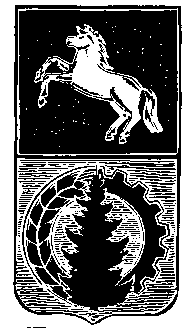 АДМИНИСТРАЦИЯ АСИНОВСКОГО РАЙОНАПОСТАНОВЛЕНИЕ 30.12.2019	               № 2009г. Асино    Об утверждении муниципальной программы «Развитие физической культуры и спорта в Асиновском районе» В соответствии с Федеральным законом от 06.10.2003 года № 131 – ФЗ «Об общих принципах организации местного самоуправления в Российской Федерации», Законом Томской области от 07.06.2010 № 94-ОЗ «О физической культуре и спорте в Томской области (с изменениями на 4 октября 2018 года)», Законом Томской области от 13.12.2006 № 314-ОЗ «О предоставлении субсидий местным бюджетам на обеспечение условий для развития физической культуры и массового спорта (с изменениями на 10 октября 2018 года) , Постановлением Администрации Томской области от 12.12.2014 № 488а «Об утверждении государственной программы «Развитие молодежной политики, физической культуры и спорта в Томской области»ПОСТАНОВЛЯЮ:Утвердить муниципальную программу «Развитие физической культуры и спорта в Асиновском районе» согласно приложению к настоящему постановлению с 01 января 2020 года.Настоящее постановление подлежит опубликованию в средствах массовой информации, размещению на официальном сайте муниципального образования «Асиновский район» http://www.asino.ru.Полный текст постановления опубликован на официальном сайте муниципального образования «Асиновский район» http://www.asino.ru в разделе муниципальные правовые акты.Глава Асиновского района                                                                               Н. А. ДанильчукПриложение к постановлению администрации Асиновского района от _________   №_____Паспортмуниципальной программы  2. Характеристика текущего состояния сферы реализации муниципальной программыМуниципальная программа «Развитие физической культуры и спорта в Асиновском районе» (далее – Программа) реализуется в сфере физической культуры и спорта. Анализ данной сферы возможен по следующим наиболее значимым направлениям деятельности: создание условий для развития физической культуры и массового спорта и повышение обеспеченности населения спортивными сооружениями  и улучшение спортивной инфраструктуры. Данные направления определены в качестве основных задач настоящей Программы и соответствуют основным направлениям реализации государственной политики Российской Федерации в сфере физической культуры, спорта и молодежной политики в соответствии с федеральным законодательством, в том числе Указом Президента Российской Федерации от 07.05.2018 № 204 «О национальных целях  и стратегических задачах развития Российской Федерации на период до 2024 года»,  в части увеличения до 55% доли населения, занимающегося физической культурой  и спортом, создания для всех категорий населения условий для занятий спортомФизическая культура и спорт являются эффективными средствами воспитания физически и духовно здорового молодого поколения, сохранения двигательной и интеллектуальной активности взрослого населения. Развитие физической культуры и массового спорта вносит существенный вклад в сохранение и укрепление здоровья граждан, воспитание подрастающего поколения, формирование национального самосознания.Спорт высших достижений - это часть спорта, направленная на достижение спортсменами высоких спортивных результатов на официальных всероссийских и международных спортивных соревнованиях. Достижение высоких спортивных результатов выдающимися спортсменами на всероссийских и международных спортивных соревнованиях оказывает большое влияние на пропаганду здорового образа жизни и популяризацию физической культуры и спорта среди населения, имеет неоценимое значение для привлечения детей и подростков к занятиям спортом в детско-юношеских спортивных школах, спортивных секциях и спортивных клубах. Знаменитые спортсмены всегда являются примером для юных спортсменов и ориентиром в достижении цели - спортивного результата. Существенным фактором, определяющим состояние здоровья населения, является поддержание оптимальной физической активности в течение всей жизни каждого гражданина. В настоящее время в Асиновском районе имеется ряд проблем, влияющих на развитие физической культуры и спорта, требующих оперативного решения, в том числе:- недостаточный уровень обеспеченности муниципальных образований Асиновского района спортивными сооружениями, а также их износ; -отсутствие возможности, в том числе финансовой, для систематических занятий спортом у большинства граждан; -недостаточное количество профессиональных тренерских кадров; -недостаточность активной пропаганды занятий физической культурой и спортом как составляющей здорового образа жизни. Данные проблемы влекут за собой: -снижение качества спортивной инфраструктуры в регионе (моральный и физический износ материальной базы); -ухудшение физического развития и здоровья населения; -низкую динамику привлечения населения к регулярным занятиям спортом и физической культурой. По всем показателям развития физической культуры и спорта Асиновский район уступает среднероссийским значениям, а также средним значениям по Сибирскому федеральному округу и среди регионов, входящих в Ассоциацию инновационных регионов. По показателям обеспеченности спортивными сооружениями разных видов Асиновский район также уступает другим районам Томской области занимая 12 место в области по данному показателю.Помимо этого, следует учесть, что спортивная инфраструктура по территории Асиновского района распределена неравномерно.Контроль за реализацией Программы «Развитие физической культуры и спорта в Асиновском районе» (далее – Программа) осуществляется заместителем Главы администрации Асиновского района по социальным вопросам.Текущий контроль и мониторинг реализации Программы осуществляет Управление культуры, спорта и молодежи администрации Асиновского района администрации Асиновского района.В процессе реализации Программы возможны отклонения в достижении результатов в связи с:1. Отставанием в развитии материально-технической базы отрасли, что не позволяет на высоком уровне развивать как массовый спорт, так и осуществлять подготовку высококвалифицированных спортсменов; 2. Изменением демографической ситуации в Томской области, которая может вызвать снижение показателей в связи с уменьшением доли детского населения и населения трудоспособного возраста в общей численности населения, а также в связи с увеличением доли молодежи в общей численности населения; 3. Негативными изменениями в мировой экономике и экономике Российской Федерации вызывающими отрицательное изменение показателей развития экономики Томской области и негативно сказываются на финансировании отраслей; 4. Неблагоприятными погодными условиями, которые могут вызывать снижение показателей, так как занятия спортивных групп и большинство физкультурно-оздоровительных и спортивных мероприятий, мероприятия военно-патриотической направленности большей частью проходят на открытых площадках; 5. Низким уровнем социально-бытовых условий спортсменов и тренеров, что вынуждает спортсменов и тренеров искать более выгодные предложения и приводит в основном к переезду их в другие территории; 6. Просчетами в планировании и организации учебно-тренировочного процесса администрациями учреждений и тренерами-преподавателями приводят к недостаточно высоким результатам спортсменов на основных соревнованиях; 7. Травмами и болезнями спортсменов, которые напрямую влияют на достижение показателей 8. Изменением сроков проведения соревнований, что негативно влияет на результаты выступлений спортсменов, так как нарушается системность в подготовке спортсмена;9. Большой географической удаленностью от областного центра, отсутствием транспортного сообщения с частью муниципальных образований Асиновского района в период межсезонья могут вызывать незначительное снижение показателей в связи с ограниченными возможностями участия молодежи удаленных муниципальных образований в мероприятиях.Предотвращения возникновения указанных рисков: 1. Повышение качества планирования тренировочных и выездных спортивных мероприятий сборных команд Асиновского района путем разработки и принятия нормативных правовых актов, регламентирующих распределение бюджетных ассигнований, по видам спорта исходя из эффективности деятельности региональных спортивных федераций, за отчетный период в части достижения целевых показателей государственной программы; 2. Стимулирование деятельности тренеров на достижение высоких спортивных результатов путем выплат стипендий Губернатора Томской области, а также единовременных выплат за призовые места на официальных всероссийских и международных соревнованиях; 3. Поддержка талантливых спортсменов путем выплат стипендий Губернатора Томской области, а также единовременных выплат за призовые места на официальных всероссийских и международных соревнованиях, в том числе с целью их материально-технического и качественного медицинского обеспечения; 4. Стимулирование деятельности муниципальных образований Томской области к повышению количества систематически занимающихся физической культурой и спортом путем разработки и принятия нормативных правовых актов Томской области, регламентирующих распределение субсидий по муниципальным образований Томской области, исходя из эффективности их деятельности в данном направлении за отчетный период.3. Цель и задачи муниципальной программы,показатели цели и задач муниципальной программы<1> Указывается вид временной характеристики (за отчетный период, на начало отчетного периода, на конец отчетного периода, на конкретную дату и т.д.).<2> Приводится формула или краткий алгоритм расчета показателя.<3> Указывается метод сбора информации для расчета показателя (периодическая отчетность, перепись, единовременное обследование (учет), бухгалтерская отчетность, финансовая отчетность, социологический опрос, ведомственная статистика, прочее).<4> Приводится наименование администрации Асиновского района или структурного подразделения администрации Асиновского района, ответственного за сбор данных по показателю.<5> Указывается месяц и год (очередной, плановый) получения фактического значения показателя.Ресурсное обеспечение муниципальной программыРесурсное обеспечение реализации муниципальной программы по главным распорядителям средств бюджета МО «Асиновский район»Управление и контроль за реализацией муниципальной программы, в том числе анализ рисков реализации муниципальной программыОбщий контроль за реализацией мероприятий программы осуществляет заместитель Главы администрации Асиновского района по социальным вопросам. Оценку эффективности реализации программы осуществляет отдел социально-экономического развития администрации Асиновского района на основании годового отчета о ходе реализации программы, представляемого Исполнителем до 01 февраля года, следующего за отчетным.Ответственным исполнителем программы выступает Управление культуры, спорта и молодежи администрации Асиновского района.Участником программы является Управление культуры, спорта и молодежи администрации Асиновского района. Участниками мероприятий программы являются Управление культуры, спорта и молодежи администрации Асиновского района, Межпоселенческий центр народного творчества и культурно-спортивной деятельности Асиновского района» (далее - МАУ «МЦНТиКСД»), Управление образования администрации Асиновского района, МКУ «Служба заказчика», МАОУДО ДЮСШ №1 г.Асино, МАОУ ДО ДЮСШ №2 г.Асино.  Ответственный исполнитель координирует деятельность соисполнителей и участников программы, несет ответственность за достижение показателей цели программы, осуществляет мониторинг реализации программы, готовит отчеты о реализации программы, обеспечивает размещение программы на официальном сайте администрации Асиновского района и ответственного исполнителя в информационно-телекоммуникационной сети Интернет.Реализация программы осуществляется путем выполнения предусмотренных в ней мероприятий ответственным исполнителем, соисполнителями и участниками программы в соответствии с их полномочиями.Текущий контроль за реализацией программы осуществляется Управлением культуры, спорта и молодежи администрации Асиновского района постоянно, в течение всего периода реализации программы, путем мониторинга и анализа промежуточных результатов. Оценка эффективности реализации программы проводится ежегодно путем сравнения текущих значений основных целевых показателей с установленными программой значениями.Ответственный исполнитель представляет отчет о реализации программы в отдел социально-экономического развития администрации Асиновского района в установленном порядке.Ответственный исполнитель с учетом объема финансовых средств, ежегодно выделяемых на реализацию программы, уточняет целевые показатели, перечень мероприятий и затрат на них, состав соисполнителей и участников программы, а также участников мероприятий. В необходимых случаях ответственный исполнитель готовит предложения о внесении изменений в программу в установленном порядке.Финансирование программы за счет средств областного бюджета в соответствии с утвержденными ассигнованиями на соответствующий финансовый год осуществляется соисполнителем программы на основании заключаемых договоров и соглашений в соответствии с действующим законодательством.Важное значение для успешной реализации программы имеет прогнозирование возможных рисков, связанных с достижением цели и решением задач программы, оценка их масштабов и последствий, а также формирование системы мер по их предотвращению.В рамках реализации программы могут быть выделены следующие риски, препятствующие ее реализации:1) правовые риски, связанные с изменением федерального и областного законодательства, нормативно-правовой базы, необходимой для эффективной реализации программы, что может привести к существенному увеличению планируемых сроков или изменению условий реализации мероприятий программы;2) административные риски, связанные с неэффективным управлением государственной программой, с ошибками управления реализацией подпрограммы, что может привести к нецелевому и (или) неэффективному использованию бюджетных средств, нарушению планируемых сроков реализации программы, не достижению плановых значений показателей, не выполнению ряда мероприятий программы или задержке в их выполнении;3) техногенные и экологические риски, связанные с природными, климатическими явлениями, техногенными катастрофами, могут привести к невозможности реализации мероприятий программы и (или) к отвлечению средств от финансирования программы в пользу других направлений развития Томской области и Асиновского района;4) экономические риски, связанные с возможностями снижения темпов роста экономики, а также с кризисом банковской системы и возникновением бюджетного дефицита. Эти риски могут отразиться на уровне возможностей государства в реализации наиболее затратных мероприятий программы, в том числе мероприятий, связанных с реконструкцией и текущим ремонтом государственных и муниципальных учреждений культуры, строительством объектов туристско-рекреационных кластеров.Экономические риски могут также повлечь изменение стоимости предоставления государственных услуг (выполнения работ), снижение доходов населения, что может негативно сказаться на структуре потребительских предпочтений населения Асиновского района;5) кадровые риски, обусловленные значительным дефицитом высококвалифицированных кадров в сферах культуры и туризма, что снижает эффективность работы учреждений сферы культуры, предприятий и организаций туристской индустрии и качество предоставляемых услуг;6) геополитические и международные риски, связанные с политической ситуацией внутри страны и в сопряженных государствах, а также отношениями Российской Федерации с другими странами, что оказывает влияние на развитие международных проектов сферы культуры, развитие внутреннего и въездного туризма.Способы минимизации рисков:своевременное внесение соответствующих изменений в правовые акты, касающиеся реализации мероприятий программы;формирование эффективной системы управления на основе четкого распределения функций, полномочий и ответственности основных исполнителей программы;определение приоритетов для первоочередного финансирования, планирование бюджетных расходов с применением методик оценки эффективности бюджетных расходов, перераспределение объемов финансирования в зависимости от динамики и темпов решения поставленных задач;регулярный мониторинг результативности реализации программы, при необходимости, ежегодная корректировка показателей и мероприятий программы;повышение эффективности взаимодействия участников реализации программы;обеспечение притока высококвалифицированных кадров и переподготовки (повышения квалификации) имеющихся специалистов;использование механизма государственно-частного партнерства для привлечения частных инвестиций.Паспорт подпрограммы муниципальной программы «Развитие физической культуры и спорта»6.1. Характеристику текущего состояния сферы реализации муниципальной подпрограммыПодпрограмма «Развитие физической культуры и спорта» реализуется в рамках муниципальной программы «Развитие физической культуры и спорта в Асиновском районе» в сфере физической культуры и спорта. В соответствии с Указом Президента Российской Федерации от 07.05.2018  № 204 «О национальных целях и стратегических задачах развития Российской Федерации на период до 2024 года» с 01.01.2019 Томская область приступила  к реализации регионального проекта «Спорт – норма жизни» к которому так же присоединился и Асиновский район  Основная цель проекта – доведение в Томской области в целом и Асиновском районе частности к 2024 году до 55% доли граждан (по состоянию на 01.01.2019 г. данный показатель на территории Асиновского района составляет 30,6 %) систематически занимающихся физической культурой и спортом, путем мотивации населения, активизации спортивно-массовой работы на всех уровнях и в корпоративной среде,  в том числе вовлечения в подготовку и выполнение нормативов Всероссийского физкультурно-спортивного комплекса «Готов к труду и обороне» (ГТО), а также подготовки спортивного резерва и развития спортивной инфраструктуры. В настоящее время в Асиновском районе имеется ряд проблем, влияющих на развитие физической культуры и спорта, требующих оперативного решения, в том числе:- недостаточный уровень обеспеченности муниципальных образований Асиновского района спортивными сооружениями, а также их износ; -отсутствие возможности, в том числе финансовой, для систематических занятий спортом у большинства граждан; -недостаточное количество профессиональных тренерских кадров; -недостаточность активной пропаганды занятий физической культурой и спортом как составляющей здорового образа жизни. Данные проблемы влекут за собой: -снижение качества спортивной инфраструктуры в регионе (моральный и физический износ материальной базы); -ухудшение физического развития и здоровья населения; -низкую динамику привлечения населения к регулярным занятиям спортом и физической культурой. По показателям обеспеченности спортивными сооружениями разных видов Асиновский район также уступает другим районам Томской области занимая 12 место в области по данному показателю.Помимо этого, следует учесть, что спортивная инфраструктура по территории Асиновского района распределена неравномерно.Перечень показателей цели и задач подпрограммыи сведения о порядке сбора информациипо показателям и методике их расчетаТребования к заполнению формы<1> Указывается вид временной характеристики (за отчетный период, на начало отчетного периода, на конец отчетного периода, на конкретную дату и т.д.).<2> Приводится формула и краткий алгоритм расчета показателя.<3> Указывается метод сбора информации для расчета показателя (периодическая отчетность, перепись, единовременное обследование (учет), бухгалтерская отчетность, финансовая отчетность, социологический опрос, ведомственная статистика, прочее).<4> Приводится наименование органа местного самоуправления Асиновского района или структурного подразделения администрации Асиновского района, ответственного за сбор данных по показателю.<5> Указывается месяц и год (очередной, плановый) получения фактического значения показателя.Переченьосновных мероприятийи ресурсное обеспечение реализации подпрограммыНаименование муниципальной программыРазвитие физической культуры и спорта в Асиновском районе (далее – Программа)Развитие физической культуры и спорта в Асиновском районе (далее – Программа)Развитие физической культуры и спорта в Асиновском районе (далее – Программа)Развитие физической культуры и спорта в Асиновском районе (далее – Программа)Развитие физической культуры и спорта в Асиновском районе (далее – Программа)Развитие физической культуры и спорта в Асиновском районе (далее – Программа)Развитие физической культуры и спорта в Асиновском районе (далее – Программа)Развитие физической культуры и спорта в Асиновском районе (далее – Программа)Развитие физической культуры и спорта в Асиновском районе (далее – Программа)Развитие физической культуры и спорта в Асиновском районе (далее – Программа)Развитие физической культуры и спорта в Асиновском районе (далее – Программа)Развитие физической культуры и спорта в Асиновском районе (далее – Программа)Развитие физической культуры и спорта в Асиновском районе (далее – Программа)Развитие физической культуры и спорта в Асиновском районе (далее – Программа)Развитие физической культуры и спорта в Асиновском районе (далее – Программа)Развитие физической культуры и спорта в Асиновском районе (далее – Программа)Ответственный исполнитель муниципальной программыУправление культуры, спорта и молодежи администрации Асиновского района Управление культуры, спорта и молодежи администрации Асиновского района Управление культуры, спорта и молодежи администрации Асиновского района Управление культуры, спорта и молодежи администрации Асиновского района Управление культуры, спорта и молодежи администрации Асиновского района Управление культуры, спорта и молодежи администрации Асиновского района Управление культуры, спорта и молодежи администрации Асиновского района Управление культуры, спорта и молодежи администрации Асиновского района Управление культуры, спорта и молодежи администрации Асиновского района Управление культуры, спорта и молодежи администрации Асиновского района Управление культуры, спорта и молодежи администрации Асиновского района Управление культуры, спорта и молодежи администрации Асиновского района Управление культуры, спорта и молодежи администрации Асиновского района Управление культуры, спорта и молодежи администрации Асиновского района Управление культуры, спорта и молодежи администрации Асиновского района Управление культуры, спорта и молодежи администрации Асиновского района Соисполнители муниципальной программыУправление культуры, спорта и молодежи администрации Асиновского районаУправление культуры, спорта и молодежи администрации Асиновского районаУправление культуры, спорта и молодежи администрации Асиновского районаУправление культуры, спорта и молодежи администрации Асиновского районаУправление культуры, спорта и молодежи администрации Асиновского районаУправление культуры, спорта и молодежи администрации Асиновского районаУправление культуры, спорта и молодежи администрации Асиновского районаУправление культуры, спорта и молодежи администрации Асиновского районаУправление культуры, спорта и молодежи администрации Асиновского районаУправление культуры, спорта и молодежи администрации Асиновского районаУправление культуры, спорта и молодежи администрации Асиновского районаУправление культуры, спорта и молодежи администрации Асиновского районаУправление культуры, спорта и молодежи администрации Асиновского районаУправление культуры, спорта и молодежи администрации Асиновского районаУправление культуры, спорта и молодежи администрации Асиновского районаУправление культуры, спорта и молодежи администрации Асиновского районаУчастники муниципальной программыУправление культуры, спорта и молодежи администрации Асиновского района, Управление финансов администрации Асиновского района, МАУ «МЦНТ и КСД», Управление образования администрации Асиновского района, МАОУДО ДЮСШ №1, МАОУ ДО ДЮСШ №2, МКУ «Служба заказчика».Управление культуры, спорта и молодежи администрации Асиновского района, Управление финансов администрации Асиновского района, МАУ «МЦНТ и КСД», Управление образования администрации Асиновского района, МАОУДО ДЮСШ №1, МАОУ ДО ДЮСШ №2, МКУ «Служба заказчика».Управление культуры, спорта и молодежи администрации Асиновского района, Управление финансов администрации Асиновского района, МАУ «МЦНТ и КСД», Управление образования администрации Асиновского района, МАОУДО ДЮСШ №1, МАОУ ДО ДЮСШ №2, МКУ «Служба заказчика».Управление культуры, спорта и молодежи администрации Асиновского района, Управление финансов администрации Асиновского района, МАУ «МЦНТ и КСД», Управление образования администрации Асиновского района, МАОУДО ДЮСШ №1, МАОУ ДО ДЮСШ №2, МКУ «Служба заказчика».Управление культуры, спорта и молодежи администрации Асиновского района, Управление финансов администрации Асиновского района, МАУ «МЦНТ и КСД», Управление образования администрации Асиновского района, МАОУДО ДЮСШ №1, МАОУ ДО ДЮСШ №2, МКУ «Служба заказчика».Управление культуры, спорта и молодежи администрации Асиновского района, Управление финансов администрации Асиновского района, МАУ «МЦНТ и КСД», Управление образования администрации Асиновского района, МАОУДО ДЮСШ №1, МАОУ ДО ДЮСШ №2, МКУ «Служба заказчика».Управление культуры, спорта и молодежи администрации Асиновского района, Управление финансов администрации Асиновского района, МАУ «МЦНТ и КСД», Управление образования администрации Асиновского района, МАОУДО ДЮСШ №1, МАОУ ДО ДЮСШ №2, МКУ «Служба заказчика».Управление культуры, спорта и молодежи администрации Асиновского района, Управление финансов администрации Асиновского района, МАУ «МЦНТ и КСД», Управление образования администрации Асиновского района, МАОУДО ДЮСШ №1, МАОУ ДО ДЮСШ №2, МКУ «Служба заказчика».Управление культуры, спорта и молодежи администрации Асиновского района, Управление финансов администрации Асиновского района, МАУ «МЦНТ и КСД», Управление образования администрации Асиновского района, МАОУДО ДЮСШ №1, МАОУ ДО ДЮСШ №2, МКУ «Служба заказчика».Управление культуры, спорта и молодежи администрации Асиновского района, Управление финансов администрации Асиновского района, МАУ «МЦНТ и КСД», Управление образования администрации Асиновского района, МАОУДО ДЮСШ №1, МАОУ ДО ДЮСШ №2, МКУ «Служба заказчика».Управление культуры, спорта и молодежи администрации Асиновского района, Управление финансов администрации Асиновского района, МАУ «МЦНТ и КСД», Управление образования администрации Асиновского района, МАОУДО ДЮСШ №1, МАОУ ДО ДЮСШ №2, МКУ «Служба заказчика».Управление культуры, спорта и молодежи администрации Асиновского района, Управление финансов администрации Асиновского района, МАУ «МЦНТ и КСД», Управление образования администрации Асиновского района, МАОУДО ДЮСШ №1, МАОУ ДО ДЮСШ №2, МКУ «Служба заказчика».Управление культуры, спорта и молодежи администрации Асиновского района, Управление финансов администрации Асиновского района, МАУ «МЦНТ и КСД», Управление образования администрации Асиновского района, МАОУДО ДЮСШ №1, МАОУ ДО ДЮСШ №2, МКУ «Служба заказчика».Управление культуры, спорта и молодежи администрации Асиновского района, Управление финансов администрации Асиновского района, МАУ «МЦНТ и КСД», Управление образования администрации Асиновского района, МАОУДО ДЮСШ №1, МАОУ ДО ДЮСШ №2, МКУ «Служба заказчика».Управление культуры, спорта и молодежи администрации Асиновского района, Управление финансов администрации Асиновского района, МАУ «МЦНТ и КСД», Управление образования администрации Асиновского района, МАОУДО ДЮСШ №1, МАОУ ДО ДЮСШ №2, МКУ «Служба заказчика».Управление культуры, спорта и молодежи администрации Асиновского района, Управление финансов администрации Асиновского района, МАУ «МЦНТ и КСД», Управление образования администрации Асиновского района, МАОУДО ДЮСШ №1, МАОУ ДО ДЮСШ №2, МКУ «Служба заказчика».Среднесрочная цель социально-экономического развития Асиновского района, на реализацию которой направлена муниципальная программаВысокое качество жизни населения Высокое качество жизни населения Высокое качество жизни населения Высокое качество жизни населения Высокое качество жизни населения Высокое качество жизни населения Высокое качество жизни населения Высокое качество жизни населения Высокое качество жизни населения Высокое качество жизни населения Высокое качество жизни населения Высокое качество жизни населения Высокое качество жизни населения Высокое качество жизни населения Высокое качество жизни населения Высокое качество жизни населения Цель муниципальной программыСоздание условий для развития физической культуры и спорта на территории Асиновского районаСоздание условий для развития физической культуры и спорта на территории Асиновского районаСоздание условий для развития физической культуры и спорта на территории Асиновского районаСоздание условий для развития физической культуры и спорта на территории Асиновского районаСоздание условий для развития физической культуры и спорта на территории Асиновского районаСоздание условий для развития физической культуры и спорта на территории Асиновского районаСоздание условий для развития физической культуры и спорта на территории Асиновского районаСоздание условий для развития физической культуры и спорта на территории Асиновского районаСоздание условий для развития физической культуры и спорта на территории Асиновского районаСоздание условий для развития физической культуры и спорта на территории Асиновского районаСоздание условий для развития физической культуры и спорта на территории Асиновского районаСоздание условий для развития физической культуры и спорта на территории Асиновского районаСоздание условий для развития физической культуры и спорта на территории Асиновского районаСоздание условий для развития физической культуры и спорта на территории Асиновского районаСоздание условий для развития физической культуры и спорта на территории Асиновского районаСоздание условий для развития физической культуры и спорта на территории Асиновского районаПоказатели цели муниципальной программы и их значения (с детализацией по годам реализации)Показатели целиПоказатели целиПоказатели целиПоказатели цели2019 год2020 год2021 год2021 год2021 год2022 год2023 год2023 год2024 год2024 год2024 год2025 годПоказатели цели муниципальной программы и их значения (с детализацией по годам реализации)1.Доля детей и молодежи (возраст 3-29 лет), систематически занимающихся физической культурой и спортом, в общей численности детей и молодежи (%)1.Доля детей и молодежи (возраст 3-29 лет), систематически занимающихся физической культурой и спортом, в общей численности детей и молодежи (%)1.Доля детей и молодежи (возраст 3-29 лет), систематически занимающихся физической культурой и спортом, в общей численности детей и молодежи (%)1.Доля детей и молодежи (возраст 3-29 лет), систематически занимающихся физической культурой и спортом, в общей численности детей и молодежи (%)636770,570,570,574777779797979Показатели цели муниципальной программы и их значения (с детализацией по годам реализации)2. Доля граждан среднего возраста (женщины: 30-54; мужчины: 30-59 лет), систематически занимающихся физической культурой и спортом, в общей численности граждан среднего возраста (%)2. Доля граждан среднего возраста (женщины: 30-54; мужчины: 30-59 лет), систематически занимающихся физической культурой и спортом, в общей численности граждан среднего возраста (%)2. Доля граждан среднего возраста (женщины: 30-54; мужчины: 30-59 лет), систематически занимающихся физической культурой и спортом, в общей численности граждан среднего возраста (%)2. Доля граждан среднего возраста (женщины: 30-54; мужчины: 30-59 лет), систематически занимающихся физической культурой и спортом, в общей численности граждан среднего возраста (%)242833333338444450505050Показатели цели муниципальной программы и их значения (с детализацией по годам реализации)3. Доля граждан старшего возраста (женщины: 55-79; мужчины: 60-79 лет), систематически занимающихся физической культурой и спортом, в общей численности граждан старшего возраста (%)3. Доля граждан старшего возраста (женщины: 55-79; мужчины: 60-79 лет), систематически занимающихся физической культурой и спортом, в общей численности граждан старшего возраста (%)3. Доля граждан старшего возраста (женщины: 55-79; мужчины: 60-79 лет), систематически занимающихся физической культурой и спортом, в общей численности граждан старшего возраста (%)3. Доля граждан старшего возраста (женщины: 55-79; мужчины: 60-79 лет), систематически занимающихся физической культурой и спортом, в общей численности граждан старшего возраста (%)4,9710101013,5161619,519,519,519,5Показатели цели муниципальной программы и их значения (с детализацией по годам реализации)4. Уровень обеспеченности граждан спортивными сооружениями исходя из единовременной пропускной способности объектов спорта (%)4. Уровень обеспеченности граждан спортивными сооружениями исходя из единовременной пропускной способности объектов спорта (%)4. Уровень обеспеченности граждан спортивными сооружениями исходя из единовременной пропускной способности объектов спорта (%)4. Уровень обеспеченности граждан спортивными сооружениями исходя из единовременной пропускной способности объектов спорта (%)55,957,859,459,459,459,460,860,860,860,860,860,8Задачи муниципальной программыСоздание условий для развития физической культуры и спорта на территории Асиновского районаСоздание условий для развития физической культуры и спорта на территории Асиновского районаСоздание условий для развития физической культуры и спорта на территории Асиновского районаСоздание условий для развития физической культуры и спорта на территории Асиновского районаСоздание условий для развития физической культуры и спорта на территории Асиновского районаСоздание условий для развития физической культуры и спорта на территории Асиновского районаСоздание условий для развития физической культуры и спорта на территории Асиновского районаСоздание условий для развития физической культуры и спорта на территории Асиновского районаСоздание условий для развития физической культуры и спорта на территории Асиновского районаСоздание условий для развития физической культуры и спорта на территории Асиновского районаСоздание условий для развития физической культуры и спорта на территории Асиновского районаСоздание условий для развития физической культуры и спорта на территории Асиновского районаСоздание условий для развития физической культуры и спорта на территории Асиновского районаСоздание условий для развития физической культуры и спорта на территории Асиновского районаСоздание условий для развития физической культуры и спорта на территории Асиновского районаСоздание условий для развития физической культуры и спорта на территории Асиновского районаПоказатели задач муниципальной программы и их значения (с детализацией по годам реализации)Показатели задачПоказатели задач2019 год2019 год2019 год2020 год2020 год2021 год2022 год2022 год2023 год2023 год2024 год2024 год2024 год2025 годПоказатели задач муниципальной программы и их значения (с детализацией по годам реализации)Задача 1. Создание условий для развития физической культуры и спорта на территории Асиновского районаЗадача 1. Создание условий для развития физической культуры и спорта на территории Асиновского районаЗадача 1. Создание условий для развития физической культуры и спорта на территории Асиновского районаЗадача 1. Создание условий для развития физической культуры и спорта на территории Асиновского районаЗадача 1. Создание условий для развития физической культуры и спорта на территории Асиновского районаЗадача 1. Создание условий для развития физической культуры и спорта на территории Асиновского районаЗадача 1. Создание условий для развития физической культуры и спорта на территории Асиновского районаЗадача 1. Создание условий для развития физической культуры и спорта на территории Асиновского районаЗадача 1. Создание условий для развития физической культуры и спорта на территории Асиновского районаЗадача 1. Создание условий для развития физической культуры и спорта на территории Асиновского районаЗадача 1. Создание условий для развития физической культуры и спорта на территории Асиновского районаЗадача 1. Создание условий для развития физической культуры и спорта на территории Асиновского районаЗадача 1. Создание условий для развития физической культуры и спорта на территории Асиновского районаЗадача 1. Создание условий для развития физической культуры и спорта на территории Асиновского районаЗадача 1. Создание условий для развития физической культуры и спорта на территории Асиновского районаЗадача 1. Создание условий для развития физической культуры и спорта на территории Асиновского районаПоказатели задач муниципальной программы и их значения (с детализацией по годам реализации)Показатель 1 задачи 1.Уровень обеспеченности граждан спортивными сооружениями исходя из единовременной пропускной способности объектов спорта (%)Показатель 1 задачи 1.Уровень обеспеченности граждан спортивными сооружениями исходя из единовременной пропускной способности объектов спорта (%)Показатель 1 задачи 1.Уровень обеспеченности граждан спортивными сооружениями исходя из единовременной пропускной способности объектов спорта (%)55,955,957,857,859,459,459,460,860,860,860,860,860,8Показатели задач муниципальной программы и их значения (с детализацией по годам реализации)Показатель 2 задачи 1.Количество спортивных соревнований, в которых приняли участие районные команды (ед.)Показатель 2 задачи 1.Количество спортивных соревнований, в которых приняли участие районные команды (ед.)Показатель 2 задачи 1.Количество спортивных соревнований, в которых приняли участие районные команды (ед.)68687070727474767678787880Показатели задач муниципальной программы и их значения (с детализацией по годам реализации)Показатель 3 задачи 1.Численность лиц, систематически занимающихся физической культурой и спортом (чел.)Показатель 3 задачи 1.Численность лиц, систематически занимающихся физической культурой и спортом (чел.)Показатель 3 задачи 1.Численность лиц, систематически занимающихся физической культурой и спортом (чел.)8 9998 99911 83311 83312 74314 09214 09215 37315 37316 68716 68716 68718 710Показатели задач муниципальной программы и их значения (с детализацией по годам реализации)Показатель 4 задачи 1.Численность спортсменов Асиновского района, включенных в список кандидатов в спортивные сборные команды Томской области, чел. Показатель 4 задачи 1.Численность спортсменов Асиновского района, включенных в список кандидатов в спортивные сборные команды Томской области, чел. Показатель 4 задачи 1.Численность спортсменов Асиновского района, включенных в список кандидатов в спортивные сборные команды Томской области, чел. 40404141424343444445454546Подпрограммы муниципальной программыПодпрограмма 1. Развитие физической культуры и спорта Подпрограмма 1. Развитие физической культуры и спорта Подпрограмма 1. Развитие физической культуры и спорта Подпрограмма 1. Развитие физической культуры и спорта Подпрограмма 1. Развитие физической культуры и спорта Подпрограмма 1. Развитие физической культуры и спорта Подпрограмма 1. Развитие физической культуры и спорта Подпрограмма 1. Развитие физической культуры и спорта Подпрограмма 1. Развитие физической культуры и спорта Подпрограмма 1. Развитие физической культуры и спорта Подпрограмма 1. Развитие физической культуры и спорта Подпрограмма 1. Развитие физической культуры и спорта Подпрограмма 1. Развитие физической культуры и спорта Подпрограмма 1. Развитие физической культуры и спорта Подпрограмма 1. Развитие физической культуры и спорта Подпрограмма 1. Развитие физической культуры и спорта Сроки реализации муниципальной программы2020-2025 2020-2025 2020-2025 2020-2025 2020-2025 2020-2025 2020-2025 2020-2025 2020-2025 2020-2025 2020-2025 2020-2025 2020-2025 2020-2025 2020-2025 2020-2025 Объем и источники финансирования муниципальной программы (с детализацией по годам реализации, тыс. рублей)ИсточникиВсегоВсегоВсегоВсего2020 год2021 год2021 год2022 год2022 год2022 год2023 год2023 год2024 год2025 год2025 годОбъем и источники финансирования муниципальной программы (с детализацией по годам реализации, тыс. рублей)федеральный бюджет (по согласованию)0,000,000,000,000,000,000,000,000,000,000,000,000,000,000,00Объем и источники финансирования муниципальной программы (с детализацией по годам реализации, тыс. рублей)областной бюджет (по согласованию)40 361,440 361,440 361,440 361,44 826,94 826,94 826,918 926,918 926,918 926,93 926,93 926,93 926,93 926,93 926,9Объем и источники финансирования муниципальной программы (с детализацией по годам реализации, тыс. рублей)местные бюджеты 61 318,461 318,461 318,461 318,410 163,910 202,910 202,910 362,910 362,910 362,910 112,910 112,910 362,910 112,910 112,9Объем и источники финансирования муниципальной программы (с детализацией по годам реализации, тыс. рублей)внебюджетные источники (по согласованию)0,000,000,000,000,000,000,000,000,000,000,000,000,000,000,00Объем и источники финансирования муниципальной программы (с детализацией по годам реализации, тыс. рублей)всего по источникам101 679,8101 679,8101 679,8101 679,814 990,815 029,815 029,829 289,829 289,829 289,814 039,814 039,814 289,814 039,814 039,8№ п/пНаименование показателяЕдиница измеренияВременные характеристики показателя 1Алгоритм формирования (формула) расчета показателя2 Метод сбора информации3 Ответственный за сбор данных по показателю4 Дата получения фактического значения показателя512345678Показатели цели: Создание условий для развития физической культуры и спорта на территории Асиновского районаПоказатели цели: Создание условий для развития физической культуры и спорта на территории Асиновского районаПоказатели цели: Создание условий для развития физической культуры и спорта на территории Асиновского районаПоказатели цели: Создание условий для развития физической культуры и спорта на территории Асиновского районаПоказатели цели: Создание условий для развития физической культуры и спорта на территории Асиновского районаПоказатели цели: Создание условий для развития физической культуры и спорта на территории Асиновского районаПоказатели цели: Создание условий для развития физической культуры и спорта на территории Асиновского района1Показатель 1. Доля населения, систематически занимающегося физической культурой и спортом, в общей численности населения в возрасте от 3 до 79 лет%За отчетный периодД=А/B x 100, гдеД – доля населения, систематически занимающегося физической культурой и спортом; А – данные графы 4 строки 16 раздела II формы № 1-ФК федерального статистического наблюдения «Сведения о физической культуре и спорте»; В – население Асиновского района в возрасте от 3 до 79 лет Ведомственная статистикаУправление культуры, спорта и молодежи администрации Асиновского районафевраль года, следующего за отчетным годом Показатели задачи 1. Создание условий для развития физической культуры и спорта на территории Асиновского районаПоказатели задачи 1. Создание условий для развития физической культуры и спорта на территории Асиновского районаПоказатели задачи 1. Создание условий для развития физической культуры и спорта на территории Асиновского районаПоказатели задачи 1. Создание условий для развития физической культуры и спорта на территории Асиновского районаПоказатели задачи 1. Создание условий для развития физической культуры и спорта на территории Асиновского районаПоказатели задачи 1. Создание условий для развития физической культуры и спорта на территории Асиновского районаПоказатели задачи 1. Создание условий для развития физической культуры и спорта на территории Асиновского района2Уровень обеспеченности населения, проживающего на территории Асиновского района, спортивными сооружениями исходя из единовременной пропускной способности объектов спорта%За отчетный периодУ = Еф / Ен x 100, где: У – уровень обеспеченности населения, проживающего на территории Асиновского района, спортивными сооружениями исходя из единовременной пропускной способности объектов спорта; Еф – единовременная пропускная способность существующих объектов спорта (данные графы 11 строки 34 раздела III  формы № 1-ФК федерального статистического наблюдения «Сведения  о физической культуре  и спорте»); Ен – единовременная пропускная способность объектов спорта, необходимых  для обеспечения минимальной двигательной активности населения, определяется по формуле: Ен = Чнас x Н = Чнас x 122 / 1000 = Чнас x 0,122, где: Чнас – численность населения Асиновского района в возрасте от 3 до 79 лет (статистические данные Томскстата); Н – норматив единовременной пропускной способности объектов спорта:  122 человека  на 1000 населения (приказ Минспорта России  от 21.03.2018 № 244)Ведомственная статистикаУправление культуры, спорта и молодежи администрации Асиновского района февраль года, следующего за отчетным годом3Количество спортивных соревнований, в которых приняли участие районные командыштукза отчетный периодДанные отраслевой статистики Форма № 1-ФК «Сведения о физической культуре и спорте»Ведомственная статистика Управление культуры, спорта и молодежи администрации Асиновского района Февраль года, следующего за отчетным годом4Доля населения, систематически занимающегося физической культурой и спортом, в общей численности населения в возрасте от 3 до 79 лет%За отчетный периодД=А/B x 100, гдеД – доля населения, систематически занимающегося физической культурой и спортом; А – данные графы 4 строки 16 раздела II формы № 1-ФК федерального статистического наблюдения «Сведения о физической культуре и спорте»; В – население Асиновского района в возрасте от 3 до 79 летВедомственная статистикаУправление культуры, спорта и молодежи администрации Асиновского района февраль года, следующего за отчетным годом5Количество районных команд, принимающих участие в спортивных соревнованиях и спортивно-массовых мероприятиях различного уровняштукЗа отчетный периодДанные отраслевой статистики Форма № 1-ФК «Сведения о физической культуре и спорте»Ведомственная статистикаУправление культуры, спорта и молодежи администрации Асиновского районаФевраль года, следующего за отчетным годом№ ппНаименование задачи муниципальной программы, подпрограммыСрок реализацииОбъем финансирования (тыс. рублей)В том числе за счет средствВ том числе за счет средствВ том числе за счет средствВ том числе за счет средствСоисполнитель№ ппНаименование задачи муниципальной программы, подпрограммыСрок реализацииОбъем финансирования (тыс. рублей)федерального бюджета (по согласованию)областного бюджета (по согласованию)местных бюджетов внебюджетных источников (по согласованию)Соисполнитель1234567891Задача 1. Создание условий для развития физической культуры и спорта на территории Асиновского районаЗадача 1. Создание условий для развития физической культуры и спорта на территории Асиновского районаЗадача 1. Создание условий для развития физической культуры и спорта на территории Асиновского районаЗадача 1. Создание условий для развития физической культуры и спорта на территории Асиновского районаЗадача 1. Создание условий для развития физической культуры и спорта на территории Асиновского районаЗадача 1. Создание условий для развития физической культуры и спорта на территории Асиновского районаЗадача 1. Создание условий для развития физической культуры и спорта на территории Асиновского районаЗадача 1. Создание условий для развития физической культуры и спорта на территории Асиновского района1.1Подпрограмма 1«Развитие физической культуры и спорта»Всего101 679,80,0040 361,461 318,40,00Управление культуры, спорта и молодежи администрации Асиновского района1.1Подпрограмма 1«Развитие физической культуры и спорта»2020 год14 990,80,004 826,910 163,90,00Управление культуры, спорта и молодежи администрации Асиновского района1.1Подпрограмма 1«Развитие физической культуры и спорта»2021 год15 029,80,004 826,910 202,90,00Управление культуры, спорта и молодежи администрации Асиновского района1.1Подпрограмма 1«Развитие физической культуры и спорта»2022 год29 289,80,0018 926,910 362,90,00Управление культуры, спорта и молодежи администрации Асиновского района1.1Подпрограмма 1«Развитие физической культуры и спорта»2023 год14 039,80,003 926,910 112,90,00Управление культуры, спорта и молодежи администрации Асиновского района1.1Подпрограмма 1«Развитие физической культуры и спорта»2024 год14 289,80,003 926,910 362,90,00Управление культуры, спорта и молодежи администрации Асиновского района1.1Подпрограмма 1«Развитие физической культуры и спорта»2025 год14 039,80,003 926,910 112,90,00Управление культуры, спорта и молодежи администрации Асиновского района2Итого по муниципальной программеВсего101 679,80,0040 361,461 318,40,00Управление культуры, спорта и молодежи администрации Асиновского района2Итого по муниципальной программе2020 год14 990,80,004 826,910 163,90,00Управление культуры, спорта и молодежи администрации Асиновского района2Итого по муниципальной программе2021 год15 029,80,004 826,910 202,90,00Управление культуры, спорта и молодежи администрации Асиновского района2Итого по муниципальной программе2022 год29 289,80,0018 926,910 362,90,00Управление культуры, спорта и молодежи администрации Асиновского района2Итого по муниципальной программе2023 год14 039,80,003 926,910 112,90,00Управление культуры, спорта и молодежи администрации Асиновского района2Итого по муниципальной программе2024 год14 289,80,003 926,910 362,90,00Управление культуры, спорта и молодежи администрации Асиновского района2Итого по муниципальной программе2025 год14 039,80,003 926,910 112,90,00Управление культуры, спорта и молодежи администрации Асиновского района№ п/пНаименование задачи, мероприятия муниципальной программыСрок реализацииОбъем финансирования (тыс. рублей)Участники - главные распорядители средств бюджета МО «Асиновский район» (ГРБС)Участники - главные распорядители средств бюджета МО «Асиновский район» (ГРБС)Участники - главные распорядители средств бюджета МО «Асиновский район» (ГРБС)№ п/пНаименование задачи, мероприятия муниципальной программыСрок реализацииОбъем финансирования (тыс. рублей)Управление культуры, спорта и молодежи администрации Асиновского районаУправление образования администрации Асиновского районаУправление финансов администрации Асиновского района1234555Подпрограмма 1. «Развитие физической культуры и спорта»Подпрограмма 1. «Развитие физической культуры и спорта»Подпрограмма 1. «Развитие физической культуры и спорта»Подпрограмма 1. «Развитие физической культуры и спорта»Подпрограмма 1. «Развитие физической культуры и спорта»Подпрограмма 1. «Развитие физической культуры и спорта»1Задача 1. Развитие материально-технической базы для занятий физкультурой и спортом на территории Асиновского районаЗадача 1. Развитие материально-технической базы для занятий физкультурой и спортом на территории Асиновского районаЗадача 1. Развитие материально-технической базы для занятий физкультурой и спортом на территории Асиновского районаЗадача 1. Развитие материально-технической базы для занятий физкультурой и спортом на территории Асиновского районаЗадача 1. Развитие материально-технической базы для занятий физкультурой и спортом на территории Асиновского районаЗадача 1. Развитие материально-технической базы для занятий физкультурой и спортом на территории Асиновского района1.1Основное мероприятие 1: развитие материально-технической базы, в том числе:Всего29 617,229 617,20,000,001.1Основное мероприятие 1: развитие материально-технической базы, в том числе:2020 год2 436,22 436,20,000,001.1Основное мероприятие 1: развитие материально-технической базы, в том числе:2021 год2 436,22 436,20,000,001.1Основное мероприятие 1: развитие материально-технической базы, в том числе:2022 год17 436,217 436,20,000,001.1Основное мероприятие 1: развитие материально-технической базы, в том числе:2023 год2 436,22 436,20,000,001.1Основное мероприятие 1: развитие материально-технической базы, в том числе:2024 год2 436,22 436,20,000,001.1Основное мероприятие 1: развитие материально-технической базы, в том числе:2025 год2 436,22 436,20,000,001.1.1Мероприятие 1: ремонт и (или) строительство (реконструкция) спортивных объектовВсего3 000,003 000,000,000,001.1.1Мероприятие 1: ремонт и (или) строительство (реконструкция) спортивных объектов2020 год500,00500,000,000,001.1.1Мероприятие 1: ремонт и (или) строительство (реконструкция) спортивных объектов2021 год500,00500,000,000,001.1.1Мероприятие 1: ремонт и (или) строительство (реконструкция) спортивных объектов2022 год500,00500,000,000,001.1.1Мероприятие 1: ремонт и (или) строительство (реконструкция) спортивных объектов2023 год500,00500,000,000,001.1.1Мероприятие 1: ремонт и (или) строительство (реконструкция) спортивных объектов2024 год500,00500,000,000,001.1.1Мероприятие 1: ремонт и (или) строительство (реконструкция) спортивных объектов2025 год500,00500,000,000,001.1.2Мероприятие 2: подготовка объектов (в том числе спортивных) к соревнованиям различных уровнейВсего3000,000,003000,000,001.1.2Мероприятие 2: подготовка объектов (в том числе спортивных) к соревнованиям различных уровней2020 год500,000,00500,000,001.1.2Мероприятие 2: подготовка объектов (в том числе спортивных) к соревнованиям различных уровней2021 год500,000,00500,000,001.1.2Мероприятие 2: подготовка объектов (в том числе спортивных) к соревнованиям различных уровней2022 год500,000,00500,000,001.1.2Мероприятие 2: подготовка объектов (в том числе спортивных) к соревнованиям различных уровней2023 год500,000,00500,000,001.1.2Мероприятие 2: подготовка объектов (в том числе спортивных) к соревнованиям различных уровней2024 год500,000,00500,000,001.1.2Мероприятие 2: подготовка объектов (в том числе спортивных) к соревнованиям различных уровней2025 год500,000,00500,000,001.1.3Мероприятие 3: Укрепление материально-технической базы, в том числе приобретение спортивного инвентаряВсего3 000,003 000,000,000,001.1.3Мероприятие 3: Укрепление материально-технической базы, в том числе приобретение спортивного инвентаря2020 год500,00500,000,000,001.1.3Мероприятие 3: Укрепление материально-технической базы, в том числе приобретение спортивного инвентаря2021 год500,00500,000,000,001.1.3Мероприятие 3: Укрепление материально-технической базы, в том числе приобретение спортивного инвентаря2022 год500,00500,000,000,001.1.3Мероприятие 3: Укрепление материально-технической базы, в том числе приобретение спортивного инвентаря2023 год500,00500,000,000,001.1.3Мероприятие 3: Укрепление материально-технической базы, в том числе приобретение спортивного инвентаря2024 год500,00500,000,000,001.1.3Мероприятие 3: Укрепление материально-технической базы, в том числе приобретение спортивного инвентаря2025 год500,00500,000,000,001.1.4Мероприятие 4: Подготовка спортивных сооружений к проведению областных сельских спортивных игр «Стадион для всех» и «Снежные узоры» в г. Асино, Асиновского района Томской области.Всего15 000,0015 000,000,000,001.1.4Мероприятие 4: Подготовка спортивных сооружений к проведению областных сельских спортивных игр «Стадион для всех» и «Снежные узоры» в г. Асино, Асиновского района Томской области.2020 год0,000,000,000,001.1.4Мероприятие 4: Подготовка спортивных сооружений к проведению областных сельских спортивных игр «Стадион для всех» и «Снежные узоры» в г. Асино, Асиновского района Томской области.2021 год0,000,000,000,001.1.4Мероприятие 4: Подготовка спортивных сооружений к проведению областных сельских спортивных игр «Стадион для всех» и «Снежные узоры» в г. Асино, Асиновского района Томской области.2022 год15 000,0015 000,000,000,001.1.4Мероприятие 4: Подготовка спортивных сооружений к проведению областных сельских спортивных игр «Стадион для всех» и «Снежные узоры» в г. Асино, Асиновского района Томской области.2023 год0,000,000,000,001.1.4Мероприятие 4: Подготовка спортивных сооружений к проведению областных сельских спортивных игр «Стадион для всех» и «Снежные узоры» в г. Асино, Асиновского района Томской области.2024 год0,000,000,000,001.1.4Мероприятие 4: Подготовка спортивных сооружений к проведению областных сельских спортивных игр «Стадион для всех» и «Снежные узоры» в г. Асино, Асиновского района Томской области.2025 год0,000,000,000,001.1.5Мероприятие5: приобретение спортивного инвентаря и оборудования для муниципальных детско-юношеских спортивных школВсего5 617,25 617,20,000,001.1.5Мероприятие5: приобретение спортивного инвентаря и оборудования для муниципальных детско-юношеских спортивных школ2020 год936,2936,20,000,001.1.5Мероприятие5: приобретение спортивного инвентаря и оборудования для муниципальных детско-юношеских спортивных школ2021 год936,2936,20,000,001.1.5Мероприятие5: приобретение спортивного инвентаря и оборудования для муниципальных детско-юношеских спортивных школ2022 год936,2936,20,000,001.1.5Мероприятие5: приобретение спортивного инвентаря и оборудования для муниципальных детско-юношеских спортивных школ2023 год936,2936,20,000,001.1.5Мероприятие5: приобретение спортивного инвентаря и оборудования для муниципальных детско-юношеских спортивных школ2024 год936,2936,20,000,001.1.5Мероприятие5: приобретение спортивного инвентаря и оборудования для муниципальных детско-юношеских спортивных школ2025 год936,2936,20,000,002Задача 2. Обеспечение участия районных команд в спортивных соревнованиях и спортивно-массовых мероприятиях различного уровня. Награждение участников и победителей спортивно-массовых мероприятийЗадача 2. Обеспечение участия районных команд в спортивных соревнованиях и спортивно-массовых мероприятиях различного уровня. Награждение участников и победителей спортивно-массовых мероприятийЗадача 2. Обеспечение участия районных команд в спортивных соревнованиях и спортивно-массовых мероприятиях различного уровня. Награждение участников и победителей спортивно-массовых мероприятийЗадача 2. Обеспечение участия районных команд в спортивных соревнованиях и спортивно-массовых мероприятиях различного уровня. Награждение участников и победителей спортивно-массовых мероприятийЗадача 2. Обеспечение участия районных команд в спортивных соревнованиях и спортивно-массовых мероприятиях различного уровня. Награждение участников и победителей спортивно-массовых мероприятийЗадача 2. Обеспечение участия районных команд в спортивных соревнованиях и спортивно-массовых мероприятиях различного уровня. Награждение участников и победителей спортивно-массовых мероприятий2.1Основное мероприятие 2: обеспечение участия районных команд в спортивных соревнованиях и спортивно-массовых мероприятиях различного уровня, в том числе:Всего27 570,627 570,60,000,002.1Основное мероприятие 2: обеспечение участия районных команд в спортивных соревнованиях и спортивно-массовых мероприятиях различного уровня, в том числе:2020 год4 562,64 562,60,000,002.1Основное мероприятие 2: обеспечение участия районных команд в спортивных соревнованиях и спортивно-массовых мероприятиях различного уровня, в том числе:2021 год4 601,64 601,60,000,002.1Основное мероприятие 2: обеспечение участия районных команд в спортивных соревнованиях и спортивно-массовых мероприятиях различного уровня, в том числе:2022 год4 601,64 601,60,000,002.1Основное мероприятие 2: обеспечение участия районных команд в спортивных соревнованиях и спортивно-массовых мероприятиях различного уровня, в том числе:2023 год4 601,64 601,60,000,002.1Основное мероприятие 2: обеспечение участия районных команд в спортивных соревнованиях и спортивно-массовых мероприятиях различного уровня, в том числе:2024 год4 601,64 601,60,000,002.1Основное мероприятие 2: обеспечение участия районных команд в спортивных соревнованиях и спортивно-массовых мероприятиях различного уровня, в том числе:2025 год4 601,64 601,60,000,002.1.1Мероприятие 1: обеспечение участия районных команд в спортивных соревнованиях, в том числе обеспечение софинансированияВсего18 703,218 703,20,000,002.1.1Мероприятие 1: обеспечение участия районных команд в спортивных соревнованиях, в том числе обеспечение софинансирования2020 год3 084,73 084,70,000,002.1.1Мероприятие 1: обеспечение участия районных команд в спортивных соревнованиях, в том числе обеспечение софинансирования2021 год3 123,73 123,70,000,002.1.1Мероприятие 1: обеспечение участия районных команд в спортивных соревнованиях, в том числе обеспечение софинансирования2022 год3 123,73 123,70,000,002.1.1Мероприятие 1: обеспечение участия районных команд в спортивных соревнованиях, в том числе обеспечение софинансирования2023 год3 123,73 123,70,000,002.1.1Мероприятие 1: обеспечение участия районных команд в спортивных соревнованиях, в том числе обеспечение софинансирования2024 год3 123,73 123,70,000,002.1.1Мероприятие 1: обеспечение участия районных команд в спортивных соревнованиях, в том числе обеспечение софинансирования2025 год3 123,73 123,70,000,002.1.2Мероприятие 2: обеспечение участия районных команд в спортивно-массовых мероприятиях, в том числе обеспечение софинансированияВсего4 200,04 200,00,000,002.1.2Мероприятие 2: обеспечение участия районных команд в спортивно-массовых мероприятиях, в том числе обеспечение софинансирования2020 год700,00700,000,000,002.1.2Мероприятие 2: обеспечение участия районных команд в спортивно-массовых мероприятиях, в том числе обеспечение софинансирования2021 год700,00700,000,000,002.1.2Мероприятие 2: обеспечение участия районных команд в спортивно-массовых мероприятиях, в том числе обеспечение софинансирования2022 год700,00700,000,000,002.1.2Мероприятие 2: обеспечение участия районных команд в спортивно-массовых мероприятиях, в том числе обеспечение софинансирования2023 год700,00700,000,000,002.1.2Мероприятие 2: обеспечение участия районных команд в спортивно-массовых мероприятиях, в том числе обеспечение софинансирования2024 год700,00700,000,000,002.1.2Мероприятие 2: обеспечение участия районных команд в спортивно-массовых мероприятиях, в том числе обеспечение софинансирования2025 год700,00700,000,000,002.1.3Мероприятие 3:награждение участников и победителей спортивно-массовых мероприятийВсего3 600,03 600,00,000,002.1.3Мероприятие 3:награждение участников и победителей спортивно-массовых мероприятий2020 год600,00600,000,000,002.1.3Мероприятие 3:награждение участников и победителей спортивно-массовых мероприятий2021 год600,00600,000,000,002.1.3Мероприятие 3:награждение участников и победителей спортивно-массовых мероприятий2022 год600,00600,000,000,002.1.3Мероприятие 3:награждение участников и победителей спортивно-массовых мероприятий2023 год600,00600,000,000,002.1.3Мероприятие 3:награждение участников и победителей спортивно-массовых мероприятий2024 год600,00600,000,000,002.1.3Мероприятие 3:награждение участников и победителей спортивно-массовых мероприятий2025 год600,00600,000,000,002.1.4Мероприятие 4:Обеспечение участия спортивных сборных команд муниципальных районо и городских округов Томской области в официальных региональных спортивных, физкультурных мероприятиях, проводимых на территории Томской областиВсего1 067,41 067,40,000,002.1.4Мероприятие 4:Обеспечение участия спортивных сборных команд муниципальных районо и городских округов Томской области в официальных региональных спортивных, физкультурных мероприятиях, проводимых на территории Томской области2020 год177,9177,90,000,002.1.4Мероприятие 4:Обеспечение участия спортивных сборных команд муниципальных районо и городских округов Томской области в официальных региональных спортивных, физкультурных мероприятиях, проводимых на территории Томской области2021 год177,9177,90,000,002.1.4Мероприятие 4:Обеспечение участия спортивных сборных команд муниципальных районо и городских округов Томской области в официальных региональных спортивных, физкультурных мероприятиях, проводимых на территории Томской области2022 год177,9177,90,000,002.1.4Мероприятие 4:Обеспечение участия спортивных сборных команд муниципальных районо и городских округов Томской области в официальных региональных спортивных, физкультурных мероприятиях, проводимых на территории Томской области2023 год177,9177,90,000,002.1.4Мероприятие 4:Обеспечение участия спортивных сборных команд муниципальных районо и городских округов Томской области в официальных региональных спортивных, физкультурных мероприятиях, проводимых на территории Томской области2024 год177,9177,90,000,002.1.4Мероприятие 4:Обеспечение участия спортивных сборных команд муниципальных районо и городских округов Томской области в официальных региональных спортивных, физкультурных мероприятиях, проводимых на территории Томской области2025 год177,9177,90,000,003Задача 3. Обеспечение условий для развития физической культуры и массового спортаЗадача 3. Обеспечение условий для развития физической культуры и массового спортаЗадача 3. Обеспечение условий для развития физической культуры и массового спортаЗадача 3. Обеспечение условий для развития физической культуры и массового спортаЗадача 3. Обеспечение условий для развития физической культуры и массового спортаЗадача 3. Обеспечение условий для развития физической культуры и массового спорта3.1Основное мероприятие 3: создание обеспечение условий для развития физической культуры и массового спорта, в том числеВсего44 492,044 492,00,000,003.1Основное мероприятие 3: создание обеспечение условий для развития физической культуры и массового спорта, в том числе2020 год7 992,07 992,00,000,003.1Основное мероприятие 3: создание обеспечение условий для развития физической культуры и массового спорта, в том числе2021 год7 992,07 992,00,000,003.1Основное мероприятие 3: создание обеспечение условий для развития физической культуры и массового спорта, в том числе2022 год7 252,07 252,00,000,003.1Основное мероприятие 3: создание обеспечение условий для развития физической культуры и массового спорта, в том числе2023 год7 002,07 002,00,000,003.1Основное мероприятие 3: создание обеспечение условий для развития физической культуры и массового спорта, в том числе2024 год7 252,07 252,00,000,003.1Основное мероприятие 3: создание обеспечение условий для развития физической культуры и массового спорта, в том числе2025 год7 002,07 002,00,000,003.1.1Мероприятие 1: Обеспечение условий для развития физической культуры и массового спорта в Асиновском районе, в том числе софинансированиеВсего36 607,236 607,20,000,003.1.1Мероприятие 1: Обеспечение условий для развития физической культуры и массового спорта в Асиновском районе, в том числе софинансирование2020 год6 101,26 101,20,000,003.1.1Мероприятие 1: Обеспечение условий для развития физической культуры и массового спорта в Асиновском районе, в том числе софинансирование2021 год6 101,26 101,20,000,003.1.1Мероприятие 1: Обеспечение условий для развития физической культуры и массового спорта в Асиновском районе, в том числе софинансирование2022 год6 101,26 101,20,000,003.1.1Мероприятие 1: Обеспечение условий для развития физической культуры и массового спорта в Асиновском районе, в том числе софинансирование2023 год6 101,26 101,20,000,003.1.1Мероприятие 1: Обеспечение условий для развития физической культуры и массового спорта в Асиновском районе, в том числе софинансирование2024 год6 101,26 101,20,000,003.1.1Мероприятие 1: Обеспечение условий для развития физической культуры и массового спорта в Асиновском районе, в том числе софинансирование2025 год6 101,26 101,20,000,003.1.2Мероприятие 2: обеспечение условий для реализации Всероссийского физкультурно-спортивного комплекса «Готов к труду и обороне» (ГТО)Всего500,0500,00,000,003.1.2Мероприятие 2: обеспечение условий для реализации Всероссийского физкультурно-спортивного комплекса «Готов к труду и обороне» (ГТО)2020 год0,000,000,000,003.1.2Мероприятие 2: обеспечение условий для реализации Всероссийского физкультурно-спортивного комплекса «Готов к труду и обороне» (ГТО)2021 год0,000,000,000,003.1.2Мероприятие 2: обеспечение условий для реализации Всероссийского физкультурно-спортивного комплекса «Готов к труду и обороне» (ГТО)2022 год250,0250,00,000,003.1.2Мероприятие 2: обеспечение условий для реализации Всероссийского физкультурно-спортивного комплекса «Готов к труду и обороне» (ГТО)2023 год0,000,000,000,003.1.2Мероприятие 2: обеспечение условий для реализации Всероссийского физкультурно-спортивного комплекса «Готов к труду и обороне» (ГТО)2024 год250,0250,00,000,003.1.2Мероприятие 2: обеспечение условий для реализации Всероссийского физкультурно-спортивного комплекса «Готов к труду и обороне» (ГТО)2025 год0,000,000,000,003.1.3Мероприятие 3: приобретение оборудования для малобюджетных площадок ГТОВсего1 980,000,001 980,000,003.1.3Мероприятие 3: приобретение оборудования для малобюджетных площадок ГТО2020 год990,00,00990,00,003.1.3Мероприятие 3: приобретение оборудования для малобюджетных площадок ГТО2021 год990,00,00990,00,003.1.3Мероприятие 3: приобретение оборудования для малобюджетных площадок ГТО2022 год0,000,000,000,003.1.3Мероприятие 3: приобретение оборудования для малобюджетных площадок ГТО2023 год0,000,000,000,003.1.3Мероприятие 3: приобретение оборудования для малобюджетных площадок ГТО2024 год0,000,000,000,003.1.3Мероприятие 3: приобретение оборудования для малобюджетных площадок ГТО2025 год0,000,000,000,003.1.4Мероприятие 4: Внедрение дополнительных образовательных программ в МАОУДО ДЮСШ №1 и МАОУДО ДЮСШ №2Всего5400,000,005400,000,003.1.4Мероприятие 4: Внедрение дополнительных образовательных программ в МАОУДО ДЮСШ №1 и МАОУДО ДЮСШ №22020 год900,000,00900,000,003.1.4Мероприятие 4: Внедрение дополнительных образовательных программ в МАОУДО ДЮСШ №1 и МАОУДО ДЮСШ №22021 год900,000,00900,000,003.1.4Мероприятие 4: Внедрение дополнительных образовательных программ в МАОУДО ДЮСШ №1 и МАОУДО ДЮСШ №22022 год900,000,00900,000,003.1.4Мероприятие 4: Внедрение дополнительных образовательных программ в МАОУДО ДЮСШ №1 и МАОУДО ДЮСШ №22023 год900,000,00900,000,003.1.4Мероприятие 4: Внедрение дополнительных образовательных программ в МАОУДО ДЮСШ №1 и МАОУДО ДЮСШ №22024 год900,000,00900,000,003.1.4Мероприятие 4: Внедрение дополнительных образовательных программ в МАОУДО ДЮСШ №1 и МАОУДО ДЮСШ №22025 год900,000,00900,000,004Итого по муниципальной программеВсего101 679,891 299,810 380,00,004Итого по муниципальной программе2020 год14 990,812 600,82 390,00,004Итого по муниципальной программе2021 год15 029,812 639,82 390,00,004Итого по муниципальной программе2022 год29 289,827 889,81 400,00,004Итого по муниципальной программе2023 год14 039,812 639,81 400,00,004Итого по муниципальной программе2024 год14 289,812 889,81 400,00,004Итого по муниципальной программе2025 год   14 039,812 639,81 400,00,00Наименование подпрограммы«Развитие физической культуры и спорта»«Развитие физической культуры и спорта»«Развитие физической культуры и спорта»«Развитие физической культуры и спорта»«Развитие физической культуры и спорта»«Развитие физической культуры и спорта»«Развитие физической культуры и спорта»«Развитие физической культуры и спорта»«Развитие физической культуры и спорта»«Развитие физической культуры и спорта»«Развитие физической культуры и спорта»«Развитие физической культуры и спорта»«Развитие физической культуры и спорта»«Развитие физической культуры и спорта»«Развитие физической культуры и спорта»«Развитие физической культуры и спорта»«Развитие физической культуры и спорта»«Развитие физической культуры и спорта»«Развитие физической культуры и спорта»Соисполнитель муниципальной программы (ответственный за подпрограмму)Управление культуры, спорта и молодежи администрации Асиновского района Управление культуры, спорта и молодежи администрации Асиновского района Управление культуры, спорта и молодежи администрации Асиновского района Управление культуры, спорта и молодежи администрации Асиновского района Управление культуры, спорта и молодежи администрации Асиновского района Управление культуры, спорта и молодежи администрации Асиновского района Управление культуры, спорта и молодежи администрации Асиновского района Управление культуры, спорта и молодежи администрации Асиновского района Управление культуры, спорта и молодежи администрации Асиновского района Управление культуры, спорта и молодежи администрации Асиновского района Управление культуры, спорта и молодежи администрации Асиновского района Управление культуры, спорта и молодежи администрации Асиновского района Управление культуры, спорта и молодежи администрации Асиновского района Управление культуры, спорта и молодежи администрации Асиновского района Управление культуры, спорта и молодежи администрации Асиновского района Управление культуры, спорта и молодежи администрации Асиновского района Управление культуры, спорта и молодежи администрации Асиновского района Управление культуры, спорта и молодежи администрации Асиновского района Управление культуры, спорта и молодежи администрации Асиновского района Участники подпрограммыУправление культуры, спорта и молодежи администрации Асиновского района, Управление финансов администрации Асиновского района, МАУ «МЦНТ и КСД», Управление образования администрации Асиновского района, МАОУДО ДЮСШ №1, МАОУ ДО ДЮСШ №2, МКУ «Служба заказчика».Управление культуры, спорта и молодежи администрации Асиновского района, Управление финансов администрации Асиновского района, МАУ «МЦНТ и КСД», Управление образования администрации Асиновского района, МАОУДО ДЮСШ №1, МАОУ ДО ДЮСШ №2, МКУ «Служба заказчика».Управление культуры, спорта и молодежи администрации Асиновского района, Управление финансов администрации Асиновского района, МАУ «МЦНТ и КСД», Управление образования администрации Асиновского района, МАОУДО ДЮСШ №1, МАОУ ДО ДЮСШ №2, МКУ «Служба заказчика».Управление культуры, спорта и молодежи администрации Асиновского района, Управление финансов администрации Асиновского района, МАУ «МЦНТ и КСД», Управление образования администрации Асиновского района, МАОУДО ДЮСШ №1, МАОУ ДО ДЮСШ №2, МКУ «Служба заказчика».Управление культуры, спорта и молодежи администрации Асиновского района, Управление финансов администрации Асиновского района, МАУ «МЦНТ и КСД», Управление образования администрации Асиновского района, МАОУДО ДЮСШ №1, МАОУ ДО ДЮСШ №2, МКУ «Служба заказчика».Управление культуры, спорта и молодежи администрации Асиновского района, Управление финансов администрации Асиновского района, МАУ «МЦНТ и КСД», Управление образования администрации Асиновского района, МАОУДО ДЮСШ №1, МАОУ ДО ДЮСШ №2, МКУ «Служба заказчика».Управление культуры, спорта и молодежи администрации Асиновского района, Управление финансов администрации Асиновского района, МАУ «МЦНТ и КСД», Управление образования администрации Асиновского района, МАОУДО ДЮСШ №1, МАОУ ДО ДЮСШ №2, МКУ «Служба заказчика».Управление культуры, спорта и молодежи администрации Асиновского района, Управление финансов администрации Асиновского района, МАУ «МЦНТ и КСД», Управление образования администрации Асиновского района, МАОУДО ДЮСШ №1, МАОУ ДО ДЮСШ №2, МКУ «Служба заказчика».Управление культуры, спорта и молодежи администрации Асиновского района, Управление финансов администрации Асиновского района, МАУ «МЦНТ и КСД», Управление образования администрации Асиновского района, МАОУДО ДЮСШ №1, МАОУ ДО ДЮСШ №2, МКУ «Служба заказчика».Управление культуры, спорта и молодежи администрации Асиновского района, Управление финансов администрации Асиновского района, МАУ «МЦНТ и КСД», Управление образования администрации Асиновского района, МАОУДО ДЮСШ №1, МАОУ ДО ДЮСШ №2, МКУ «Служба заказчика».Управление культуры, спорта и молодежи администрации Асиновского района, Управление финансов администрации Асиновского района, МАУ «МЦНТ и КСД», Управление образования администрации Асиновского района, МАОУДО ДЮСШ №1, МАОУ ДО ДЮСШ №2, МКУ «Служба заказчика».Управление культуры, спорта и молодежи администрации Асиновского района, Управление финансов администрации Асиновского района, МАУ «МЦНТ и КСД», Управление образования администрации Асиновского района, МАОУДО ДЮСШ №1, МАОУ ДО ДЮСШ №2, МКУ «Служба заказчика».Управление культуры, спорта и молодежи администрации Асиновского района, Управление финансов администрации Асиновского района, МАУ «МЦНТ и КСД», Управление образования администрации Асиновского района, МАОУДО ДЮСШ №1, МАОУ ДО ДЮСШ №2, МКУ «Служба заказчика».Управление культуры, спорта и молодежи администрации Асиновского района, Управление финансов администрации Асиновского района, МАУ «МЦНТ и КСД», Управление образования администрации Асиновского района, МАОУДО ДЮСШ №1, МАОУ ДО ДЮСШ №2, МКУ «Служба заказчика».Управление культуры, спорта и молодежи администрации Асиновского района, Управление финансов администрации Асиновского района, МАУ «МЦНТ и КСД», Управление образования администрации Асиновского района, МАОУДО ДЮСШ №1, МАОУ ДО ДЮСШ №2, МКУ «Служба заказчика».Управление культуры, спорта и молодежи администрации Асиновского района, Управление финансов администрации Асиновского района, МАУ «МЦНТ и КСД», Управление образования администрации Асиновского района, МАОУДО ДЮСШ №1, МАОУ ДО ДЮСШ №2, МКУ «Служба заказчика».Управление культуры, спорта и молодежи администрации Асиновского района, Управление финансов администрации Асиновского района, МАУ «МЦНТ и КСД», Управление образования администрации Асиновского района, МАОУДО ДЮСШ №1, МАОУ ДО ДЮСШ №2, МКУ «Служба заказчика».Управление культуры, спорта и молодежи администрации Асиновского района, Управление финансов администрации Асиновского района, МАУ «МЦНТ и КСД», Управление образования администрации Асиновского района, МАОУДО ДЮСШ №1, МАОУ ДО ДЮСШ №2, МКУ «Служба заказчика».Управление культуры, спорта и молодежи администрации Асиновского района, Управление финансов администрации Асиновского района, МАУ «МЦНТ и КСД», Управление образования администрации Асиновского района, МАОУДО ДЮСШ №1, МАОУ ДО ДЮСШ №2, МКУ «Служба заказчика».Цель подпрограммыСоздание условий для развития физической культуры и спорта на территории Асиновского районаСоздание условий для развития физической культуры и спорта на территории Асиновского районаСоздание условий для развития физической культуры и спорта на территории Асиновского районаСоздание условий для развития физической культуры и спорта на территории Асиновского районаСоздание условий для развития физической культуры и спорта на территории Асиновского районаСоздание условий для развития физической культуры и спорта на территории Асиновского районаСоздание условий для развития физической культуры и спорта на территории Асиновского районаСоздание условий для развития физической культуры и спорта на территории Асиновского районаСоздание условий для развития физической культуры и спорта на территории Асиновского районаСоздание условий для развития физической культуры и спорта на территории Асиновского районаСоздание условий для развития физической культуры и спорта на территории Асиновского районаСоздание условий для развития физической культуры и спорта на территории Асиновского районаСоздание условий для развития физической культуры и спорта на территории Асиновского районаСоздание условий для развития физической культуры и спорта на территории Асиновского районаСоздание условий для развития физической культуры и спорта на территории Асиновского районаСоздание условий для развития физической культуры и спорта на территории Асиновского районаСоздание условий для развития физической культуры и спорта на территории Асиновского районаСоздание условий для развития физической культуры и спорта на территории Асиновского районаСоздание условий для развития физической культуры и спорта на территории Асиновского районаПоказатели цели подпрограммы и их значения (с детализацией по годам реализации)Показатели целиПоказатели целиПоказатели целиПоказатели целиПоказатели целиПоказатели цели2019 год2019 год2020 год2020 год2021 год2021 год2022 год2023 год2023 год2024 год2024 год2024 год2025 годПоказатели цели подпрограммы и их значения (с детализацией по годам реализации)1.Доля детей и молодежи (возраст 3-29 лет), систематически занимающихся физической культурой и спортом, в общей численности детей и молодежи (%)1.Доля детей и молодежи (возраст 3-29 лет), систематически занимающихся физической культурой и спортом, в общей численности детей и молодежи (%)1.Доля детей и молодежи (возраст 3-29 лет), систематически занимающихся физической культурой и спортом, в общей численности детей и молодежи (%)1.Доля детей и молодежи (возраст 3-29 лет), систематически занимающихся физической культурой и спортом, в общей численности детей и молодежи (%)1.Доля детей и молодежи (возраст 3-29 лет), систематически занимающихся физической культурой и спортом, в общей численности детей и молодежи (%)1.Доля детей и молодежи (возраст 3-29 лет), систематически занимающихся физической культурой и спортом, в общей численности детей и молодежи (%)6363676770,570,574777779797979Показатели цели подпрограммы и их значения (с детализацией по годам реализации)2. Доля граждан среднего возраста (женщины: 30-54; мужчины: 30-59 лет), систематически занимающихся физической культурой и спортом, в общей численности граждан среднего возраста (%)2. Доля граждан среднего возраста (женщины: 30-54; мужчины: 30-59 лет), систематически занимающихся физической культурой и спортом, в общей численности граждан среднего возраста (%)2. Доля граждан среднего возраста (женщины: 30-54; мужчины: 30-59 лет), систематически занимающихся физической культурой и спортом, в общей численности граждан среднего возраста (%)2. Доля граждан среднего возраста (женщины: 30-54; мужчины: 30-59 лет), систематически занимающихся физической культурой и спортом, в общей численности граждан среднего возраста (%)2. Доля граждан среднего возраста (женщины: 30-54; мужчины: 30-59 лет), систематически занимающихся физической культурой и спортом, в общей численности граждан среднего возраста (%)2. Доля граждан среднего возраста (женщины: 30-54; мужчины: 30-59 лет), систематически занимающихся физической культурой и спортом, в общей численности граждан среднего возраста (%)24242828333338444450505050Показатели цели подпрограммы и их значения (с детализацией по годам реализации)3. Доля граждан старшего возраста (женщины: 55-79; мужчины: 60-79 лет), систематически занимающихся физической культурой и спортом, в общей численности граждан старшего возраста (%)3. Доля граждан старшего возраста (женщины: 55-79; мужчины: 60-79 лет), систематически занимающихся физической культурой и спортом, в общей численности граждан старшего возраста (%)3. Доля граждан старшего возраста (женщины: 55-79; мужчины: 60-79 лет), систематически занимающихся физической культурой и спортом, в общей численности граждан старшего возраста (%)3. Доля граждан старшего возраста (женщины: 55-79; мужчины: 60-79 лет), систематически занимающихся физической культурой и спортом, в общей численности граждан старшего возраста (%)3. Доля граждан старшего возраста (женщины: 55-79; мужчины: 60-79 лет), систематически занимающихся физической культурой и спортом, в общей численности граждан старшего возраста (%)3. Доля граждан старшего возраста (женщины: 55-79; мужчины: 60-79 лет), систематически занимающихся физической культурой и спортом, в общей численности граждан старшего возраста (%)4,94,977101013,5161619,519,519,519,5Показатели цели подпрограммы и их значения (с детализацией по годам реализации)4. Уровень обеспеченности граждан спортивными сооружениями исходя из единовременной пропускной способности объектов спорта (%)4. Уровень обеспеченности граждан спортивными сооружениями исходя из единовременной пропускной способности объектов спорта (%)4. Уровень обеспеченности граждан спортивными сооружениями исходя из единовременной пропускной способности объектов спорта (%)4. Уровень обеспеченности граждан спортивными сооружениями исходя из единовременной пропускной способности объектов спорта (%)4. Уровень обеспеченности граждан спортивными сооружениями исходя из единовременной пропускной способности объектов спорта (%)4. Уровень обеспеченности граждан спортивными сооружениями исходя из единовременной пропускной способности объектов спорта (%)55,955,957,857,859,459,459,460,860,860,860,860,860,8Задачи подпрограммы Задача 1. Развитие материально-технической базы для занятий физкультурой и спортом на территории Асиновского района.Задача 2. Обеспечение участия районных команд в спортивных соревнованиях и спортивно-массовых мероприятиях различного уровня. Награждение участников и победителей спортивно-массовых мероприятий.Задача 3. Обеспечение условий для развития физической культурой и массовым спортом. Задача 1. Развитие материально-технической базы для занятий физкультурой и спортом на территории Асиновского района.Задача 2. Обеспечение участия районных команд в спортивных соревнованиях и спортивно-массовых мероприятиях различного уровня. Награждение участников и победителей спортивно-массовых мероприятий.Задача 3. Обеспечение условий для развития физической культурой и массовым спортом. Задача 1. Развитие материально-технической базы для занятий физкультурой и спортом на территории Асиновского района.Задача 2. Обеспечение участия районных команд в спортивных соревнованиях и спортивно-массовых мероприятиях различного уровня. Награждение участников и победителей спортивно-массовых мероприятий.Задача 3. Обеспечение условий для развития физической культурой и массовым спортом. Задача 1. Развитие материально-технической базы для занятий физкультурой и спортом на территории Асиновского района.Задача 2. Обеспечение участия районных команд в спортивных соревнованиях и спортивно-массовых мероприятиях различного уровня. Награждение участников и победителей спортивно-массовых мероприятий.Задача 3. Обеспечение условий для развития физической культурой и массовым спортом. Задача 1. Развитие материально-технической базы для занятий физкультурой и спортом на территории Асиновского района.Задача 2. Обеспечение участия районных команд в спортивных соревнованиях и спортивно-массовых мероприятиях различного уровня. Награждение участников и победителей спортивно-массовых мероприятий.Задача 3. Обеспечение условий для развития физической культурой и массовым спортом. Задача 1. Развитие материально-технической базы для занятий физкультурой и спортом на территории Асиновского района.Задача 2. Обеспечение участия районных команд в спортивных соревнованиях и спортивно-массовых мероприятиях различного уровня. Награждение участников и победителей спортивно-массовых мероприятий.Задача 3. Обеспечение условий для развития физической культурой и массовым спортом. Задача 1. Развитие материально-технической базы для занятий физкультурой и спортом на территории Асиновского района.Задача 2. Обеспечение участия районных команд в спортивных соревнованиях и спортивно-массовых мероприятиях различного уровня. Награждение участников и победителей спортивно-массовых мероприятий.Задача 3. Обеспечение условий для развития физической культурой и массовым спортом. Задача 1. Развитие материально-технической базы для занятий физкультурой и спортом на территории Асиновского района.Задача 2. Обеспечение участия районных команд в спортивных соревнованиях и спортивно-массовых мероприятиях различного уровня. Награждение участников и победителей спортивно-массовых мероприятий.Задача 3. Обеспечение условий для развития физической культурой и массовым спортом. Задача 1. Развитие материально-технической базы для занятий физкультурой и спортом на территории Асиновского района.Задача 2. Обеспечение участия районных команд в спортивных соревнованиях и спортивно-массовых мероприятиях различного уровня. Награждение участников и победителей спортивно-массовых мероприятий.Задача 3. Обеспечение условий для развития физической культурой и массовым спортом. Задача 1. Развитие материально-технической базы для занятий физкультурой и спортом на территории Асиновского района.Задача 2. Обеспечение участия районных команд в спортивных соревнованиях и спортивно-массовых мероприятиях различного уровня. Награждение участников и победителей спортивно-массовых мероприятий.Задача 3. Обеспечение условий для развития физической культурой и массовым спортом. Задача 1. Развитие материально-технической базы для занятий физкультурой и спортом на территории Асиновского района.Задача 2. Обеспечение участия районных команд в спортивных соревнованиях и спортивно-массовых мероприятиях различного уровня. Награждение участников и победителей спортивно-массовых мероприятий.Задача 3. Обеспечение условий для развития физической культурой и массовым спортом. Задача 1. Развитие материально-технической базы для занятий физкультурой и спортом на территории Асиновского района.Задача 2. Обеспечение участия районных команд в спортивных соревнованиях и спортивно-массовых мероприятиях различного уровня. Награждение участников и победителей спортивно-массовых мероприятий.Задача 3. Обеспечение условий для развития физической культурой и массовым спортом. Задача 1. Развитие материально-технической базы для занятий физкультурой и спортом на территории Асиновского района.Задача 2. Обеспечение участия районных команд в спортивных соревнованиях и спортивно-массовых мероприятиях различного уровня. Награждение участников и победителей спортивно-массовых мероприятий.Задача 3. Обеспечение условий для развития физической культурой и массовым спортом. Задача 1. Развитие материально-технической базы для занятий физкультурой и спортом на территории Асиновского района.Задача 2. Обеспечение участия районных команд в спортивных соревнованиях и спортивно-массовых мероприятиях различного уровня. Награждение участников и победителей спортивно-массовых мероприятий.Задача 3. Обеспечение условий для развития физической культурой и массовым спортом. Задача 1. Развитие материально-технической базы для занятий физкультурой и спортом на территории Асиновского района.Задача 2. Обеспечение участия районных команд в спортивных соревнованиях и спортивно-массовых мероприятиях различного уровня. Награждение участников и победителей спортивно-массовых мероприятий.Задача 3. Обеспечение условий для развития физической культурой и массовым спортом. Задача 1. Развитие материально-технической базы для занятий физкультурой и спортом на территории Асиновского района.Задача 2. Обеспечение участия районных команд в спортивных соревнованиях и спортивно-массовых мероприятиях различного уровня. Награждение участников и победителей спортивно-массовых мероприятий.Задача 3. Обеспечение условий для развития физической культурой и массовым спортом. Задача 1. Развитие материально-технической базы для занятий физкультурой и спортом на территории Асиновского района.Задача 2. Обеспечение участия районных команд в спортивных соревнованиях и спортивно-массовых мероприятиях различного уровня. Награждение участников и победителей спортивно-массовых мероприятий.Задача 3. Обеспечение условий для развития физической культурой и массовым спортом. Задача 1. Развитие материально-технической базы для занятий физкультурой и спортом на территории Асиновского района.Задача 2. Обеспечение участия районных команд в спортивных соревнованиях и спортивно-массовых мероприятиях различного уровня. Награждение участников и победителей спортивно-массовых мероприятий.Задача 3. Обеспечение условий для развития физической культурой и массовым спортом. Задача 1. Развитие материально-технической базы для занятий физкультурой и спортом на территории Асиновского района.Задача 2. Обеспечение участия районных команд в спортивных соревнованиях и спортивно-массовых мероприятиях различного уровня. Награждение участников и победителей спортивно-массовых мероприятий.Задача 3. Обеспечение условий для развития физической культурой и массовым спортом. Показатели задач подпрограммы и их значения (с детализацией по годам реализации)Показатели задачПоказатели задачПоказатели задачПоказатели задачПоказатели задач2019 год2019 год2020 год2020 год2021 год2021 год2022 год2022 год2023 год2023 год2024 год2024 год2024 год2025 годПоказатели задач подпрограммы и их значения (с детализацией по годам реализации)Задача 1. Развитие материально-технической базы для занятий физкультурой и спортом на территории Асиновского района.Задача 1. Развитие материально-технической базы для занятий физкультурой и спортом на территории Асиновского района.Задача 1. Развитие материально-технической базы для занятий физкультурой и спортом на территории Асиновского района.Задача 1. Развитие материально-технической базы для занятий физкультурой и спортом на территории Асиновского района.Задача 1. Развитие материально-технической базы для занятий физкультурой и спортом на территории Асиновского района.Задача 1. Развитие материально-технической базы для занятий физкультурой и спортом на территории Асиновского района.Задача 1. Развитие материально-технической базы для занятий физкультурой и спортом на территории Асиновского района.Задача 1. Развитие материально-технической базы для занятий физкультурой и спортом на территории Асиновского района.Задача 1. Развитие материально-технической базы для занятий физкультурой и спортом на территории Асиновского района.Задача 1. Развитие материально-технической базы для занятий физкультурой и спортом на территории Асиновского района.Задача 1. Развитие материально-технической базы для занятий физкультурой и спортом на территории Асиновского района.Задача 1. Развитие материально-технической базы для занятий физкультурой и спортом на территории Асиновского района.Задача 1. Развитие материально-технической базы для занятий физкультурой и спортом на территории Асиновского района.Задача 1. Развитие материально-технической базы для занятий физкультурой и спортом на территории Асиновского района.Задача 1. Развитие материально-технической базы для занятий физкультурой и спортом на территории Асиновского района.Задача 1. Развитие материально-технической базы для занятий физкультурой и спортом на территории Асиновского района.Задача 1. Развитие материально-технической базы для занятий физкультурой и спортом на территории Асиновского района.Задача 1. Развитие материально-технической базы для занятий физкультурой и спортом на территории Асиновского района.Задача 1. Развитие материально-технической базы для занятий физкультурой и спортом на территории Асиновского района.Показатели задач подпрограммы и их значения (с детализацией по годам реализации)Уровень обеспеченности граждан спортивными сооружениями исходя из единовременной пропускной способности объектов спорта (%)Уровень обеспеченности граждан спортивными сооружениями исходя из единовременной пропускной способности объектов спорта (%)Уровень обеспеченности граждан спортивными сооружениями исходя из единовременной пропускной способности объектов спорта (%)Уровень обеспеченности граждан спортивными сооружениями исходя из единовременной пропускной способности объектов спорта (%)55,955,955,957,857,859,459,459,459,460,860,860,860,860,860,8Показатели задач подпрограммы и их значения (с детализацией по годам реализации)Задача 2. Обеспечение участия районных команд в спортивных соревнованиях и спортивно-массовых мероприятиях различного уровня. Награждение участников и победителей спортивно-массовых мероприятий.Задача 2. Обеспечение участия районных команд в спортивных соревнованиях и спортивно-массовых мероприятиях различного уровня. Награждение участников и победителей спортивно-массовых мероприятий.Задача 2. Обеспечение участия районных команд в спортивных соревнованиях и спортивно-массовых мероприятиях различного уровня. Награждение участников и победителей спортивно-массовых мероприятий.Задача 2. Обеспечение участия районных команд в спортивных соревнованиях и спортивно-массовых мероприятиях различного уровня. Награждение участников и победителей спортивно-массовых мероприятий.Задача 2. Обеспечение участия районных команд в спортивных соревнованиях и спортивно-массовых мероприятиях различного уровня. Награждение участников и победителей спортивно-массовых мероприятий.Задача 2. Обеспечение участия районных команд в спортивных соревнованиях и спортивно-массовых мероприятиях различного уровня. Награждение участников и победителей спортивно-массовых мероприятий.Задача 2. Обеспечение участия районных команд в спортивных соревнованиях и спортивно-массовых мероприятиях различного уровня. Награждение участников и победителей спортивно-массовых мероприятий.Задача 2. Обеспечение участия районных команд в спортивных соревнованиях и спортивно-массовых мероприятиях различного уровня. Награждение участников и победителей спортивно-массовых мероприятий.Задача 2. Обеспечение участия районных команд в спортивных соревнованиях и спортивно-массовых мероприятиях различного уровня. Награждение участников и победителей спортивно-массовых мероприятий.Задача 2. Обеспечение участия районных команд в спортивных соревнованиях и спортивно-массовых мероприятиях различного уровня. Награждение участников и победителей спортивно-массовых мероприятий.Задача 2. Обеспечение участия районных команд в спортивных соревнованиях и спортивно-массовых мероприятиях различного уровня. Награждение участников и победителей спортивно-массовых мероприятий.Задача 2. Обеспечение участия районных команд в спортивных соревнованиях и спортивно-массовых мероприятиях различного уровня. Награждение участников и победителей спортивно-массовых мероприятий.Задача 2. Обеспечение участия районных команд в спортивных соревнованиях и спортивно-массовых мероприятиях различного уровня. Награждение участников и победителей спортивно-массовых мероприятий.Задача 2. Обеспечение участия районных команд в спортивных соревнованиях и спортивно-массовых мероприятиях различного уровня. Награждение участников и победителей спортивно-массовых мероприятий.Задача 2. Обеспечение участия районных команд в спортивных соревнованиях и спортивно-массовых мероприятиях различного уровня. Награждение участников и победителей спортивно-массовых мероприятий.Задача 2. Обеспечение участия районных команд в спортивных соревнованиях и спортивно-массовых мероприятиях различного уровня. Награждение участников и победителей спортивно-массовых мероприятий.Задача 2. Обеспечение участия районных команд в спортивных соревнованиях и спортивно-массовых мероприятиях различного уровня. Награждение участников и победителей спортивно-массовых мероприятий.Задача 2. Обеспечение участия районных команд в спортивных соревнованиях и спортивно-массовых мероприятиях различного уровня. Награждение участников и победителей спортивно-массовых мероприятий.Задача 2. Обеспечение участия районных команд в спортивных соревнованиях и спортивно-массовых мероприятиях различного уровня. Награждение участников и победителей спортивно-массовых мероприятий.Показатели задач подпрограммы и их значения (с детализацией по годам реализации)Количество спортивных соревнований, в которых приняли участие районные команды (ед.)Количество спортивных соревнований, в которых приняли участие районные команды (ед.)Количество спортивных соревнований, в которых приняли участие районные команды (ед.)68686868707072727474767678787880Показатели задач подпрограммы и их значения (с детализацией по годам реализации)Задача 3. Обеспечение условий для развития физической культурой и массовым спортом.Задача 3. Обеспечение условий для развития физической культурой и массовым спортом.Задача 3. Обеспечение условий для развития физической культурой и массовым спортом.Задача 3. Обеспечение условий для развития физической культурой и массовым спортом.Задача 3. Обеспечение условий для развития физической культурой и массовым спортом.Задача 3. Обеспечение условий для развития физической культурой и массовым спортом.Задача 3. Обеспечение условий для развития физической культурой и массовым спортом.Задача 3. Обеспечение условий для развития физической культурой и массовым спортом.Задача 3. Обеспечение условий для развития физической культурой и массовым спортом.Задача 3. Обеспечение условий для развития физической культурой и массовым спортом.Задача 3. Обеспечение условий для развития физической культурой и массовым спортом.Задача 3. Обеспечение условий для развития физической культурой и массовым спортом.Задача 3. Обеспечение условий для развития физической культурой и массовым спортом.Задача 3. Обеспечение условий для развития физической культурой и массовым спортом.Задача 3. Обеспечение условий для развития физической культурой и массовым спортом.Задача 3. Обеспечение условий для развития физической культурой и массовым спортом.Задача 3. Обеспечение условий для развития физической культурой и массовым спортом.Задача 3. Обеспечение условий для развития физической культурой и массовым спортом.Задача 3. Обеспечение условий для развития физической культурой и массовым спортом.Показатели задач подпрограммы и их значения (с детализацией по годам реализации)Численность лиц, систематически занимающихся физической культурой и спортом (чел.)Численность лиц, систематически занимающихся физической культурой и спортом (чел.)8 9998 9998 9998 9998 99911 83311 83312 74312 74314 09214 09215 37315 37316 68716 68716 68718 710Показатели задач подпрограммы и их значения (с детализацией по годам реализации)Численность спортсменов Асиновского района, включенных в список кандидатов в спортивные сборные команды Томской области, чел. Численность спортсменов Асиновского района, включенных в список кандидатов в спортивные сборные команды Томской области, чел. 4040404040414142424343444445454546Сроки реализации подпрограммы2020-2025 2020-2025 2020-2025 2020-2025 2020-2025 2020-2025 2020-2025 2020-2025 2020-2025 2020-2025 2020-2025 2020-2025 2020-2025 2020-2025 2020-2025 2020-2025 2020-2025 2020-2025 2020-2025 Объем и источники финансирования муниципальной программы (с детализацией по годам реализации, тыс. рублей)ИсточникиВсегоВсегоВсегоВсегоВсегоВсегоВсего2020 год2020 год2021 год2022 год2022 год2022 год2023 год2023 год2024 год2025 год2025 годОбъем и источники финансирования муниципальной программы (с детализацией по годам реализации, тыс. рублей)федеральный бюджет (по согласованию)0,000,000,000,000,000,000,000,000,000,000,000,000,000,000,000,000,000,00Объем и источники финансирования муниципальной программы (с детализацией по годам реализации, тыс. рублей)областной бюджет (по согласованию)40 361,440 361,440 361,440 361,440 361,440 361,440 361,44 826,94 826,94 826,918 926,918 926,918 926,93 926,93 926,93 926,93 926,93 926,9Объем и источники финансирования муниципальной программы (с детализацией по годам реализации, тыс. рублей)местные бюджеты 61 318,461 318,461 318,461 318,461 318,461 318,461 318,410 163,910 163,910 202,910 362,910 362,910 362,910 112,910 112,910 362,910 112,910 112,9Объем и источники финансирования муниципальной программы (с детализацией по годам реализации, тыс. рублей)внебюджетные источники (по согласованию)0,000,000,000,000,000,000,000,000,000,000,000,000,000,000,000,000,000,00Объем и источники финансирования муниципальной программы (с детализацией по годам реализации, тыс. рублей)всего по источникам101 679,8101 679,8101 679,8101 679,8101 679,8101 679,8101 679,814 990,814 990,815 029,829 289,829 289,829 289,814 039,814 039,814 289,814 039,814 039,8№ п/пНаименование показателяЕдиница измеренияВременные характеристики показателя 1Алгоритм формирования (формула) расчета показателя2 Метод сбора информации3 Ответственный за сбор данных по показателю4 Дата получения фактического значения показателя512345678Показатели цели: Создание условий для развития физической культуры и спорта на территории Асиновского районаПоказатели цели: Создание условий для развития физической культуры и спорта на территории Асиновского районаПоказатели цели: Создание условий для развития физической культуры и спорта на территории Асиновского районаПоказатели цели: Создание условий для развития физической культуры и спорта на территории Асиновского районаПоказатели цели: Создание условий для развития физической культуры и спорта на территории Асиновского районаПоказатели цели: Создание условий для развития физической культуры и спорта на территории Асиновского районаПоказатели цели: Создание условий для развития физической культуры и спорта на территории Асиновского района1Показатель 1. Доля населения, систематически занимающегося физической культурой и спортом, в общей численности населения в возрасте от 3 до 79 лет%За отчетный периодД=А/B x 100, гдеД – доля населения, систематически занимающегося физической культурой и спортом; А – данные графы 4 строки 16 раздела II формы № 1-ФК федерального статистического наблюдения «Сведения о физической культуре и спорте»; В – население Асиновского района в возрасте от 3 до 79 лет Ведомственная статистикаУправление культуры, спорта и молодежи администрации Асиновского районафевраль года, следующего за отчетным годом 2Показатель 2.Уровень обеспеченности населения, проживающего на территории Асиновского района, спортивными сооружениями исходя из единовременной пропускной способности объектов спорта%За отчетный периодУ = Еф / Ен x 100, где: У – уровень обеспеченности населения, проживающего на территории Асиновского района, спортивными сооружениями исходя из единовременной пропускной способности объектов спорта; Еф – единовременная пропускная способность существующих объектов спорта (данные графы 11 строки 34 раздела III  формы № 1-ФК федерального статистического наблюдения «Сведения  о физической культуре  и спорте»); Ен – единовременная пропускная способность объектов спорта, необходимых  для обеспечения минимальной двигательной активности населения, определяется по формуле: Ен = Чнас x Н = Чнас x 122 / 1000 = Чнас x 0,122, где: Чнас – численность населения Асиновского района в возрасте от 3 до 79 лет (статистические данные Томскстата); Н – норматив единовременной пропускной способности объектов спорта:  122 человека  на 1000 населения (приказ Минспорта России  от 21.03.2018 № 244)Ведомственная статистикаУправление культуры, спорта и молодежи администрации Асиновского района февраль года, следующего за отчетным годомПоказатели задачи 1. Развитие материально-технической базы для занятий физкультурой и спортом на территории Асиновского района.Показатели задачи 1. Развитие материально-технической базы для занятий физкультурой и спортом на территории Асиновского района.Показатели задачи 1. Развитие материально-технической базы для занятий физкультурой и спортом на территории Асиновского района.Показатели задачи 1. Развитие материально-технической базы для занятий физкультурой и спортом на территории Асиновского района.Показатели задачи 1. Развитие материально-технической базы для занятий физкультурой и спортом на территории Асиновского района.Показатели задачи 1. Развитие материально-технической базы для занятий физкультурой и спортом на территории Асиновского района.Показатели задачи 1. Развитие материально-технической базы для занятий физкультурой и спортом на территории Асиновского района.3Уровень обеспеченности населения, проживающего на территории Асиновского района, спортивными сооружениями исходя из единовременной пропускной способности объектов спорта%За отчетный периодУ = Еф / Ен x 100, где: У – уровень обеспеченности населения, проживающего на территории Асиновского района, спортивными сооружениями исходя из единовременной пропускной способности объектов спорта; Еф – единовременная пропускная способность существующих объектов спорта (данные графы 11 строки 34 раздела III  формы № 1-ФК федерального статистического наблюдения «Сведения  о физической культуре  и спорте»); Ен – единовременная пропускная способность объектов спорта, необходимых  для обеспечения минимальной двигательной активности населения, определяется по формуле: Ен = Чнас x Н = Чнас x 122 / 1000 = Чнас x 0,122, где: Чнас – численность населения Асиновского района в возрасте от 3 до 79 лет (статистические данные Томскстата); Н – норматив единовременной пропускной способности объектов спорта:  122 человека  на 1000 населения (приказ Минспорта России  от 21.03.2018 № 244)Ведомственная статистикаУправление культуры, спорта и молодежи администрации Асиновского района февраль года, следующего за отчетным годомПоказатели задачи 2. Обеспечение участия районных команд в спортивных соревнованиях и спортивно-массовых мероприятиях различного уровняПоказатели задачи 2. Обеспечение участия районных команд в спортивных соревнованиях и спортивно-массовых мероприятиях различного уровняПоказатели задачи 2. Обеспечение участия районных команд в спортивных соревнованиях и спортивно-массовых мероприятиях различного уровняПоказатели задачи 2. Обеспечение участия районных команд в спортивных соревнованиях и спортивно-массовых мероприятиях различного уровняПоказатели задачи 2. Обеспечение участия районных команд в спортивных соревнованиях и спортивно-массовых мероприятиях различного уровняПоказатели задачи 2. Обеспечение участия районных команд в спортивных соревнованиях и спортивно-массовых мероприятиях различного уровняПоказатели задачи 2. Обеспечение участия районных команд в спортивных соревнованиях и спортивно-массовых мероприятиях различного уровня4Количество спортивных соревнований, в которых приняли участие районные командыштукза отчетный периодДанные отраслевой статистики Форма № 1-ФК «Сведения о физической культуре и спорте»Ведомственная статистика Управление культуры, спорта и молодежи администрации Асиновского района Февраль года, следующего за отчетным годомПоказатели задачи 3. Обеспечение условий для развития физической культурой и массовым спортом Показатели задачи 3. Обеспечение условий для развития физической культурой и массовым спортом Показатели задачи 3. Обеспечение условий для развития физической культурой и массовым спортом Показатели задачи 3. Обеспечение условий для развития физической культурой и массовым спортом Показатели задачи 3. Обеспечение условий для развития физической культурой и массовым спортом Показатели задачи 3. Обеспечение условий для развития физической культурой и массовым спортом Показатели задачи 3. Обеспечение условий для развития физической культурой и массовым спортом 5Доля населения, систематически занимающегося физической культурой и спортом, в общей численности населения в возрасте от 3 до 79 лет%За отчетный периодД=А/B x 100, гдеД – доля населения, систематически занимающегося физической культурой и спортом; А – данные графы 4 строки 16 раздела II формы № 1-ФК федерального статистического наблюдения «Сведения о физической культуре и спорте»; В – население Асиновского района в возрасте от 3 до 79 летВедомственная статистикаУправление культуры, спорта и молодежи администрации Асиновского района февраль года, следующего за отчетным годом6Количество районных команд, принимающих участие в спортивных соревнованиях и спортивно-массовых мероприятиях различного уровняштукЗа отчетный периодДанные отраслевой статистики Форма № 1-ФК «Сведения о физической культуре и спорте»Ведомственная статистикаУправление культуры, спорта и молодежи администрации Асиновского районаФевраль года, следующего за отчетным годом0Наименование подпрограммы, задачи подпрограммы, (основного мероприятия) муниципальной программыНаименование подпрограммы, задачи подпрограммы, (основного мероприятия) муниципальной программыСрок реализацииОбъем финансирования (тыс. рублей)Объем финансирования (тыс. рублей)В том числе за счет средствВ том числе за счет средствВ том числе за счет средствВ том числе за счет средствВ том числе за счет средствВ том числе за счет средствВ том числе за счет средствВ том числе за счет средствВ том числе за счет средствВ том числе за счет средствПоказатели конечного результата (основного мероприятия), показатели непосредственного результата мероприятий, входящих в состав основного мероприятия, по годам реализацииПоказатели конечного результата (основного мероприятия), показатели непосредственного результата мероприятий, входящих в состав основного мероприятия, по годам реализацииПоказатели конечного результата (основного мероприятия), показатели непосредственного результата мероприятий, входящих в состав основного мероприятия, по годам реализацииПоказатели конечного результата (основного мероприятия), показатели непосредственного результата мероприятий, входящих в состав основного мероприятия, по годам реализации0Наименование подпрограммы, задачи подпрограммы, (основного мероприятия) муниципальной программыНаименование подпрограммы, задачи подпрограммы, (основного мероприятия) муниципальной программыСрок реализацииОбъем финансирования (тыс. рублей)Объем финансирования (тыс. рублей)федерального бюджета (по согласованию)областного бюджета (по согласованию)областного бюджета (по согласованию)областного бюджета (по согласованию)местных бюджетов местных бюджетов местных бюджетов местных бюджетов внебюджетных источников (по согласованию)внебюджетных источников (по согласованию)Участник/участники мероприятияУчастник/участники мероприятияПоказатели конечного результата (основного мероприятия), показатели непосредственного результата мероприятий, входящих в состав основного мероприятия, по годам реализацииПоказатели конечного результата (основного мероприятия), показатели непосредственного результата мероприятий, входящих в состав основного мероприятия, по годам реализацииПоказатели конечного результата (основного мероприятия), показатели непосредственного результата мероприятий, входящих в состав основного мероприятия, по годам реализацииПоказатели конечного результата (основного мероприятия), показатели непосредственного результата мероприятий, входящих в состав основного мероприятия, по годам реализации0Наименование подпрограммы, задачи подпрограммы, (основного мероприятия) муниципальной программыНаименование подпрограммы, задачи подпрограммы, (основного мероприятия) муниципальной программыСрок реализацииОбъем финансирования (тыс. рублей)Объем финансирования (тыс. рублей)федерального бюджета (по согласованию)областного бюджета (по согласованию)областного бюджета (по согласованию)областного бюджета (по согласованию)местных бюджетов местных бюджетов местных бюджетов местных бюджетов внебюджетных источников (по согласованию)внебюджетных источников (по согласованию)Участник/участники мероприятияУчастник/участники мероприятиянаименование и единица измерениянаименование и единица измерениянаименование и единица измерениязначения по годам реализации12234456667777889910101011Развитие физической культуры и спорта Развитие физической культуры и спорта Развитие физической культуры и спорта Развитие физической культуры и спорта Развитие физической культуры и спорта Развитие физической культуры и спорта Развитие физической культуры и спорта Развитие физической культуры и спорта Развитие физической культуры и спорта Развитие физической культуры и спорта Развитие физической культуры и спорта Развитие физической культуры и спорта Развитие физической культуры и спорта Развитие физической культуры и спорта Развитие физической культуры и спорта Развитие физической культуры и спорта Развитие физической культуры и спорта Развитие физической культуры и спорта Развитие физической культуры и спорта Развитие физической культуры и спорта Развитие физической культуры и спорта 1Задача 1. Развитие материально-технической базы для занятий физкультурой и спортом на территории Асиновского районаЗадача 1. Развитие материально-технической базы для занятий физкультурой и спортом на территории Асиновского районаЗадача 1. Развитие материально-технической базы для занятий физкультурой и спортом на территории Асиновского районаЗадача 1. Развитие материально-технической базы для занятий физкультурой и спортом на территории Асиновского районаЗадача 1. Развитие материально-технической базы для занятий физкультурой и спортом на территории Асиновского районаЗадача 1. Развитие материально-технической базы для занятий физкультурой и спортом на территории Асиновского районаЗадача 1. Развитие материально-технической базы для занятий физкультурой и спортом на территории Асиновского районаЗадача 1. Развитие материально-технической базы для занятий физкультурой и спортом на территории Асиновского районаЗадача 1. Развитие материально-технической базы для занятий физкультурой и спортом на территории Асиновского районаЗадача 1. Развитие материально-технической базы для занятий физкультурой и спортом на территории Асиновского районаЗадача 1. Развитие материально-технической базы для занятий физкультурой и спортом на территории Асиновского районаЗадача 1. Развитие материально-технической базы для занятий физкультурой и спортом на территории Асиновского районаЗадача 1. Развитие материально-технической базы для занятий физкультурой и спортом на территории Асиновского районаЗадача 1. Развитие материально-технической базы для занятий физкультурой и спортом на территории Асиновского районаЗадача 1. Развитие материально-технической базы для занятий физкультурой и спортом на территории Асиновского районаЗадача 1. Развитие материально-технической базы для занятий физкультурой и спортом на территории Асиновского районаЗадача 1. Развитие материально-технической базы для занятий физкультурой и спортом на территории Асиновского районаЗадача 1. Развитие материально-технической базы для занятий физкультурой и спортом на территории Асиновского районаЗадача 1. Развитие материально-технической базы для занятий физкультурой и спортом на территории Асиновского районаЗадача 1. Развитие материально-технической базы для занятий физкультурой и спортом на территории Асиновского районаЗадача 1. Развитие материально-технической базы для занятий физкультурой и спортом на территории Асиновского района1.1Основное мероприятие: развитие материально-технической базы, в том числе:Основное мероприятие: развитие материально-технической базы, в том числе:всего29 617,229 617,20,0020 617,220 617,220 617,29 000,009 000,009 000,009 000,000,000,00МАУ «МЦНТ и КСД», Управление культуры, спорта и молодежи администрации Асиновского района, Управление финансов администрации Асиновского МАУ «МЦНТ и КСД», Управление культуры, спорта и молодежи администрации Асиновского района, Управление финансов администрации Асиновского МАУ «МЦНТ и КСД», Управление культуры, спорта и молодежи администрации Асиновского района, Управление финансов администрации Асиновского ХХХ1.1Основное мероприятие: развитие материально-технической базы, в том числе:Основное мероприятие: развитие материально-технической базы, в том числе:2020 год2436,22436,20,00936,2936,2936,21 500,001 500,001 500,001 500,000,000,00МАУ «МЦНТ и КСД», Управление культуры, спорта и молодежи администрации Асиновского района, Управление финансов администрации Асиновского МАУ «МЦНТ и КСД», Управление культуры, спорта и молодежи администрации Асиновского района, Управление финансов администрации Асиновского МАУ «МЦНТ и КСД», Управление культуры, спорта и молодежи администрации Асиновского района, Управление финансов администрации Асиновского Количество привлеченных посетителей посредством улучшения техническо-материальной базы (тыс.чел.)Количество привлеченных посетителей посредством улучшения техническо-материальной базы (тыс.чел.)0,111.1Основное мероприятие: развитие материально-технической базы, в том числе:Основное мероприятие: развитие материально-технической базы, в том числе:2021 год2436,22436,20,00936,2936,2936,21 500,001 500,001 500,001 500,000,000,00МАУ «МЦНТ и КСД», Управление культуры, спорта и молодежи администрации Асиновского района, Управление финансов администрации Асиновского МАУ «МЦНТ и КСД», Управление культуры, спорта и молодежи администрации Асиновского района, Управление финансов администрации Асиновского МАУ «МЦНТ и КСД», Управление культуры, спорта и молодежи администрации Асиновского района, Управление финансов администрации Асиновского Количество привлеченных посетителей посредством улучшения техническо-материальной базы (тыс.чел.)Количество привлеченных посетителей посредством улучшения техническо-материальной базы (тыс.чел.)0,111.1Основное мероприятие: развитие материально-технической базы, в том числе:Основное мероприятие: развитие материально-технической базы, в том числе:2022 год17 436,217 436,20,0015 936,215 936,215 936,21 500,001 500,001 500,001 500,000,000,00МАУ «МЦНТ и КСД», Управление культуры, спорта и молодежи администрации Асиновского района, Управление финансов администрации Асиновского МАУ «МЦНТ и КСД», Управление культуры, спорта и молодежи администрации Асиновского района, Управление финансов администрации Асиновского МАУ «МЦНТ и КСД», Управление культуры, спорта и молодежи администрации Асиновского района, Управление финансов администрации Асиновского Количество привлеченных посетителей посредством улучшения техническо-материальной базы (тыс.чел.)Количество привлеченных посетителей посредством улучшения техническо-материальной базы (тыс.чел.)0,222023 год2436,22436,20,00936,2936,2936,21 500,001 500,001 500,001 500,000,000,00района, МАОУДО ДЮСШ №1, Управление образования администрации Асиновского района, МКУ «Служба заказчика»района, МАОУДО ДЮСШ №1, Управление образования администрации Асиновского района, МКУ «Служба заказчика»района, МАОУДО ДЮСШ №1, Управление образования администрации Асиновского района, МКУ «Служба заказчика»0,112024 год2436,22436,20,00936,2936,2936,21 500,001 500,001 500,001 500,000,000,00района, МАОУДО ДЮСШ №1, Управление образования администрации Асиновского района, МКУ «Служба заказчика»района, МАОУДО ДЮСШ №1, Управление образования администрации Асиновского района, МКУ «Служба заказчика»района, МАОУДО ДЮСШ №1, Управление образования администрации Асиновского района, МКУ «Служба заказчика»0,112025 год2436,22436,20,00936,2936,2936,21 500,001 500,001 500,001 500,000,000,00района, МАОУДО ДЮСШ №1, Управление образования администрации Асиновского района, МКУ «Служба заказчика»района, МАОУДО ДЮСШ №1, Управление образования администрации Асиновского района, МКУ «Служба заказчика»района, МАОУДО ДЮСШ №1, Управление образования администрации Асиновского района, МКУ «Служба заказчика»0,111.1.1Мероприятие 1: ремонт и (или) строительство (реконструкция) спортивных объектовМероприятие 1: ремонт и (или) строительство (реконструкция) спортивных объектоввсего3000,003000,000,000,000,000,003 000,003 000,003 000,003 000,000,000,00МАОУДО ДЮСШ №1, Управление образования администрации Асиновского района, МКУ «Служба заказчика»МАОУДО ДЮСШ №1, Управление образования администрации Асиновского района, МКУ «Служба заказчика»МАОУДО ДЮСШ №1, Управление образования администрации Асиновского района, МКУ «Служба заказчика»ХХХ1.1.1Мероприятие 1: ремонт и (или) строительство (реконструкция) спортивных объектовМероприятие 1: ремонт и (или) строительство (реконструкция) спортивных объектов2020 год500,00500,000,000,000,000,00500,00500,00500,00500,000,000,00МАОУДО ДЮСШ №1, Управление образования администрации Асиновского района, МКУ «Служба заказчика»МАОУДО ДЮСШ №1, Управление образования администрации Асиновского района, МКУ «Служба заказчика»МАОУДО ДЮСШ №1, Управление образования администрации Асиновского района, МКУ «Служба заказчика»Количество привлеченных посетителей посредством улучшения техническо-материальной базы (тыс.чел.)Количество привлеченных посетителей посредством улучшения техническо-материальной базы (тыс.чел.)0,111.1.1Мероприятие 1: ремонт и (или) строительство (реконструкция) спортивных объектовМероприятие 1: ремонт и (или) строительство (реконструкция) спортивных объектов2021 год500,00500,000,000,000,000,00500,00500,00500,00500,000,000,00МАОУДО ДЮСШ №1, Управление образования администрации Асиновского района, МКУ «Служба заказчика»МАОУДО ДЮСШ №1, Управление образования администрации Асиновского района, МКУ «Служба заказчика»МАОУДО ДЮСШ №1, Управление образования администрации Асиновского района, МКУ «Служба заказчика»Количество привлеченных посетителей посредством улучшения техническо-материальной базы (тыс.чел.)Количество привлеченных посетителей посредством улучшения техническо-материальной базы (тыс.чел.)0,111.1.1Мероприятие 1: ремонт и (или) строительство (реконструкция) спортивных объектовМероприятие 1: ремонт и (или) строительство (реконструкция) спортивных объектов2022 год500,00500,000,000,000,000,00500,00500,00500,00500,000,000,00МАОУДО ДЮСШ №1, Управление образования администрации Асиновского района, МКУ «Служба заказчика»МАОУДО ДЮСШ №1, Управление образования администрации Асиновского района, МКУ «Служба заказчика»МАОУДО ДЮСШ №1, Управление образования администрации Асиновского района, МКУ «Служба заказчика»Количество привлеченных посетителей посредством улучшения техническо-материальной базы (тыс.чел.)Количество привлеченных посетителей посредством улучшения техническо-материальной базы (тыс.чел.)0,111.1.1Мероприятие 1: ремонт и (или) строительство (реконструкция) спортивных объектовМероприятие 1: ремонт и (или) строительство (реконструкция) спортивных объектов2023 год500,00500,000,000,000,000,00500,00500,00500,00500,000,000,00МАОУДО ДЮСШ №1, Управление образования администрации Асиновского района, МКУ «Служба заказчика»МАОУДО ДЮСШ №1, Управление образования администрации Асиновского района, МКУ «Служба заказчика»МАОУДО ДЮСШ №1, Управление образования администрации Асиновского района, МКУ «Служба заказчика»Количество привлеченных посетителей посредством улучшения техническо-материальной базы (тыс.чел.)Количество привлеченных посетителей посредством улучшения техническо-материальной базы (тыс.чел.)0,111.1.1Мероприятие 1: ремонт и (или) строительство (реконструкция) спортивных объектовМероприятие 1: ремонт и (или) строительство (реконструкция) спортивных объектов2024 год500,00500,000,000,000,000,00500,00500,00500,00500,000,000,00МАОУДО ДЮСШ №1, Управление образования администрации Асиновского района, МКУ «Служба заказчика»МАОУДО ДЮСШ №1, Управление образования администрации Асиновского района, МКУ «Служба заказчика»МАОУДО ДЮСШ №1, Управление образования администрации Асиновского района, МКУ «Служба заказчика»Количество привлеченных посетителей посредством улучшения техническо-материальной базы (тыс.чел.)Количество привлеченных посетителей посредством улучшения техническо-материальной базы (тыс.чел.)0,111.1.1Мероприятие 1: ремонт и (или) строительство (реконструкция) спортивных объектовМероприятие 1: ремонт и (или) строительство (реконструкция) спортивных объектов2025 год500,00500,000,000,000,000,00500,00500,00500,00500,000,000,00МАОУДО ДЮСШ №1, Управление образования администрации Асиновского района, МКУ «Служба заказчика»МАОУДО ДЮСШ №1, Управление образования администрации Асиновского района, МКУ «Служба заказчика»МАОУДО ДЮСШ №1, Управление образования администрации Асиновского района, МКУ «Служба заказчика»Количество привлеченных посетителей посредством улучшения техническо-материальной базы (тыс.чел.)Количество привлеченных посетителей посредством улучшения техническо-материальной базы (тыс.чел.)0,111.1.2Мероприятие 2: подготовка объектов (в том числе спортивных) к соревнованиям различных уровнейМероприятие 2: подготовка объектов (в том числе спортивных) к соревнованиям различных уровнейвсего3000,003000,000,000,000,000,003000,003000,003000,003000,000,000,00МАОУДО ДЮСШ №1, МАОУ ДО ДЮСШ №2, Управление образования администрации Асиновского района,  МКУ «Служба заказчика»МАОУДО ДЮСШ №1, МАОУ ДО ДЮСШ №2, Управление образования администрации Асиновского района,  МКУ «Служба заказчика»МАОУДО ДЮСШ №1, МАОУ ДО ДЮСШ №2, Управление образования администрации Асиновского района,  МКУ «Служба заказчика»ХХХ1.1.2Мероприятие 2: подготовка объектов (в том числе спортивных) к соревнованиям различных уровнейМероприятие 2: подготовка объектов (в том числе спортивных) к соревнованиям различных уровней2020 год500,00500,000,000,000,000,00500,00500,00500,00500,000,000,00МАОУДО ДЮСШ №1, МАОУ ДО ДЮСШ №2, Управление образования администрации Асиновского района,  МКУ «Служба заказчика»МАОУДО ДЮСШ №1, МАОУ ДО ДЮСШ №2, Управление образования администрации Асиновского района,  МКУ «Служба заказчика»МАОУДО ДЮСШ №1, МАОУ ДО ДЮСШ №2, Управление образования администрации Асиновского района,  МКУ «Служба заказчика»Количество привлеченных посетителей посредством улучшения техническо-материальной базы (тыс.чел.)Количество привлеченных посетителей посредством улучшения техническо-материальной базы (тыс.чел.)0,111.1.2Мероприятие 2: подготовка объектов (в том числе спортивных) к соревнованиям различных уровнейМероприятие 2: подготовка объектов (в том числе спортивных) к соревнованиям различных уровней2021 год500,00500,000,000,000,000,00500,00500,00500,00500,000,000,00МАОУДО ДЮСШ №1, МАОУ ДО ДЮСШ №2, Управление образования администрации Асиновского района,  МКУ «Служба заказчика»МАОУДО ДЮСШ №1, МАОУ ДО ДЮСШ №2, Управление образования администрации Асиновского района,  МКУ «Служба заказчика»МАОУДО ДЮСШ №1, МАОУ ДО ДЮСШ №2, Управление образования администрации Асиновского района,  МКУ «Служба заказчика»Количество привлеченных посетителей посредством улучшения техническо-материальной базы (тыс.чел.)Количество привлеченных посетителей посредством улучшения техническо-материальной базы (тыс.чел.)0,111.1.2Мероприятие 2: подготовка объектов (в том числе спортивных) к соревнованиям различных уровнейМероприятие 2: подготовка объектов (в том числе спортивных) к соревнованиям различных уровней2022 год500,00500,000,000,000,000,00500,00500,00500,00500,000,000,00МАОУДО ДЮСШ №1, МАОУ ДО ДЮСШ №2, Управление образования администрации Асиновского района,  МКУ «Служба заказчика»МАОУДО ДЮСШ №1, МАОУ ДО ДЮСШ №2, Управление образования администрации Асиновского района,  МКУ «Служба заказчика»МАОУДО ДЮСШ №1, МАОУ ДО ДЮСШ №2, Управление образования администрации Асиновского района,  МКУ «Служба заказчика»Количество привлеченных посетителей посредством улучшения техническо-материальной базы (тыс.чел.)Количество привлеченных посетителей посредством улучшения техническо-материальной базы (тыс.чел.)0,111.1.2Мероприятие 2: подготовка объектов (в том числе спортивных) к соревнованиям различных уровнейМероприятие 2: подготовка объектов (в том числе спортивных) к соревнованиям различных уровней2023 год500,00500,000,000,000,000,00500,00500,00500,00500,000,000,00МАОУДО ДЮСШ №1, МАОУ ДО ДЮСШ №2, Управление образования администрации Асиновского района,  МКУ «Служба заказчика»МАОУДО ДЮСШ №1, МАОУ ДО ДЮСШ №2, Управление образования администрации Асиновского района,  МКУ «Служба заказчика»МАОУДО ДЮСШ №1, МАОУ ДО ДЮСШ №2, Управление образования администрации Асиновского района,  МКУ «Служба заказчика»Количество привлеченных посетителей посредством улучшения техническо-материальной базы (тыс.чел.)Количество привлеченных посетителей посредством улучшения техническо-материальной базы (тыс.чел.)0,111.1.2Мероприятие 2: подготовка объектов (в том числе спортивных) к соревнованиям различных уровнейМероприятие 2: подготовка объектов (в том числе спортивных) к соревнованиям различных уровней2024 год500,00500,000,000,000,000,00500,00500,00500,00500,000,000,00МАОУДО ДЮСШ №1, МАОУ ДО ДЮСШ №2, Управление образования администрации Асиновского района,  МКУ «Служба заказчика»МАОУДО ДЮСШ №1, МАОУ ДО ДЮСШ №2, Управление образования администрации Асиновского района,  МКУ «Служба заказчика»МАОУДО ДЮСШ №1, МАОУ ДО ДЮСШ №2, Управление образования администрации Асиновского района,  МКУ «Служба заказчика»Количество привлеченных посетителей посредством улучшения техническо-материальной базы (тыс.чел.)Количество привлеченных посетителей посредством улучшения техническо-материальной базы (тыс.чел.)0,111.1.2Мероприятие 2: подготовка объектов (в том числе спортивных) к соревнованиям различных уровнейМероприятие 2: подготовка объектов (в том числе спортивных) к соревнованиям различных уровней2025 год500,00500,000,000,000,000,00500,00500,00500,00500,000,000,00МАОУДО ДЮСШ №1, МАОУ ДО ДЮСШ №2, Управление образования администрации Асиновского района,  МКУ «Служба заказчика»МАОУДО ДЮСШ №1, МАОУ ДО ДЮСШ №2, Управление образования администрации Асиновского района,  МКУ «Служба заказчика»МАОУДО ДЮСШ №1, МАОУ ДО ДЮСШ №2, Управление образования администрации Асиновского района,  МКУ «Служба заказчика»Количество привлеченных посетителей посредством улучшения техническо-материальной базы (тыс.чел.)Количество привлеченных посетителей посредством улучшения техническо-материальной базы (тыс.чел.)0,111.1.3Мероприятие 3: Подготовка спортивных сооружений к проведению областных сельских спортивных игр «Стадион для всех» и «Снежные узоры» в г. Асино, Асиновского района Томской области.Мероприятие 3: Подготовка спортивных сооружений к проведению областных сельских спортивных игр «Стадион для всех» и «Снежные узоры» в г. Асино, Асиновского района Томской области.всего15 000,0015 000,000,0015 000,0015 000,0015 000,000,000,000,000,000,000,00МАУ «МЦНТ и КСД», Управление культуры, спорта и молодежи администрации Асиновского района, Управление финансов администрации Асиновского района, МАОУДО ДЮСШ №1, Управление образования администрации Асиновского районаМАУ «МЦНТ и КСД», Управление культуры, спорта и молодежи администрации Асиновского района, Управление финансов администрации Асиновского района, МАОУДО ДЮСШ №1, Управление образования администрации Асиновского районаМАУ «МЦНТ и КСД», Управление культуры, спорта и молодежи администрации Асиновского района, Управление финансов администрации Асиновского района, МАОУДО ДЮСШ №1, Управление образования администрации Асиновского районаХХХХ1.1.3Мероприятие 3: Подготовка спортивных сооружений к проведению областных сельских спортивных игр «Стадион для всех» и «Снежные узоры» в г. Асино, Асиновского района Томской области.Мероприятие 3: Подготовка спортивных сооружений к проведению областных сельских спортивных игр «Стадион для всех» и «Снежные узоры» в г. Асино, Асиновского района Томской области.2020 год0,000,000,000,000,000,000,000,000,000,000,000,00МАУ «МЦНТ и КСД», Управление культуры, спорта и молодежи администрации Асиновского района, Управление финансов администрации Асиновского района, МАОУДО ДЮСШ №1, Управление образования администрации Асиновского районаМАУ «МЦНТ и КСД», Управление культуры, спорта и молодежи администрации Асиновского района, Управление финансов администрации Асиновского района, МАОУДО ДЮСШ №1, Управление образования администрации Асиновского районаМАУ «МЦНТ и КСД», Управление культуры, спорта и молодежи администрации Асиновского района, Управление финансов администрации Асиновского района, МАОУДО ДЮСШ №1, Управление образования администрации Асиновского районаТехническая готовность объекта (%)Техническая готовность объекта (%)001.1.3Мероприятие 3: Подготовка спортивных сооружений к проведению областных сельских спортивных игр «Стадион для всех» и «Снежные узоры» в г. Асино, Асиновского района Томской области.Мероприятие 3: Подготовка спортивных сооружений к проведению областных сельских спортивных игр «Стадион для всех» и «Снежные узоры» в г. Асино, Асиновского района Томской области.2021 год0,000,000,000,000,000,000,000,000,000,000,000,00МАУ «МЦНТ и КСД», Управление культуры, спорта и молодежи администрации Асиновского района, Управление финансов администрации Асиновского района, МАОУДО ДЮСШ №1, Управление образования администрации Асиновского районаМАУ «МЦНТ и КСД», Управление культуры, спорта и молодежи администрации Асиновского района, Управление финансов администрации Асиновского района, МАОУДО ДЮСШ №1, Управление образования администрации Асиновского районаМАУ «МЦНТ и КСД», Управление культуры, спорта и молодежи администрации Асиновского района, Управление финансов администрации Асиновского района, МАОУДО ДЮСШ №1, Управление образования администрации Асиновского районаТехническая готовность объекта (%)Техническая готовность объекта (%)001.1.3Мероприятие 3: Подготовка спортивных сооружений к проведению областных сельских спортивных игр «Стадион для всех» и «Снежные узоры» в г. Асино, Асиновского района Томской области.Мероприятие 3: Подготовка спортивных сооружений к проведению областных сельских спортивных игр «Стадион для всех» и «Снежные узоры» в г. Асино, Асиновского района Томской области.2022 год15 000,0015 000,000,0015 000,0015 000,0015 000,000,000,000,000,000,000,00МАУ «МЦНТ и КСД», Управление культуры, спорта и молодежи администрации Асиновского района, Управление финансов администрации Асиновского района, МАОУДО ДЮСШ №1, Управление образования администрации Асиновского районаМАУ «МЦНТ и КСД», Управление культуры, спорта и молодежи администрации Асиновского района, Управление финансов администрации Асиновского района, МАОУДО ДЮСШ №1, Управление образования администрации Асиновского районаМАУ «МЦНТ и КСД», Управление культуры, спорта и молодежи администрации Асиновского района, Управление финансов администрации Асиновского района, МАОУДО ДЮСШ №1, Управление образования администрации Асиновского районаТехническая готовность объекта (%)Техническая готовность объекта (%)1001001.1.3Мероприятие 3: Подготовка спортивных сооружений к проведению областных сельских спортивных игр «Стадион для всех» и «Снежные узоры» в г. Асино, Асиновского района Томской области.Мероприятие 3: Подготовка спортивных сооружений к проведению областных сельских спортивных игр «Стадион для всех» и «Снежные узоры» в г. Асино, Асиновского района Томской области.2023 год0,000,000,000,000,000,000,000,000,000,000,000,00МАУ «МЦНТ и КСД», Управление культуры, спорта и молодежи администрации Асиновского района, Управление финансов администрации Асиновского района, МАОУДО ДЮСШ №1, Управление образования администрации Асиновского районаМАУ «МЦНТ и КСД», Управление культуры, спорта и молодежи администрации Асиновского района, Управление финансов администрации Асиновского района, МАОУДО ДЮСШ №1, Управление образования администрации Асиновского районаМАУ «МЦНТ и КСД», Управление культуры, спорта и молодежи администрации Асиновского района, Управление финансов администрации Асиновского района, МАОУДО ДЮСШ №1, Управление образования администрации Асиновского районаТехническая готовность объекта (%)Техническая готовность объекта (%)001.1.3Мероприятие 3: Подготовка спортивных сооружений к проведению областных сельских спортивных игр «Стадион для всех» и «Снежные узоры» в г. Асино, Асиновского района Томской области.Мероприятие 3: Подготовка спортивных сооружений к проведению областных сельских спортивных игр «Стадион для всех» и «Снежные узоры» в г. Асино, Асиновского района Томской области.2024 год0,000,000,000,000,000,000,000,000,000,000,000,00МАУ «МЦНТ и КСД», Управление культуры, спорта и молодежи администрации Асиновского района, Управление финансов администрации Асиновского района, МАОУДО ДЮСШ №1, Управление образования администрации Асиновского районаМАУ «МЦНТ и КСД», Управление культуры, спорта и молодежи администрации Асиновского района, Управление финансов администрации Асиновского района, МАОУДО ДЮСШ №1, Управление образования администрации Асиновского районаМАУ «МЦНТ и КСД», Управление культуры, спорта и молодежи администрации Асиновского района, Управление финансов администрации Асиновского района, МАОУДО ДЮСШ №1, Управление образования администрации Асиновского районаТехническая готовность объекта (%)Техническая готовность объекта (%)001.1.3Мероприятие 3: Подготовка спортивных сооружений к проведению областных сельских спортивных игр «Стадион для всех» и «Снежные узоры» в г. Асино, Асиновского района Томской области.Мероприятие 3: Подготовка спортивных сооружений к проведению областных сельских спортивных игр «Стадион для всех» и «Снежные узоры» в г. Асино, Асиновского района Томской области.2025 год0,000,000,000,000,000,000,000,000,000,000,000,00МАУ «МЦНТ и КСД», Управление культуры, спорта и молодежи администрации Асиновского района, Управление финансов администрации Асиновского района, МАОУДО ДЮСШ №1, Управление образования администрации Асиновского районаМАУ «МЦНТ и КСД», Управление культуры, спорта и молодежи администрации Асиновского района, Управление финансов администрации Асиновского района, МАОУДО ДЮСШ №1, Управление образования администрации Асиновского районаМАУ «МЦНТ и КСД», Управление культуры, спорта и молодежи администрации Асиновского района, Управление финансов администрации Асиновского района, МАОУДО ДЮСШ №1, Управление образования администрации Асиновского районаТехническая готовность объекта (%)Техническая готовность объекта (%)001.1.4Мероприятие 4: Укрепление материально-технической базы, в том числе приобретение спортивного инвентаряМероприятие 4: Укрепление материально-технической базы, в том числе приобретение спортивного инвентарявсего3 000,003 000,000,000,000,000,000,003 000,003 000,000,000,000,00МАУ «МЦНТ и КСД», Управление культуры, спорта и молодежи администрации Асиновского района, Управление финансов администрации Асиновского района, МАОУДО ДЮСШ №1, Управление образования администрации Асиновского районаМАУ «МЦНТ и КСД», Управление культуры, спорта и молодежи администрации Асиновского района, Управление финансов администрации Асиновского района, МАОУДО ДЮСШ №1, Управление образования администрации Асиновского районаМАУ «МЦНТ и КСД», Управление культуры, спорта и молодежи администрации Асиновского района, Управление финансов администрации Асиновского района, МАОУДО ДЮСШ №1, Управление образования администрации Асиновского районаХХХ1.1.4Мероприятие 4: Укрепление материально-технической базы, в том числе приобретение спортивного инвентаряМероприятие 4: Укрепление материально-технической базы, в том числе приобретение спортивного инвентаря2020 год500,00500,000,000,000,000,000,00500,00500,000,000,000,00МАУ «МЦНТ и КСД», Управление культуры, спорта и молодежи администрации Асиновского района, Управление финансов администрации Асиновского района, МАОУДО ДЮСШ №1, Управление образования администрации Асиновского районаМАУ «МЦНТ и КСД», Управление культуры, спорта и молодежи администрации Асиновского района, Управление финансов администрации Асиновского района, МАОУДО ДЮСШ №1, Управление образования администрации Асиновского районаМАУ «МЦНТ и КСД», Управление культуры, спорта и молодежи администрации Асиновского района, Управление финансов администрации Асиновского района, МАОУДО ДЮСШ №1, Управление образования администрации Асиновского районаКоличество приобретенного спортивного инвентаря (Ед.)Количество приобретенного спортивного инвентаря (Ед.)1001.1.4Мероприятие 4: Укрепление материально-технической базы, в том числе приобретение спортивного инвентаряМероприятие 4: Укрепление материально-технической базы, в том числе приобретение спортивного инвентаря2021 год500,00500,000,000,000,000,000,00500,00500,000,000,000,00МАУ «МЦНТ и КСД», Управление культуры, спорта и молодежи администрации Асиновского района, Управление финансов администрации Асиновского района, МАОУДО ДЮСШ №1, Управление образования администрации Асиновского районаМАУ «МЦНТ и КСД», Управление культуры, спорта и молодежи администрации Асиновского района, Управление финансов администрации Асиновского района, МАОУДО ДЮСШ №1, Управление образования администрации Асиновского районаМАУ «МЦНТ и КСД», Управление культуры, спорта и молодежи администрации Асиновского района, Управление финансов администрации Асиновского района, МАОУДО ДЮСШ №1, Управление образования администрации Асиновского районаКоличество приобретенного спортивного инвентаря (Ед.)Количество приобретенного спортивного инвентаря (Ед.)1001.1.4Мероприятие 4: Укрепление материально-технической базы, в том числе приобретение спортивного инвентаряМероприятие 4: Укрепление материально-технической базы, в том числе приобретение спортивного инвентаря2022 год500,00500,000,000,000,000,000,00500,00500,000,000,000,00МАУ «МЦНТ и КСД», Управление культуры, спорта и молодежи администрации Асиновского района, Управление финансов администрации Асиновского района, МАОУДО ДЮСШ №1, Управление образования администрации Асиновского районаМАУ «МЦНТ и КСД», Управление культуры, спорта и молодежи администрации Асиновского района, Управление финансов администрации Асиновского района, МАОУДО ДЮСШ №1, Управление образования администрации Асиновского районаМАУ «МЦНТ и КСД», Управление культуры, спорта и молодежи администрации Асиновского района, Управление финансов администрации Асиновского района, МАОУДО ДЮСШ №1, Управление образования администрации Асиновского районаКоличество приобретенного спортивного инвентаря (Ед.)Количество приобретенного спортивного инвентаря (Ед.)1001.1.4Мероприятие 4: Укрепление материально-технической базы, в том числе приобретение спортивного инвентаряМероприятие 4: Укрепление материально-технической базы, в том числе приобретение спортивного инвентаря2023 год500,00500,000,000,000,000,000,00500,00500,000,000,000,00МАУ «МЦНТ и КСД», Управление культуры, спорта и молодежи администрации Асиновского района, Управление финансов администрации Асиновского района, МАОУДО ДЮСШ №1, Управление образования администрации Асиновского районаМАУ «МЦНТ и КСД», Управление культуры, спорта и молодежи администрации Асиновского района, Управление финансов администрации Асиновского района, МАОУДО ДЮСШ №1, Управление образования администрации Асиновского районаМАУ «МЦНТ и КСД», Управление культуры, спорта и молодежи администрации Асиновского района, Управление финансов администрации Асиновского района, МАОУДО ДЮСШ №1, Управление образования администрации Асиновского районаКоличество приобретенного спортивного инвентаря (Ед.)Количество приобретенного спортивного инвентаря (Ед.)1001.1.4Мероприятие 4: Укрепление материально-технической базы, в том числе приобретение спортивного инвентаряМероприятие 4: Укрепление материально-технической базы, в том числе приобретение спортивного инвентаря2024 год500,00500,000,000,000,000,000,00500,00500,000,000,000,00МАУ «МЦНТ и КСД», Управление культуры, спорта и молодежи администрации Асиновского района, Управление финансов администрации Асиновского района, МАОУДО ДЮСШ №1, Управление образования администрации Асиновского районаМАУ «МЦНТ и КСД», Управление культуры, спорта и молодежи администрации Асиновского района, Управление финансов администрации Асиновского района, МАОУДО ДЮСШ №1, Управление образования администрации Асиновского районаМАУ «МЦНТ и КСД», Управление культуры, спорта и молодежи администрации Асиновского района, Управление финансов администрации Асиновского района, МАОУДО ДЮСШ №1, Управление образования администрации Асиновского районаКоличество приобретенного спортивного инвентаря (Ед.)Количество приобретенного спортивного инвентаря (Ед.)1001.1.4Мероприятие 4: Укрепление материально-технической базы, в том числе приобретение спортивного инвентаряМероприятие 4: Укрепление материально-технической базы, в том числе приобретение спортивного инвентаря2025 год500,00500,000,000,000,000,000,00500,00500,000,000,000,00МАУ «МЦНТ и КСД», Управление культуры, спорта и молодежи администрации Асиновского района, Управление финансов администрации Асиновского района, МАОУДО ДЮСШ №1, Управление образования администрации Асиновского районаМАУ «МЦНТ и КСД», Управление культуры, спорта и молодежи администрации Асиновского района, Управление финансов администрации Асиновского района, МАОУДО ДЮСШ №1, Управление образования администрации Асиновского районаМАУ «МЦНТ и КСД», Управление культуры, спорта и молодежи администрации Асиновского района, Управление финансов администрации Асиновского района, МАОУДО ДЮСШ №1, Управление образования администрации Асиновского районаКоличество приобретенного спортивного инвентаря (Ед.)Количество приобретенного спортивного инвентаря (Ед.)1001.1.5.Мероприятие5: приобретение спортивного инвентаря и оборудования для муниципальных детско-юношеских спортивных школМероприятие5: приобретение спортивного инвентаря и оборудования для муниципальных детско-юношеских спортивных школвсего5 617,25 617,20,005 617,25 617,25 617,25 617,20,000,000,000,000,00Управление культуры, спорта и молодежи администрации Асиновского районМАОУДО ДЮСШ №1, МАОУ ДО ДЮСШ №2, Управление образования администрации Асиновского районаУправление культуры, спорта и молодежи администрации Асиновского районМАОУДО ДЮСШ №1, МАОУ ДО ДЮСШ №2, Управление образования администрации Асиновского районаУправление культуры, спорта и молодежи администрации Асиновского районМАОУДО ДЮСШ №1, МАОУ ДО ДЮСШ №2, Управление образования администрации Асиновского районаКоличество приобретенного спортивного инвентаря (ед.)Количество приобретенного спортивного инвентаря (ед.)Х1.1.5.Мероприятие5: приобретение спортивного инвентаря и оборудования для муниципальных детско-юношеских спортивных школМероприятие5: приобретение спортивного инвентаря и оборудования для муниципальных детско-юношеских спортивных школ2020 год936,2936,20,00936,2936,2936,2936,20,000,000,000,000,00Управление культуры, спорта и молодежи администрации Асиновского районМАОУДО ДЮСШ №1, МАОУ ДО ДЮСШ №2, Управление образования администрации Асиновского районаУправление культуры, спорта и молодежи администрации Асиновского районМАОУДО ДЮСШ №1, МАОУ ДО ДЮСШ №2, Управление образования администрации Асиновского районаУправление культуры, спорта и молодежи администрации Асиновского районМАОУДО ДЮСШ №1, МАОУ ДО ДЮСШ №2, Управление образования администрации Асиновского районаКоличество приобретенного спортивного инвентаря (ед.)Количество приобретенного спортивного инвентаря (ед.)1001.1.5.Мероприятие5: приобретение спортивного инвентаря и оборудования для муниципальных детско-юношеских спортивных школМероприятие5: приобретение спортивного инвентаря и оборудования для муниципальных детско-юношеских спортивных школ2021 год936,2936,20,00936,2936,2936,2936,20,000,000,000,000,00Управление культуры, спорта и молодежи администрации Асиновского районМАОУДО ДЮСШ №1, МАОУ ДО ДЮСШ №2, Управление образования администрации Асиновского районаУправление культуры, спорта и молодежи администрации Асиновского районМАОУДО ДЮСШ №1, МАОУ ДО ДЮСШ №2, Управление образования администрации Асиновского районаУправление культуры, спорта и молодежи администрации Асиновского районМАОУДО ДЮСШ №1, МАОУ ДО ДЮСШ №2, Управление образования администрации Асиновского районаКоличество приобретенного спортивного инвентаря (ед.)Количество приобретенного спортивного инвентаря (ед.)1001.1.5.Мероприятие5: приобретение спортивного инвентаря и оборудования для муниципальных детско-юношеских спортивных школМероприятие5: приобретение спортивного инвентаря и оборудования для муниципальных детско-юношеских спортивных школ2022 год936,2936,20,00936,2936,2936,2936,20,000,000,000,000,00Управление культуры, спорта и молодежи администрации Асиновского районМАОУДО ДЮСШ №1, МАОУ ДО ДЮСШ №2, Управление образования администрации Асиновского районаУправление культуры, спорта и молодежи администрации Асиновского районМАОУДО ДЮСШ №1, МАОУ ДО ДЮСШ №2, Управление образования администрации Асиновского районаУправление культуры, спорта и молодежи администрации Асиновского районМАОУДО ДЮСШ №1, МАОУ ДО ДЮСШ №2, Управление образования администрации Асиновского районаКоличество приобретенного спортивного инвентаря (ед.)Количество приобретенного спортивного инвентаря (ед.)1001.1.5.Мероприятие5: приобретение спортивного инвентаря и оборудования для муниципальных детско-юношеских спортивных школМероприятие5: приобретение спортивного инвентаря и оборудования для муниципальных детско-юношеских спортивных школ2023 год936,2936,20,00936,2936,2936,2936,20,000,000,000,000,00Управление культуры, спорта и молодежи администрации Асиновского районМАОУДО ДЮСШ №1, МАОУ ДО ДЮСШ №2, Управление образования администрации Асиновского районаУправление культуры, спорта и молодежи администрации Асиновского районМАОУДО ДЮСШ №1, МАОУ ДО ДЮСШ №2, Управление образования администрации Асиновского районаУправление культуры, спорта и молодежи администрации Асиновского районМАОУДО ДЮСШ №1, МАОУ ДО ДЮСШ №2, Управление образования администрации Асиновского районаКоличество приобретенного спортивного инвентаря (ед.)Количество приобретенного спортивного инвентаря (ед.)1001.1.5.Мероприятие5: приобретение спортивного инвентаря и оборудования для муниципальных детско-юношеских спортивных школМероприятие5: приобретение спортивного инвентаря и оборудования для муниципальных детско-юношеских спортивных школ2024 год936,2936,20,00936,2936,2936,2936,20,000,000,000,000,00Управление культуры, спорта и молодежи администрации Асиновского районМАОУДО ДЮСШ №1, МАОУ ДО ДЮСШ №2, Управление образования администрации Асиновского районаУправление культуры, спорта и молодежи администрации Асиновского районМАОУДО ДЮСШ №1, МАОУ ДО ДЮСШ №2, Управление образования администрации Асиновского районаУправление культуры, спорта и молодежи администрации Асиновского районМАОУДО ДЮСШ №1, МАОУ ДО ДЮСШ №2, Управление образования администрации Асиновского районаКоличество приобретенного спортивного инвентаря (ед.)Количество приобретенного спортивного инвентаря (ед.)1001.1.5.Мероприятие5: приобретение спортивного инвентаря и оборудования для муниципальных детско-юношеских спортивных школМероприятие5: приобретение спортивного инвентаря и оборудования для муниципальных детско-юношеских спортивных школ2025 год936,2936,20,00936,2936,2936,2936,20,000,000,000,000,00Управление культуры, спорта и молодежи администрации Асиновского районМАОУДО ДЮСШ №1, МАОУ ДО ДЮСШ №2, Управление образования администрации Асиновского районаУправление культуры, спорта и молодежи администрации Асиновского районМАОУДО ДЮСШ №1, МАОУ ДО ДЮСШ №2, Управление образования администрации Асиновского районаУправление культуры, спорта и молодежи администрации Асиновского районМАОУДО ДЮСШ №1, МАОУ ДО ДЮСШ №2, Управление образования администрации Асиновского районаКоличество приобретенного спортивного инвентаря (ед.)Количество приобретенного спортивного инвентаря (ед.)1002Задача 2. Обеспечение участия районных команд в спортивных соревнованиях и спортивно-массовых мероприятиях различного уровня. Награждение участников и победителей спортивно-массовых мероприятийЗадача 2. Обеспечение участия районных команд в спортивных соревнованиях и спортивно-массовых мероприятиях различного уровня. Награждение участников и победителей спортивно-массовых мероприятийЗадача 2. Обеспечение участия районных команд в спортивных соревнованиях и спортивно-массовых мероприятиях различного уровня. Награждение участников и победителей спортивно-массовых мероприятийЗадача 2. Обеспечение участия районных команд в спортивных соревнованиях и спортивно-массовых мероприятиях различного уровня. Награждение участников и победителей спортивно-массовых мероприятийЗадача 2. Обеспечение участия районных команд в спортивных соревнованиях и спортивно-массовых мероприятиях различного уровня. Награждение участников и победителей спортивно-массовых мероприятийЗадача 2. Обеспечение участия районных команд в спортивных соревнованиях и спортивно-массовых мероприятиях различного уровня. Награждение участников и победителей спортивно-массовых мероприятийЗадача 2. Обеспечение участия районных команд в спортивных соревнованиях и спортивно-массовых мероприятиях различного уровня. Награждение участников и победителей спортивно-массовых мероприятийЗадача 2. Обеспечение участия районных команд в спортивных соревнованиях и спортивно-массовых мероприятиях различного уровня. Награждение участников и победителей спортивно-массовых мероприятийЗадача 2. Обеспечение участия районных команд в спортивных соревнованиях и спортивно-массовых мероприятиях различного уровня. Награждение участников и победителей спортивно-массовых мероприятийЗадача 2. Обеспечение участия районных команд в спортивных соревнованиях и спортивно-массовых мероприятиях различного уровня. Награждение участников и победителей спортивно-массовых мероприятийЗадача 2. Обеспечение участия районных команд в спортивных соревнованиях и спортивно-массовых мероприятиях различного уровня. Награждение участников и победителей спортивно-массовых мероприятийЗадача 2. Обеспечение участия районных команд в спортивных соревнованиях и спортивно-массовых мероприятиях различного уровня. Награждение участников и победителей спортивно-массовых мероприятийЗадача 2. Обеспечение участия районных команд в спортивных соревнованиях и спортивно-массовых мероприятиях различного уровня. Награждение участников и победителей спортивно-массовых мероприятийЗадача 2. Обеспечение участия районных команд в спортивных соревнованиях и спортивно-массовых мероприятиях различного уровня. Награждение участников и победителей спортивно-массовых мероприятийЗадача 2. Обеспечение участия районных команд в спортивных соревнованиях и спортивно-массовых мероприятиях различного уровня. Награждение участников и победителей спортивно-массовых мероприятийЗадача 2. Обеспечение участия районных команд в спортивных соревнованиях и спортивно-массовых мероприятиях различного уровня. Награждение участников и победителей спортивно-массовых мероприятийЗадача 2. Обеспечение участия районных команд в спортивных соревнованиях и спортивно-массовых мероприятиях различного уровня. Награждение участников и победителей спортивно-массовых мероприятийЗадача 2. Обеспечение участия районных команд в спортивных соревнованиях и спортивно-массовых мероприятиях различного уровня. Награждение участников и победителей спортивно-массовых мероприятийЗадача 2. Обеспечение участия районных команд в спортивных соревнованиях и спортивно-массовых мероприятиях различного уровня. Награждение участников и победителей спортивно-массовых мероприятийЗадача 2. Обеспечение участия районных команд в спортивных соревнованиях и спортивно-массовых мероприятиях различного уровня. Награждение участников и победителей спортивно-массовых мероприятийЗадача 2. Обеспечение участия районных команд в спортивных соревнованиях и спортивно-массовых мероприятиях различного уровня. Награждение участников и победителей спортивно-массовых мероприятий1002.1Основное мероприятие: обеспечение участия районных команд в спортивных соревнованиях и спортивно-массовых мероприятиях различного уровня. Основное мероприятие: обеспечение участия районных команд в спортивных соревнованиях и спортивно-массовых мероприятиях различного уровня. всеговсего27 570,60,000,000,001 019,41 019,41 019,426 551,226 551,226 551,20,00МАУ «МЦНТ и КСД, Управление культуры, спорта и молодежи администрации Асиновского района, Управление финансов администрации Асиновского районаМАУ «МЦНТ и КСД, Управление культуры, спорта и молодежи администрации Асиновского района, Управление финансов администрации Асиновского районаМАУ «МЦНТ и КСД, Управление культуры, спорта и молодежи администрации Асиновского района, Управление финансов администрации Асиновского районаХХХ2.1Основное мероприятие: обеспечение участия районных команд в спортивных соревнованиях и спортивно-массовых мероприятиях различного уровня. Основное мероприятие: обеспечение участия районных команд в спортивных соревнованиях и спортивно-массовых мероприятиях различного уровня. 2020 год2020 год4 562,60,000,000,00169,9169,9169,94 392,74 392,74 392,70,00МАУ «МЦНТ и КСД, Управление культуры, спорта и молодежи администрации Асиновского района, Управление финансов администрации Асиновского районаМАУ «МЦНТ и КСД, Управление культуры, спорта и молодежи администрации Асиновского района, Управление финансов администрации Асиновского районаМАУ «МЦНТ и КСД, Управление культуры, спорта и молодежи администрации Асиновского района, Управление финансов администрации Асиновского районаКоличество спортивных соревнований, в которых приняли участие районные команды (ед.)Количество спортивных соревнований, в которых приняли участие районные команды (ед.)702.1Основное мероприятие: обеспечение участия районных команд в спортивных соревнованиях и спортивно-массовых мероприятиях различного уровня. Основное мероприятие: обеспечение участия районных команд в спортивных соревнованиях и спортивно-массовых мероприятиях различного уровня. 2021 год2021 год4 601,60,000,000,00169,9169,9169,94 431,74 431,74 431,70,00МАУ «МЦНТ и КСД, Управление культуры, спорта и молодежи администрации Асиновского района, Управление финансов администрации Асиновского районаМАУ «МЦНТ и КСД, Управление культуры, спорта и молодежи администрации Асиновского района, Управление финансов администрации Асиновского районаМАУ «МЦНТ и КСД, Управление культуры, спорта и молодежи администрации Асиновского района, Управление финансов администрации Асиновского районаКоличество спортивных соревнований, в которых приняли участие районные команды (ед.)Количество спортивных соревнований, в которых приняли участие районные команды (ед.)702.1Основное мероприятие: обеспечение участия районных команд в спортивных соревнованиях и спортивно-массовых мероприятиях различного уровня. Основное мероприятие: обеспечение участия районных команд в спортивных соревнованиях и спортивно-массовых мероприятиях различного уровня. 2022 год2022 год4 601,60,000,000,00169,9169,9169,94 431,74 431,74 431,70,00МАУ «МЦНТ и КСД, Управление культуры, спорта и молодежи администрации Асиновского района, Управление финансов администрации Асиновского районаМАУ «МЦНТ и КСД, Управление культуры, спорта и молодежи администрации Асиновского района, Управление финансов администрации Асиновского районаМАУ «МЦНТ и КСД, Управление культуры, спорта и молодежи администрации Асиновского района, Управление финансов администрации Асиновского районаКоличество спортивных соревнований, в которых приняли участие районные команды (ед.)Количество спортивных соревнований, в которых приняли участие районные команды (ед.)702.1Основное мероприятие: обеспечение участия районных команд в спортивных соревнованиях и спортивно-массовых мероприятиях различного уровня. Основное мероприятие: обеспечение участия районных команд в спортивных соревнованиях и спортивно-массовых мероприятиях различного уровня. 2023 год2023 год4 601,60,000,000,00169,9169,9169,94 431,74 431,74 431,70,00МАУ «МЦНТ и КСД, Управление культуры, спорта и молодежи администрации Асиновского района, Управление финансов администрации Асиновского районаМАУ «МЦНТ и КСД, Управление культуры, спорта и молодежи администрации Асиновского района, Управление финансов администрации Асиновского районаМАУ «МЦНТ и КСД, Управление культуры, спорта и молодежи администрации Асиновского района, Управление финансов администрации Асиновского районаКоличество спортивных соревнований, в которых приняли участие районные команды (ед.)Количество спортивных соревнований, в которых приняли участие районные команды (ед.)702.1Основное мероприятие: обеспечение участия районных команд в спортивных соревнованиях и спортивно-массовых мероприятиях различного уровня. Основное мероприятие: обеспечение участия районных команд в спортивных соревнованиях и спортивно-массовых мероприятиях различного уровня. 2024 год2024 год4 601,60,000,000,00169,9169,9169,94 431,74 431,74 431,70,00МАУ «МЦНТ и КСД, Управление культуры, спорта и молодежи администрации Асиновского района, Управление финансов администрации Асиновского районаМАУ «МЦНТ и КСД, Управление культуры, спорта и молодежи администрации Асиновского района, Управление финансов администрации Асиновского районаМАУ «МЦНТ и КСД, Управление культуры, спорта и молодежи администрации Асиновского района, Управление финансов администрации Асиновского районаКоличество спортивных соревнований, в которых приняли участие районные команды (ед.)Количество спортивных соревнований, в которых приняли участие районные команды (ед.)702.1Основное мероприятие: обеспечение участия районных команд в спортивных соревнованиях и спортивно-массовых мероприятиях различного уровня. Основное мероприятие: обеспечение участия районных команд в спортивных соревнованиях и спортивно-массовых мероприятиях различного уровня. 2025 год2025 год4 601,60,000,000,00169,9169,9169,94 431,74 431,74 431,70,00МАУ «МЦНТ и КСД, Управление культуры, спорта и молодежи администрации Асиновского района, Управление финансов администрации Асиновского районаМАУ «МЦНТ и КСД, Управление культуры, спорта и молодежи администрации Асиновского района, Управление финансов администрации Асиновского районаМАУ «МЦНТ и КСД, Управление культуры, спорта и молодежи администрации Асиновского района, Управление финансов администрации Асиновского районаКоличество спортивных соревнований, в которых приняли участие районные команды (ед.)Количество спортивных соревнований, в которых приняли участие районные команды (ед.)2.1.1Мероприятие 1: обеспечение участия районных команд в спортивных соревнованиях, в том числе обеспечение софинансированияМероприятие 1: обеспечение участия районных команд в спортивных соревнованиях, в том числе обеспечение софинансированиявсеговсего18 703,20,000,000,000,000,000,0018 703,218 703,218 703,20,00МАУ «МЦНТ и КСД, Управление культуры, спорта и молодежи администрации Асиновского района МАУ «МЦНТ и КСД, Управление культуры, спорта и молодежи администрации Асиновского района МАУ «МЦНТ и КСД, Управление культуры, спорта и молодежи администрации Асиновского района ХКоличество спортивных соревнований, в которых приняли участие районные команды (ед.)ХКоличество спортивных соревнований, в которых приняли участие районные команды (ед.)Х2.1.1Мероприятие 1: обеспечение участия районных команд в спортивных соревнованиях, в том числе обеспечение софинансированияМероприятие 1: обеспечение участия районных команд в спортивных соревнованиях, в том числе обеспечение софинансирования2020 год2020 год3 084,70,000,000,000,000,000,003 084,73 084,73 084,70,00МАУ «МЦНТ и КСД, Управление культуры, спорта и молодежи администрации Асиновского района МАУ «МЦНТ и КСД, Управление культуры, спорта и молодежи администрации Асиновского района МАУ «МЦНТ и КСД, Управление культуры, спорта и молодежи администрации Асиновского района ХКоличество спортивных соревнований, в которых приняли участие районные команды (ед.)ХКоличество спортивных соревнований, в которых приняли участие районные команды (ед.)702.1.1Мероприятие 1: обеспечение участия районных команд в спортивных соревнованиях, в том числе обеспечение софинансированияМероприятие 1: обеспечение участия районных команд в спортивных соревнованиях, в том числе обеспечение софинансирования2021 год2021 год3 123,70,000,000,000,000,000,003 123,73 123,73 123,70,00МАУ «МЦНТ и КСД, Управление культуры, спорта и молодежи администрации Асиновского района МАУ «МЦНТ и КСД, Управление культуры, спорта и молодежи администрации Асиновского района МАУ «МЦНТ и КСД, Управление культуры, спорта и молодежи администрации Асиновского района ХКоличество спортивных соревнований, в которых приняли участие районные команды (ед.)ХКоличество спортивных соревнований, в которых приняли участие районные команды (ед.)702.1.1Мероприятие 1: обеспечение участия районных команд в спортивных соревнованиях, в том числе обеспечение софинансированияМероприятие 1: обеспечение участия районных команд в спортивных соревнованиях, в том числе обеспечение софинансирования2022 год2022 год3 123,70,000,000,000,000,000,003 123,73 123,73 123,70,00МАУ «МЦНТ и КСД, Управление культуры, спорта и молодежи администрации Асиновского района МАУ «МЦНТ и КСД, Управление культуры, спорта и молодежи администрации Асиновского района МАУ «МЦНТ и КСД, Управление культуры, спорта и молодежи администрации Асиновского района ХКоличество спортивных соревнований, в которых приняли участие районные команды (ед.)ХКоличество спортивных соревнований, в которых приняли участие районные команды (ед.)702.1.1Мероприятие 1: обеспечение участия районных команд в спортивных соревнованиях, в том числе обеспечение софинансированияМероприятие 1: обеспечение участия районных команд в спортивных соревнованиях, в том числе обеспечение софинансирования2023 год2023 год3 123,70,000,000,000,000,000,003 123,73 123,73 123,70,00МАУ «МЦНТ и КСД, Управление культуры, спорта и молодежи администрации Асиновского района МАУ «МЦНТ и КСД, Управление культуры, спорта и молодежи администрации Асиновского района МАУ «МЦНТ и КСД, Управление культуры, спорта и молодежи администрации Асиновского района ХКоличество спортивных соревнований, в которых приняли участие районные команды (ед.)ХКоличество спортивных соревнований, в которых приняли участие районные команды (ед.)702.1.1Мероприятие 1: обеспечение участия районных команд в спортивных соревнованиях, в том числе обеспечение софинансированияМероприятие 1: обеспечение участия районных команд в спортивных соревнованиях, в том числе обеспечение софинансирования2024 год2024 год3 123,70,000,000,000,000,000,003 123,73 123,73 123,70,00МАУ «МЦНТ и КСД, Управление культуры, спорта и молодежи администрации Асиновского района МАУ «МЦНТ и КСД, Управление культуры, спорта и молодежи администрации Асиновского района МАУ «МЦНТ и КСД, Управление культуры, спорта и молодежи администрации Асиновского района ХКоличество спортивных соревнований, в которых приняли участие районные команды (ед.)ХКоличество спортивных соревнований, в которых приняли участие районные команды (ед.)702.1.1Мероприятие 1: обеспечение участия районных команд в спортивных соревнованиях, в том числе обеспечение софинансированияМероприятие 1: обеспечение участия районных команд в спортивных соревнованиях, в том числе обеспечение софинансирования2025 год2025 год3 123,70,000,000,000,000,000,003 123,73 123,73 123,70,00МАУ «МЦНТ и КСД, Управление культуры, спорта и молодежи администрации Асиновского района МАУ «МЦНТ и КСД, Управление культуры, спорта и молодежи администрации Асиновского района МАУ «МЦНТ и КСД, Управление культуры, спорта и молодежи администрации Асиновского района ХКоличество спортивных соревнований, в которых приняли участие районные команды (ед.)ХКоличество спортивных соревнований, в которых приняли участие районные команды (ед.)702.1.2Мероприятие 2: обеспечение участия районных команд в спортивно-массовых мероприятиях, в том числе обеспечение софинансированияМероприятие 2: обеспечение участия районных команд в спортивно-массовых мероприятиях, в том числе обеспечение софинансированиявсеговсего4 200,00,000,000,000,000,000,004 200,04 200,04 200,00,00МАУ «МЦНТ и КСД, Управление культуры, спорта и молодежи администрации Асиновского районаМАУ «МЦНТ и КСД, Управление культуры, спорта и молодежи администрации Асиновского районаМАУ «МЦНТ и КСД, Управление культуры, спорта и молодежи администрации Асиновского районаХХХ2.1.2Мероприятие 2: обеспечение участия районных команд в спортивно-массовых мероприятиях, в том числе обеспечение софинансированияМероприятие 2: обеспечение участия районных команд в спортивно-массовых мероприятиях, в том числе обеспечение софинансирования2020 год2020 год700,000,000,000,000,000,000,00700,00700,00700,000,00МАУ «МЦНТ и КСД, Управление культуры, спорта и молодежи администрации Асиновского районаМАУ «МЦНТ и КСД, Управление культуры, спорта и молодежи администрации Асиновского районаМАУ «МЦНТ и КСД, Управление культуры, спорта и молодежи администрации Асиновского районаКоличество спортивных соревнований, в которых приняли участие районные команды (ед.)Количество спортивных соревнований, в которых приняли участие районные команды (ед.)702.1.2Мероприятие 2: обеспечение участия районных команд в спортивно-массовых мероприятиях, в том числе обеспечение софинансированияМероприятие 2: обеспечение участия районных команд в спортивно-массовых мероприятиях, в том числе обеспечение софинансирования2021 год2021 год700,000,000,000,000,000,000,00700,00700,00700,000,00МАУ «МЦНТ и КСД, Управление культуры, спорта и молодежи администрации Асиновского районаМАУ «МЦНТ и КСД, Управление культуры, спорта и молодежи администрации Асиновского районаМАУ «МЦНТ и КСД, Управление культуры, спорта и молодежи администрации Асиновского районаКоличество спортивных соревнований, в которых приняли участие районные команды (ед.)Количество спортивных соревнований, в которых приняли участие районные команды (ед.)702.1.2Мероприятие 2: обеспечение участия районных команд в спортивно-массовых мероприятиях, в том числе обеспечение софинансированияМероприятие 2: обеспечение участия районных команд в спортивно-массовых мероприятиях, в том числе обеспечение софинансирования2022 год2022 год700,000,000,000,000,000,000,00700,00700,00700,000,00МАУ «МЦНТ и КСД, Управление культуры, спорта и молодежи администрации Асиновского районаМАУ «МЦНТ и КСД, Управление культуры, спорта и молодежи администрации Асиновского районаМАУ «МЦНТ и КСД, Управление культуры, спорта и молодежи администрации Асиновского районаКоличество спортивных соревнований, в которых приняли участие районные команды (ед.)Количество спортивных соревнований, в которых приняли участие районные команды (ед.)702.1.2Мероприятие 2: обеспечение участия районных команд в спортивно-массовых мероприятиях, в том числе обеспечение софинансированияМероприятие 2: обеспечение участия районных команд в спортивно-массовых мероприятиях, в том числе обеспечение софинансирования2023 год2023 год700,000,000,000,000,000,000,00700,00700,00700,000,00МАУ «МЦНТ и КСД, Управление культуры, спорта и молодежи администрации Асиновского районаМАУ «МЦНТ и КСД, Управление культуры, спорта и молодежи администрации Асиновского районаМАУ «МЦНТ и КСД, Управление культуры, спорта и молодежи администрации Асиновского районаКоличество спортивных соревнований, в которых приняли участие районные команды (ед.)Количество спортивных соревнований, в которых приняли участие районные команды (ед.)702.1.2Мероприятие 2: обеспечение участия районных команд в спортивно-массовых мероприятиях, в том числе обеспечение софинансированияМероприятие 2: обеспечение участия районных команд в спортивно-массовых мероприятиях, в том числе обеспечение софинансирования2024 год2024 год700,000,000,000,000,000,000,00700,00700,00700,000,00МАУ «МЦНТ и КСД, Управление культуры, спорта и молодежи администрации Асиновского районаМАУ «МЦНТ и КСД, Управление культуры, спорта и молодежи администрации Асиновского районаМАУ «МЦНТ и КСД, Управление культуры, спорта и молодежи администрации Асиновского районаКоличество спортивных соревнований, в которых приняли участие районные команды (ед.)Количество спортивных соревнований, в которых приняли участие районные команды (ед.)702.1.2Мероприятие 2: обеспечение участия районных команд в спортивно-массовых мероприятиях, в том числе обеспечение софинансированияМероприятие 2: обеспечение участия районных команд в спортивно-массовых мероприятиях, в том числе обеспечение софинансирования2025 год2025 год700,000,000,000,000,000,000,00700,00700,00700,000,00МАУ «МЦНТ и КСД, Управление культуры, спорта и молодежи администрации Асиновского районаМАУ «МЦНТ и КСД, Управление культуры, спорта и молодежи администрации Асиновского районаМАУ «МЦНТ и КСД, Управление культуры, спорта и молодежи администрации Асиновского районаКоличество спортивных соревнований, в которых приняли участие районные команды (ед.)Количество спортивных соревнований, в которых приняли участие районные команды (ед.)702.1.3Мероприятие 3: награждение участников и победителей спортивно-массовых мероприятийМероприятие 3: награждение участников и победителей спортивно-массовых мероприятийвсеговсего3 600,00,000,000,000,000,000,003 600,03 600,03 600,00,00МАУ «МЦНТ и КСД», Управление культуры, спорта и молодежи администрации Асиновского района, Управление финансов администрации Асиновского районаМАУ «МЦНТ и КСД», Управление культуры, спорта и молодежи администрации Асиновского района, Управление финансов администрации Асиновского районаМАУ «МЦНТ и КСД», Управление культуры, спорта и молодежи администрации Асиновского района, Управление финансов администрации Асиновского районаХХХ2.1.3Мероприятие 3: награждение участников и победителей спортивно-массовых мероприятийМероприятие 3: награждение участников и победителей спортивно-массовых мероприятий2020 год2020 год600,000,000,000,000,000,000,00600,00600,00600,000,00МАУ «МЦНТ и КСД», Управление культуры, спорта и молодежи администрации Асиновского района, Управление финансов администрации Асиновского районаМАУ «МЦНТ и КСД», Управление культуры, спорта и молодежи администрации Асиновского района, Управление финансов администрации Асиновского районаМАУ «МЦНТ и КСД», Управление культуры, спорта и молодежи администрации Асиновского района, Управление финансов администрации Асиновского районаКоличество призеров (тыс.чел.)Количество призеров (тыс.чел.)0,062.1.3Мероприятие 3: награждение участников и победителей спортивно-массовых мероприятийМероприятие 3: награждение участников и победителей спортивно-массовых мероприятий2021 год2021 год600,000,000,000,000,000,000,00600,00600,00600,000,00МАУ «МЦНТ и КСД», Управление культуры, спорта и молодежи администрации Асиновского района, Управление финансов администрации Асиновского районаМАУ «МЦНТ и КСД», Управление культуры, спорта и молодежи администрации Асиновского района, Управление финансов администрации Асиновского районаМАУ «МЦНТ и КСД», Управление культуры, спорта и молодежи администрации Асиновского района, Управление финансов администрации Асиновского районаКоличество призеров (тыс.чел.)Количество призеров (тыс.чел.)0,062.1.3Мероприятие 3: награждение участников и победителей спортивно-массовых мероприятийМероприятие 3: награждение участников и победителей спортивно-массовых мероприятий2022 год2022 год600,000,000,000,000,000,000,00600,00600,00600,000,00МАУ «МЦНТ и КСД», Управление культуры, спорта и молодежи администрации Асиновского района, Управление финансов администрации Асиновского районаМАУ «МЦНТ и КСД», Управление культуры, спорта и молодежи администрации Асиновского района, Управление финансов администрации Асиновского районаМАУ «МЦНТ и КСД», Управление культуры, спорта и молодежи администрации Асиновского района, Управление финансов администрации Асиновского районаКоличество призеров (тыс.чел.)Количество призеров (тыс.чел.)0,062.1.3Мероприятие 3: награждение участников и победителей спортивно-массовых мероприятийМероприятие 3: награждение участников и победителей спортивно-массовых мероприятий2023 год2023 год600,000,000,000,000,000,000,00600,00600,00600,000,00МАУ «МЦНТ и КСД», Управление культуры, спорта и молодежи администрации Асиновского района, Управление финансов администрации Асиновского районаМАУ «МЦНТ и КСД», Управление культуры, спорта и молодежи администрации Асиновского района, Управление финансов администрации Асиновского районаМАУ «МЦНТ и КСД», Управление культуры, спорта и молодежи администрации Асиновского района, Управление финансов администрации Асиновского районаКоличество призеров (тыс.чел.)Количество призеров (тыс.чел.)0,062.1.3Мероприятие 3: награждение участников и победителей спортивно-массовых мероприятийМероприятие 3: награждение участников и победителей спортивно-массовых мероприятий2024 год2024 год600,000,000,000,000,000,000,00600,00600,00600,000,00МАУ «МЦНТ и КСД», Управление культуры, спорта и молодежи администрации Асиновского района, Управление финансов администрации Асиновского районаМАУ «МЦНТ и КСД», Управление культуры, спорта и молодежи администрации Асиновского района, Управление финансов администрации Асиновского районаМАУ «МЦНТ и КСД», Управление культуры, спорта и молодежи администрации Асиновского района, Управление финансов администрации Асиновского районаКоличество призеров (тыс.чел.)Количество призеров (тыс.чел.)0,062.1.3Мероприятие 3: награждение участников и победителей спортивно-массовых мероприятийМероприятие 3: награждение участников и победителей спортивно-массовых мероприятий2025 год2025 год600,000,000,000,000,000,000,00600,00600,00600,000,00МАУ «МЦНТ и КСД», Управление культуры, спорта и молодежи администрации Асиновского района, Управление финансов администрации Асиновского районаМАУ «МЦНТ и КСД», Управление культуры, спорта и молодежи администрации Асиновского района, Управление финансов администрации Асиновского районаМАУ «МЦНТ и КСД», Управление культуры, спорта и молодежи администрации Асиновского района, Управление финансов администрации Асиновского районаКоличество призеров (тыс.чел.)Количество призеров (тыс.чел.)0,062.1.4Мероприятие 4: Обеспечение участия спортивных сборных команд муниципальных районо и городских округов Томской области в официальных региональных спортивных, физкультурных мероприятиях, проводимых на территории Томской областиМероприятие 4: Обеспечение участия спортивных сборных команд муниципальных районо и городских округов Томской области в официальных региональных спортивных, физкультурных мероприятиях, проводимых на территории Томской областивсеговсего1 067,40,000,001 019,41 019,41 019,41 019,448,0048,0048,000,00Управление культуры, спорта и молодежи администрации Асиновского районаУправление культуры, спорта и молодежи администрации Асиновского районаУправление культуры, спорта и молодежи администрации Асиновского районаХХХХ2.1.4Мероприятие 4: Обеспечение участия спортивных сборных команд муниципальных районо и городских округов Томской области в официальных региональных спортивных, физкультурных мероприятиях, проводимых на территории Томской областиМероприятие 4: Обеспечение участия спортивных сборных команд муниципальных районо и городских округов Томской области в официальных региональных спортивных, физкультурных мероприятиях, проводимых на территории Томской области2020 год2020 год177,90,000,00169,9169,9169,9169,98,008,008,000,00Управление культуры, спорта и молодежи администрации Асиновского районаУправление культуры, спорта и молодежи администрации Асиновского районаУправление культуры, спорта и молодежи администрации Асиновского районаКоличество спортсменов включенных в списки сборных команд Томской области по видам спортаКоличество спортсменов включенных в списки сборных команд Томской области по видам спорта40402.1.4Мероприятие 4: Обеспечение участия спортивных сборных команд муниципальных районо и городских округов Томской области в официальных региональных спортивных, физкультурных мероприятиях, проводимых на территории Томской областиМероприятие 4: Обеспечение участия спортивных сборных команд муниципальных районо и городских округов Томской области в официальных региональных спортивных, физкультурных мероприятиях, проводимых на территории Томской области2021 год2021 год177,90,000,00169,9169,9169,9169,98,008,008,000,00Управление культуры, спорта и молодежи администрации Асиновского районаУправление культуры, спорта и молодежи администрации Асиновского районаУправление культуры, спорта и молодежи администрации Асиновского районаКоличество спортсменов включенных в списки сборных команд Томской области по видам спортаКоличество спортсменов включенных в списки сборных команд Томской области по видам спорта40402.1.4Мероприятие 4: Обеспечение участия спортивных сборных команд муниципальных районо и городских округов Томской области в официальных региональных спортивных, физкультурных мероприятиях, проводимых на территории Томской областиМероприятие 4: Обеспечение участия спортивных сборных команд муниципальных районо и городских округов Томской области в официальных региональных спортивных, физкультурных мероприятиях, проводимых на территории Томской области2022 год2022 год177,90,000,00169,9169,9169,9169,98,008,008,000,00Управление культуры, спорта и молодежи администрации Асиновского районаУправление культуры, спорта и молодежи администрации Асиновского районаУправление культуры, спорта и молодежи администрации Асиновского районаКоличество спортсменов включенных в списки сборных команд Томской области по видам спортаКоличество спортсменов включенных в списки сборных команд Томской области по видам спорта40402.1.4Мероприятие 4: Обеспечение участия спортивных сборных команд муниципальных районо и городских округов Томской области в официальных региональных спортивных, физкультурных мероприятиях, проводимых на территории Томской областиМероприятие 4: Обеспечение участия спортивных сборных команд муниципальных районо и городских округов Томской области в официальных региональных спортивных, физкультурных мероприятиях, проводимых на территории Томской области2023 год2023 год177,90,000,00169,9169,9169,9169,98,008,008,000,00Управление культуры, спорта и молодежи администрации Асиновского районаУправление культуры, спорта и молодежи администрации Асиновского районаУправление культуры, спорта и молодежи администрации Асиновского районаКоличество спортсменов включенных в списки сборных команд Томской области по видам спортаКоличество спортсменов включенных в списки сборных команд Томской области по видам спорта40402.1.4Мероприятие 4: Обеспечение участия спортивных сборных команд муниципальных районо и городских округов Томской области в официальных региональных спортивных, физкультурных мероприятиях, проводимых на территории Томской областиМероприятие 4: Обеспечение участия спортивных сборных команд муниципальных районо и городских округов Томской области в официальных региональных спортивных, физкультурных мероприятиях, проводимых на территории Томской области2024 год2024 год177,90,000,00169,9169,9169,9169,98,008,008,000,00Управление культуры, спорта и молодежи администрации Асиновского районаУправление культуры, спорта и молодежи администрации Асиновского районаУправление культуры, спорта и молодежи администрации Асиновского районаКоличество спортсменов включенных в списки сборных команд Томской области по видам спортаКоличество спортсменов включенных в списки сборных команд Томской области по видам спорта40402.1.4Мероприятие 4: Обеспечение участия спортивных сборных команд муниципальных районо и городских округов Томской области в официальных региональных спортивных, физкультурных мероприятиях, проводимых на территории Томской областиМероприятие 4: Обеспечение участия спортивных сборных команд муниципальных районо и городских округов Томской области в официальных региональных спортивных, физкультурных мероприятиях, проводимых на территории Томской области2025 год2025 год177,90,000,00169,9169,9169,9169,98,008,008,000,00Управление культуры, спорта и молодежи администрации Асиновского районаУправление культуры, спорта и молодежи администрации Асиновского районаУправление культуры, спорта и молодежи администрации Асиновского районаКоличество спортсменов включенных в списки сборных команд Томской области по видам спортаКоличество спортсменов включенных в списки сборных команд Томской области по видам спорта40403Задача 3. Обеспечение условий для развития физической культуры и массового спортаЗадача 3. Обеспечение условий для развития физической культуры и массового спортаЗадача 3. Обеспечение условий для развития физической культуры и массового спортаЗадача 3. Обеспечение условий для развития физической культуры и массового спортаЗадача 3. Обеспечение условий для развития физической культуры и массового спортаЗадача 3. Обеспечение условий для развития физической культуры и массового спортаЗадача 3. Обеспечение условий для развития физической культуры и массового спортаЗадача 3. Обеспечение условий для развития физической культуры и массового спортаЗадача 3. Обеспечение условий для развития физической культуры и массового спортаЗадача 3. Обеспечение условий для развития физической культуры и массового спортаЗадача 3. Обеспечение условий для развития физической культуры и массового спортаЗадача 3. Обеспечение условий для развития физической культуры и массового спортаЗадача 3. Обеспечение условий для развития физической культуры и массового спортаЗадача 3. Обеспечение условий для развития физической культуры и массового спортаЗадача 3. Обеспечение условий для развития физической культуры и массового спортаЗадача 3. Обеспечение условий для развития физической культуры и массового спортаЗадача 3. Обеспечение условий для развития физической культуры и массового спортаЗадача 3. Обеспечение условий для развития физической культуры и массового спортаЗадача 3. Обеспечение условий для развития физической культуры и массового спортаЗадача 3. Обеспечение условий для развития физической культуры и массового спортаЗадача 3. Обеспечение условий для развития физической культуры и массового спорта3.1Основное мероприятие: обеспечение условий для развития физической культуры и массового спорта, в том числевсеговсеговсего44 492,00,000,0018 724,818 724,818 724,818 724,825 767,225 767,225 767,20,000,00МАУ «МЦНТ и КСД», Управление культуры, спорта и молодежи администрации Асиновского районаМАУ «МЦНТ и КСД», Управление культуры, спорта и молодежи администрации Асиновского районаМАУ «МЦНТ и КСД», Управление культуры, спорта и молодежи администрации Асиновского районаХХ3.1Основное мероприятие: обеспечение условий для развития физической культуры и массового спорта, в том числе2020 год2020 год2020 год7 992,00,000,003 720,83 720,83 720,83 720,84 271,24 271,24 271,20,000,00МАУ «МЦНТ и КСД», Управление культуры, спорта и молодежи администрации Асиновского районаМАУ «МЦНТ и КСД», Управление культуры, спорта и молодежи администрации Асиновского районаМАУ «МЦНТ и КСД», Управление культуры, спорта и молодежи администрации Асиновского районаКоличество приобретенного спортивного инвентаря (ед.)1003.1Основное мероприятие: обеспечение условий для развития физической культуры и массового спорта, в том числе2021 год2021 год2021 год7 992,00,000,003 720,83 720,83 720,83 720,84 271,24 271,24 271,20,000,00МАУ «МЦНТ и КСД», Управление культуры, спорта и молодежи администрации Асиновского районаМАУ «МЦНТ и КСД», Управление культуры, спорта и молодежи администрации Асиновского районаМАУ «МЦНТ и КСД», Управление культуры, спорта и молодежи администрации Асиновского районаКоличество приобретенного спортивного инвентаря (ед.)1003.1Основное мероприятие: обеспечение условий для развития физической культуры и массового спорта, в том числе2022 год2022 год2022 год7 252,00,000,002 820,82 820,82 820,82 820,84 431,24 431,24 431,20,000,00МАУ «МЦНТ и КСД», Управление культуры, спорта и молодежи администрации Асиновского районаМАУ «МЦНТ и КСД», Управление культуры, спорта и молодежи администрации Асиновского районаМАУ «МЦНТ и КСД», Управление культуры, спорта и молодежи администрации Асиновского районаКоличество приобретенного спортивного инвентаря (ед.)1003.1Основное мероприятие: обеспечение условий для развития физической культуры и массового спорта, в том числе2023 год2023 год2023 год7 002,00,000,002 820,82 820,82 820,82 820,84 181,24 181,24 181,20,000,00МАУ «МЦНТ и КСД», Управление культуры, спорта и молодежи администрации Асиновского районаМАУ «МЦНТ и КСД», Управление культуры, спорта и молодежи администрации Асиновского районаМАУ «МЦНТ и КСД», Управление культуры, спорта и молодежи администрации Асиновского районаКоличество приобретенного спортивного инвентаря (ед.)1003.1Основное мероприятие: обеспечение условий для развития физической культуры и массового спорта, в том числе2024 год2024 год2024 год7 252,00,000,002 820,82 820,82 820,82 820,84 431,24 431,24 431,20,000,00МАУ «МЦНТ и КСД», Управление культуры, спорта и молодежи администрации Асиновского районаМАУ «МЦНТ и КСД», Управление культуры, спорта и молодежи администрации Асиновского районаМАУ «МЦНТ и КСД», Управление культуры, спорта и молодежи администрации Асиновского районаКоличество приобретенного спортивного инвентаря (ед.)1003.1Основное мероприятие: обеспечение условий для развития физической культуры и массового спорта, в том числе2025 год2025 год2025 год7 002,00,000,002 820,82 820,82 820,82 820,84 181,24 181,24 181,20,000,00МАУ «МЦНТ и КСД», Управление культуры, спорта и молодежи администрации Асиновского районаМАУ «МЦНТ и КСД», Управление культуры, спорта и молодежи администрации Асиновского районаМАУ «МЦНТ и КСД», Управление культуры, спорта и молодежи администрации Асиновского районаКоличество приобретенного спортивного инвентаря (ед.)1003.1.1Мероприятие    1: Обеспечение условий для развития физической культуры и массового спорта в Асиновском районе, в том числе софинансированиевсеговсеговсего36 607,20,000,0016 924,816 924,816 924,816 924,819 682,419 682,419 682,40,000,00Управление культуры, спорта и молодежи администрации Асиновского районаУправление культуры, спорта и молодежи администрации Асиновского районаЧисленность занимающихся в секциях у инструкторов по спорту (чел.)Численность занимающихся в секциях у инструкторов по спорту (чел.)Х3.1.1Мероприятие    1: Обеспечение условий для развития физической культуры и массового спорта в Асиновском районе, в том числе софинансирование2020 год2020 год2020 год6 101,20,000,002 820,82 820,82 820,82 820,83 281,23 281,23 281,20,000,00Управление культуры, спорта и молодежи администрации Асиновского районаУправление культуры, спорта и молодежи администрации Асиновского районаЧисленность занимающихся в секциях у инструкторов по спорту (чел.)Численность занимающихся в секциях у инструкторов по спорту (чел.)1 2003.1.1Мероприятие    1: Обеспечение условий для развития физической культуры и массового спорта в Асиновском районе, в том числе софинансирование2021 год2021 год2021 год6 101,20,000,002 820,82 820,82 820,82 820,83 281,23 281,23 281,20,000,00Управление культуры, спорта и молодежи администрации Асиновского районаУправление культуры, спорта и молодежи администрации Асиновского районаЧисленность занимающихся в секциях у инструкторов по спорту (чел.)Численность занимающихся в секциях у инструкторов по спорту (чел.)1 2003.1.1Мероприятие    1: Обеспечение условий для развития физической культуры и массового спорта в Асиновском районе, в том числе софинансирование2022 год2022 год2022 год6 101,20,000,002 820,82 820,82 820,82 820,83 281,23 281,23 281,20,000,00Управление культуры, спорта и молодежи администрации Асиновского районаУправление культуры, спорта и молодежи администрации Асиновского районаЧисленность занимающихся в секциях у инструкторов по спорту (чел.)Численность занимающихся в секциях у инструкторов по спорту (чел.)1 2003.1.1Мероприятие    1: Обеспечение условий для развития физической культуры и массового спорта в Асиновском районе, в том числе софинансирование2023 год2023 год2023 год6 101,20,000,002 820,82 820,82 820,82 820,83 281,23 281,23 281,20,000,00Управление культуры, спорта и молодежи администрации Асиновского районаУправление культуры, спорта и молодежи администрации Асиновского районаЧисленность занимающихся в секциях у инструкторов по спорту (чел.)Численность занимающихся в секциях у инструкторов по спорту (чел.)1 2003.1.1Мероприятие    1: Обеспечение условий для развития физической культуры и массового спорта в Асиновском районе, в том числе софинансирование2024 год2024 год2024 год6 101,20,000,002 820,82 820,82 820,82 820,83 281,23 281,23 281,20,000,00Управление культуры, спорта и молодежи администрации Асиновского районаУправление культуры, спорта и молодежи администрации Асиновского районаЧисленность занимающихся в секциях у инструкторов по спорту (чел.)Численность занимающихся в секциях у инструкторов по спорту (чел.)1 2003.1.1Мероприятие    1: Обеспечение условий для развития физической культуры и массового спорта в Асиновском районе, в том числе софинансирование2025 год2025 год2025 год6 101,20,000,002 820,82 820,82 820,82 820,83 281,23 281,23 281,20,000,00Управление культуры, спорта и молодежи администрации Асиновского районаУправление культуры, спорта и молодежи администрации Асиновского районаЧисленность занимающихся в секциях у инструкторов по спорту (чел.)Численность занимающихся в секциях у инструкторов по спорту (чел.)12003.1.2Мероприятие 2:обеспечение условий для реализации Всероссийского физкультурно-спортивного комплекса «Готов к труду и обороне» (ГТО)всеговсеговсего500,00,000,000,000,000,000,00500,0500,0500,00,000,00Управление культуры, спорта и молодежи администрации Асиновского районМАОУДО ДЮСШ №1, Управление образования администрации Асиновского районаУправление культуры, спорта и молодежи администрации Асиновского районМАОУДО ДЮСШ №1, Управление образования администрации Асиновского районаКоличество проведенных муниципальных физкультурных мероприятий по выполнению нормативов испытаний ВФСК ГТО)Количество проведенных муниципальных физкультурных мероприятий по выполнению нормативов испытаний ВФСК ГТО)Х3.1.2Мероприятие 2:обеспечение условий для реализации Всероссийского физкультурно-спортивного комплекса «Готов к труду и обороне» (ГТО)2020 год2020 год2020 год0,000,000,000,000,000,000,000,000,000,000,000,00Управление культуры, спорта и молодежи администрации Асиновского районМАОУДО ДЮСШ №1, Управление образования администрации Асиновского районаУправление культуры, спорта и молодежи администрации Асиновского районМАОУДО ДЮСШ №1, Управление образования администрации Асиновского районаКоличество проведенных муниципальных физкультурных мероприятий по выполнению нормативов испытаний ВФСК ГТО)Количество проведенных муниципальных физкультурных мероприятий по выполнению нормативов испытаний ВФСК ГТО)243.1.2Мероприятие 2:обеспечение условий для реализации Всероссийского физкультурно-спортивного комплекса «Готов к труду и обороне» (ГТО)2021 год2021 год2021 год0,000,000,000,000,000,000,000,000,000,000,000,00Управление культуры, спорта и молодежи администрации Асиновского районМАОУДО ДЮСШ №1, Управление образования администрации Асиновского районаУправление культуры, спорта и молодежи администрации Асиновского районМАОУДО ДЮСШ №1, Управление образования администрации Асиновского районаКоличество проведенных муниципальных физкультурных мероприятий по выполнению нормативов испытаний ВФСК ГТО)Количество проведенных муниципальных физкультурных мероприятий по выполнению нормативов испытаний ВФСК ГТО)243.1.2Мероприятие 2:обеспечение условий для реализации Всероссийского физкультурно-спортивного комплекса «Готов к труду и обороне» (ГТО)2022 год2022 год2022 год250,00,000,000,000,000,000,00250,0250,0250,00,000,00Управление культуры, спорта и молодежи администрации Асиновского районМАОУДО ДЮСШ №1, Управление образования администрации Асиновского районаУправление культуры, спорта и молодежи администрации Асиновского районМАОУДО ДЮСШ №1, Управление образования администрации Асиновского районаКоличество проведенных муниципальных физкультурных мероприятий по выполнению нормативов испытаний ВФСК ГТО)Количество проведенных муниципальных физкультурных мероприятий по выполнению нормативов испытаний ВФСК ГТО)243.1.2Мероприятие 2:обеспечение условий для реализации Всероссийского физкультурно-спортивного комплекса «Готов к труду и обороне» (ГТО)2023 год2023 год2023 год0,000,000,000,000,000,000,000,000,000,000,000,00Управление культуры, спорта и молодежи администрации Асиновского районМАОУДО ДЮСШ №1, Управление образования администрации Асиновского районаУправление культуры, спорта и молодежи администрации Асиновского районМАОУДО ДЮСШ №1, Управление образования администрации Асиновского районаКоличество проведенных муниципальных физкультурных мероприятий по выполнению нормативов испытаний ВФСК ГТО)Количество проведенных муниципальных физкультурных мероприятий по выполнению нормативов испытаний ВФСК ГТО)243.1.2Мероприятие 2:обеспечение условий для реализации Всероссийского физкультурно-спортивного комплекса «Готов к труду и обороне» (ГТО)2024 год2024 год2024 год250,00,000,000,000,000,000,00250,0250,0250,00,000,00Управление культуры, спорта и молодежи администрации Асиновского районМАОУДО ДЮСШ №1, Управление образования администрации Асиновского районаУправление культуры, спорта и молодежи администрации Асиновского районМАОУДО ДЮСШ №1, Управление образования администрации Асиновского районаКоличество проведенных муниципальных физкультурных мероприятий по выполнению нормативов испытаний ВФСК ГТО)Количество проведенных муниципальных физкультурных мероприятий по выполнению нормативов испытаний ВФСК ГТО)243.1.2Мероприятие 2:обеспечение условий для реализации Всероссийского физкультурно-спортивного комплекса «Готов к труду и обороне» (ГТО)2025 год2025 год2025 год0,000,000,000,000,000,000,000,000,000,000,000,00Управление культуры, спорта и молодежи администрации Асиновского районМАОУДО ДЮСШ №1, Управление образования администрации Асиновского районаУправление культуры, спорта и молодежи администрации Асиновского районМАОУДО ДЮСШ №1, Управление образования администрации Асиновского районаКоличество проведенных муниципальных физкультурных мероприятий по выполнению нормативов испытаний ВФСК ГТО)Количество проведенных муниципальных физкультурных мероприятий по выполнению нормативов испытаний ВФСК ГТО)243.1.3Мероприятие 3:приобретение оборудования для малобюджетных площадок ГТОвсеговсеговсего1 980,000,000,001 800,001 800,001 800,001 800,00180,00180,00180,000,000,00Управление культуры, спорта и молодежи администрации Асиновского районМАОУДО ДЮСШ №1, Управление образования администрации Асиновского районаУправление культуры, спорта и молодежи администрации Асиновского районМАОУДО ДЮСШ №1, Управление образования администрации Асиновского районаКоличество закупленных комплектов спортивнотехнологического оборудования, ед.Количество закупленных комплектов спортивнотехнологического оборудования, ед.Х3.1.3Мероприятие 3:приобретение оборудования для малобюджетных площадок ГТО2020 год2020 год2020 год990,00,000,00900,0900,0900,0900,090,090,090,00,000,00Управление культуры, спорта и молодежи администрации Асиновского районМАОУДО ДЮСШ №1, Управление образования администрации Асиновского районаУправление культуры, спорта и молодежи администрации Асиновского районМАОУДО ДЮСШ №1, Управление образования администрации Асиновского районаКоличество закупленных комплектов спортивнотехнологического оборудования, ед.Количество закупленных комплектов спортивнотехнологического оборудования, ед.33.1.3Мероприятие 3:приобретение оборудования для малобюджетных площадок ГТО2021 год2021 год2021 год990,00,000,00900,0900,0900,0900,090,090,090,00,000,00Управление культуры, спорта и молодежи администрации Асиновского районМАОУДО ДЮСШ №1, Управление образования администрации Асиновского районаУправление культуры, спорта и молодежи администрации Асиновского районМАОУДО ДЮСШ №1, Управление образования администрации Асиновского районаКоличество закупленных комплектов спортивнотехнологического оборудования, ед.Количество закупленных комплектов спортивнотехнологического оборудования, ед.33.1.3Мероприятие 3:приобретение оборудования для малобюджетных площадок ГТО2022 год2022 год2022 год0,000,000,000,000,000,000,000,000,000,000,000,00Управление культуры, спорта и молодежи администрации Асиновского районМАОУДО ДЮСШ №1, Управление образования администрации Асиновского районаУправление культуры, спорта и молодежи администрации Асиновского районМАОУДО ДЮСШ №1, Управление образования администрации Асиновского районаКоличество закупленных комплектов спортивнотехнологического оборудования, ед.Количество закупленных комплектов спортивнотехнологического оборудования, ед.03.1.3Мероприятие 3:приобретение оборудования для малобюджетных площадок ГТО2023 год2023 год2023 год0,000,000,000,000,000,000,000,000,000,000,000,00Управление культуры, спорта и молодежи администрации Асиновского районМАОУДО ДЮСШ №1, Управление образования администрации Асиновского районаУправление культуры, спорта и молодежи администрации Асиновского районМАОУДО ДЮСШ №1, Управление образования администрации Асиновского районаКоличество закупленных комплектов спортивнотехнологического оборудования, ед.Количество закупленных комплектов спортивнотехнологического оборудования, ед.03.1.3Мероприятие 3:приобретение оборудования для малобюджетных площадок ГТО2024 год2024 год2024 год0,000,000,000,000,000,000,000,000,000,000,000,00Управление культуры, спорта и молодежи администрации Асиновского районМАОУДО ДЮСШ №1, Управление образования администрации Асиновского районаУправление культуры, спорта и молодежи администрации Асиновского районМАОУДО ДЮСШ №1, Управление образования администрации Асиновского районаКоличество закупленных комплектов спортивнотехнологического оборудования, ед.Количество закупленных комплектов спортивнотехнологического оборудования, ед.03.1.3Мероприятие 3:приобретение оборудования для малобюджетных площадок ГТО2025 год2025 год2025 год0,000,000,000,000,000,000,000,000,000,000,000,00Управление культуры, спорта и молодежи администрации Асиновского районМАОУДО ДЮСШ №1, Управление образования администрации Асиновского районаУправление культуры, спорта и молодежи администрации Асиновского районМАОУДО ДЮСШ №1, Управление образования администрации Асиновского районаКоличество закупленных комплектов спортивнотехнологического оборудования, ед.Количество закупленных комплектов спортивнотехнологического оборудования, ед.03.1.4Мероприятие 4:Внедрение дополнительных образовательных программ в МАОУДО ДЮСШ №1 и МАОУДО ДЮСШ №2всеговсеговсего5400,000,000,000,000,000,000,005400,005400,005400,000,000,00МАОУДО ДЮСШ №1, МАОУДО ДЮСШ №2, Управление образования администрации Асиновского районаМАОУДО ДЮСШ №1, МАОУДО ДЮСШ №2, Управление образования администрации Асиновского районаКоличество лиц проходящих спортивную подготовку в спортивных школахКоличество лиц проходящих спортивную подготовку в спортивных школахХ3.1.4Мероприятие 4:Внедрение дополнительных образовательных программ в МАОУДО ДЮСШ №1 и МАОУДО ДЮСШ №22020 год2020 год2020 год900,000,000,000,000,000,000,00900,00900,00900,000,000,00МАОУДО ДЮСШ №1, МАОУДО ДЮСШ №2, Управление образования администрации Асиновского районаМАОУДО ДЮСШ №1, МАОУДО ДЮСШ №2, Управление образования администрации Асиновского районаКоличество лиц проходящих спортивную подготовку в спортивных школахКоличество лиц проходящих спортивную подготовку в спортивных школах1143.1.4Мероприятие 4:Внедрение дополнительных образовательных программ в МАОУДО ДЮСШ №1 и МАОУДО ДЮСШ №22021 год2021 год2021 год900,000,000,000,000,000,000,00900,00900,00900,000,000,00МАОУДО ДЮСШ №1, МАОУДО ДЮСШ №2, Управление образования администрации Асиновского районаМАОУДО ДЮСШ №1, МАОУДО ДЮСШ №2, Управление образования администрации Асиновского районаКоличество лиц проходящих спортивную подготовку в спортивных школахКоличество лиц проходящих спортивную подготовку в спортивных школах1143.1.4Мероприятие 4:Внедрение дополнительных образовательных программ в МАОУДО ДЮСШ №1 и МАОУДО ДЮСШ №22022 год2022 год2022 год900,000,000,000,000,000,000,00900,00900,00900,000,000,00МАОУДО ДЮСШ №1, МАОУДО ДЮСШ №2, Управление образования администрации Асиновского районаМАОУДО ДЮСШ №1, МАОУДО ДЮСШ №2, Управление образования администрации Асиновского районаКоличество лиц проходящих спортивную подготовку в спортивных школахКоличество лиц проходящих спортивную подготовку в спортивных школах1143.1.4Мероприятие 4:Внедрение дополнительных образовательных программ в МАОУДО ДЮСШ №1 и МАОУДО ДЮСШ №22023 год2023 год2023 год900,000,000,000,000,000,000,00900,00900,00900,000,000,00МАОУДО ДЮСШ №1, МАОУДО ДЮСШ №2, Управление образования администрации Асиновского районаМАОУДО ДЮСШ №1, МАОУДО ДЮСШ №2, Управление образования администрации Асиновского районаКоличество лиц проходящих спортивную подготовку в спортивных школахКоличество лиц проходящих спортивную подготовку в спортивных школах1143.1.4Мероприятие 4:Внедрение дополнительных образовательных программ в МАОУДО ДЮСШ №1 и МАОУДО ДЮСШ №22024 год2024 год2024 год900,000,000,000,000,000,000,00900,00900,00900,000,000,00МАОУДО ДЮСШ №1, МАОУДО ДЮСШ №2, Управление образования администрации Асиновского районаМАОУДО ДЮСШ №1, МАОУДО ДЮСШ №2, Управление образования администрации Асиновского районаКоличество лиц проходящих спортивную подготовку в спортивных школахКоличество лиц проходящих спортивную подготовку в спортивных школах1143.1.4Мероприятие 4:Внедрение дополнительных образовательных программ в МАОУДО ДЮСШ №1 и МАОУДО ДЮСШ №22025 год2025 год2025 год900,000,000,000,000,000,000,00900,00900,00900,000,000,00МАОУДО ДЮСШ №1, МАОУДО ДЮСШ №2, Управление образования администрации Асиновского районаМАОУДО ДЮСШ №1, МАОУДО ДЮСШ №2, Управление образования администрации Асиновского районаКоличество лиц проходящих спортивную подготовку в спортивных школахКоличество лиц проходящих спортивную подготовку в спортивных школах1144Итого по программевсеговсеговсего101 679,80,000,0040 361,440 361,440 361,440 361,461 318,461 318,461 318,40,000,00МАОУДО ДЮСШ №1, МАОУ ДО ДЮСШ №2, Управление образования администрации Асиновского района, МКУ «Служба заказчика», МАУ «МЦНТ и КСД», Управление культуры, спорта и молодежи администрации Асиновского районаМАОУДО ДЮСШ №1, МАОУ ДО ДЮСШ №2, Управление образования администрации Асиновского района, МКУ «Служба заказчика», МАУ «МЦНТ и КСД», Управление культуры, спорта и молодежи администрации Асиновского районаХХХ4Итого по программе2020 год2020 год2020 год14 990,80,000,004 826,94 826,94 826,94 826,910 163,910 163,910 163,90,000,00МАОУДО ДЮСШ №1, МАОУ ДО ДЮСШ №2, Управление образования администрации Асиновского района, МКУ «Служба заказчика», МАУ «МЦНТ и КСД», Управление культуры, спорта и молодежи администрации Асиновского районаМАОУДО ДЮСШ №1, МАОУ ДО ДЮСШ №2, Управление образования администрации Асиновского района, МКУ «Служба заказчика», МАУ «МЦНТ и КСД», Управление культуры, спорта и молодежи администрации Асиновского районаХХХ4Итого по программе2021 год2021 год2021 год15 029,80,000,004 826,94 826,94 826,94 826,910 202,910 202,910 202,90,000,00МАОУДО ДЮСШ №1, МАОУ ДО ДЮСШ №2, Управление образования администрации Асиновского района, МКУ «Служба заказчика», МАУ «МЦНТ и КСД», Управление культуры, спорта и молодежи администрации Асиновского районаМАОУДО ДЮСШ №1, МАОУ ДО ДЮСШ №2, Управление образования администрации Асиновского района, МКУ «Служба заказчика», МАУ «МЦНТ и КСД», Управление культуры, спорта и молодежи администрации Асиновского районаХХХ4Итого по программе2022 год2022 год2022 год29 289,80,000,0018 926,918 926,918 926,918 926,910 362,910 362,910 362,90,000,00МАОУДО ДЮСШ №1, МАОУ ДО ДЮСШ №2, Управление образования администрации Асиновского района, МКУ «Служба заказчика», МАУ «МЦНТ и КСД», Управление культуры, спорта и молодежи администрации Асиновского районаМАОУДО ДЮСШ №1, МАОУ ДО ДЮСШ №2, Управление образования администрации Асиновского района, МКУ «Служба заказчика», МАУ «МЦНТ и КСД», Управление культуры, спорта и молодежи администрации Асиновского районаХХХ4Итого по программе2023 год2023 год2023 год14 039,80,000,003 926,93 926,93 926,93 926,910 112,910 112,910 112,90,000,00МАОУДО ДЮСШ №1, МАОУ ДО ДЮСШ №2, Управление образования администрации Асиновского района, МКУ «Служба заказчика», МАУ «МЦНТ и КСД», Управление культуры, спорта и молодежи администрации Асиновского районаМАОУДО ДЮСШ №1, МАОУ ДО ДЮСШ №2, Управление образования администрации Асиновского района, МКУ «Служба заказчика», МАУ «МЦНТ и КСД», Управление культуры, спорта и молодежи администрации Асиновского районаХХХ4Итого по программе2024 год2024 год2024 год14 289,80,000,003 926,93 926,93 926,93 926,910 362,910 362,910 362,90,000,00МАОУДО ДЮСШ №1, МАОУ ДО ДЮСШ №2, Управление образования администрации Асиновского района, МКУ «Служба заказчика», МАУ «МЦНТ и КСД», Управление культуры, спорта и молодежи администрации Асиновского районаМАОУДО ДЮСШ №1, МАОУ ДО ДЮСШ №2, Управление образования администрации Асиновского района, МКУ «Служба заказчика», МАУ «МЦНТ и КСД», Управление культуры, спорта и молодежи администрации Асиновского районаХХХ4Итого по программе2025 год2025 год2025 год14 039,80,000,003 926,93 926,93 926,93 926,910 112,910 112,910 112,90,000,00МАОУДО ДЮСШ №1, МАОУ ДО ДЮСШ №2, Управление образования администрации Асиновского района, МКУ «Служба заказчика», МАУ «МЦНТ и КСД», Управление культуры, спорта и молодежи администрации Асиновского районаМАОУДО ДЮСШ №1, МАОУ ДО ДЮСШ №2, Управление образования администрации Асиновского района, МКУ «Служба заказчика», МАУ «МЦНТ и КСД», Управление культуры, спорта и молодежи администрации Асиновского районаХХХ